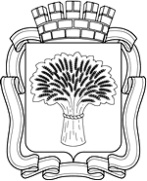 Красноярский крайКАНСКИЙ ГОРОДСКОЙ СОВЕТ ДЕПУТАТОВРЕШЕНИЕ27 мая 2015 г.                                                                                                 № 74-407Об утверждении местных нормативов градостроительного проектирования города Канска  В соответствии со статьями 8, 29.1, 29.2, 29.4 Градостроительного кодекса Российской Федерации, Федерального закона Российской Федерации от 06.10.2003 № 131-ФЗ «Об общих принципах организации местного самоуправления в Российской Федерации», руководствуясь статьей 25 Устава города, Канский городской Совет депутатов РЕШИЛ:1. Утвердить местные нормативы градостроительного проектирования города Канска согласно приложению. 2. Настоящее решение вступает в силу со дня его официального опубликования.3. Контроль за исполнением настоящего решения возложить на постоянную комиссию по экономической политике и градостроительству.Председатель Канскогогородского Совета депутатов                                                                 А.М. Береснев Глава города Канска                                                                                   Н.Н. КачанПРИЛОЖЕНИЕк решению Канского городского Совета депутатов от 27.05.2015 г. № 74-407Местные нормативы градостроительного проектирования города КанскаОбщие положения, перечень нормативных актов и нормативных технических документовМестные нормативы градостроительного проектирования города Канска (далее – также нормативы) разработаны в целях реализации полномочий органов местного само- управления города в сфере градостроительной деятельности и направлены на установление минимальных расчетных показателей обеспечения благоприятных условий жизнедеятельно- сти человека (в том числе объектами социального и коммунально-бытового назначения, дос- тупности таких объектов для населения (включая инвалидов), объектами инженерной, транспортной инфраструктур, благоустройства территории), а также иных параметров градо- строительного развития территории города Канска.Местные нормативы градостроительного проектирования города Канска разрабо- таны в соответствии со статьями 8, 29.1, 29.2, 29.4. Градостроительного кодекса Российской Федерации от 29.12.2004 № 190-ФЗ (с изм. от 21.07.2014 N 224-ФЗ), статьей 16 Федерально- го закона от 06.10.2003 № 131-ФЗ «Об общих принципах организации местного самоуправ- ления в Российской Федерации», Постановление Администрации города Канска от 27.10.2014г. № 1787 «О разработке местных нормативов градостроительного проектирования муниципального образования город Канск».Местные нормативы градостроительного проектирования города Канска конкре- тизируют и развивают основные положения действующих на территории Российской Феде- рации, Красноярского края федеральных и территориальных строительных и санитарно- эпидемиологических норм и правил, норм и правил противопожарной безопасности, муни- ципальных правовых актов применительно к природно-климатическим, демографическим, ландшафтным особенностям территории и с учетом сложившихся архитектурно- градостроительных традиций и перспективного развития города Канска.В местных нормативах градостроительного проектирования города Канска использо- ваны ссылки на следующие нормативные документы.Федеральные нормативные правовые акты Воздушный кодекс Российской Федерации от 19 марта 1997 г. № 60-ФЗ; Земельный кодекс Российской Федерации от 25 октября 2001 г. № 136-ФЗ;Градостроительный кодекс Российской Федерации от 29 декабря 2004 г. № 190-ФЗ; Жилищный кодекс Российской Федерации от 29 декабря 2004 г. № 188-ФЗ;Водный кодекс Российской Федерации от 3 июня 2006 г. № 74-ФЗ; Лесной кодекс Российской Федерации от 4 декабря 2006 г. № 200-ФЗ; Федеральный закон от 21 февраля 1992 г. № 2395-1 «О недрах»;Федеральный закон от 14 марта 1995 г. № 33-ФЗ «Об особо охраняемых природных территориях»;Федеральный закон от 24 апреля 1995 г. № 52-ФЗ «О животном мире»; Федеральный закон от 23 ноября 1995 г. № 174-ФЗ «Об экологической экспертизе»;Федеральный закон от 12 января 1996 г. № 8-ФЗ «О погребении и похоронном деле»; Федеральный закон от 12 февраля 1998 г. № 28-ФЗ «О гражданской обороне»;Федеральный закон от 30 марта 1999 г. № 52-ФЗ «О санитарно-эпидемиологическом благополучии населения»;Федеральный закон от 4 мая 1999 г. № 96-ФЗ «Об охране атмосферного воздуха»; Федеральный закон от 10 января 2002 г. № 7-ФЗ «Об охране окружающей среды»;Федеральный закон от 25 июня 2002 г. № 73-ФЗ «Об объектах культурного наследия (памятниках истории и культуры) народов Российской Федерации»;Федеральный закон от 27 декабря 2002 г. № 184-ФЗ «О техническом регулировании»; Федеральный закон от 6 октября 2003 г. № 131-ФЗ «Об общих принципах организа-ции местного самоуправления в Российской Федерации»;Федеральный закон от 21 декабря 2004 г. № 172-ФЗ «О переводе земель или земель- ных участков из одной категории в другую»;Федеральный закон от 21 декабря 1994 г. № 69-ФЗ «О пожарной безопасности»; Федеральный закон от 24 июля 2007 № 221-ФЗ «О государственном кадастре недви-жимости»;Федеральный закон от 07 июля 2003г. № 126-ФЗ «О связи»;Федеральный закон от 24 июня 1998 г. № 89-ФЗ «Об отходах производства и потреб- ления»;Федеральный закон от 31 мая 1996 г. № 61-ФЗ «Об обороне»;Федеральный закон от 21 декабря 1994 г. № 68-ФЗ «О защите населения и территорий от чрезвычайных ситуаций природного и техногенного характера»;Закон РФ от 21 июля 1993 г. № 5473-1 «Об учреждениях и органах, исполняющих уголовные наказания в виде лишения свободы»;Федеральный закон от 22 июля 2008 г. № 123-ФЗ «Технический регламент о требова- ниях пожарной безопасности»;Федеральный закон от 28 декабря 2009 г. № 381 «Об основах государственного регу- лирования торговой деятельности в Российской Федерации»;Федеральный закон от 30 декабря 2006 г. №271 «О розничных рынках и о внесении изменений в Трудовой кодекс Российской Федерации».Постановления и распоряжения Правительства Российской ФедерацииПостановление Правительства Российской Федерации от 19 февраля 1996 г. № 158 «О Красной книге Российской Федерации»;Постановление Правительства Российской Федерации от 09 июня 1995г. № 578 «Об утверждении Правил охраны линий и сооружений связи Российской Федерации»;Постановление Правительства Российской Федерации от 19 марта 2001 г. № 196 «Об утверждении Типового положения об общеобразовательном учреждении»;Постановление Правительства Российской Федерации от 26 июня 1995 г. № 612 «Об утверждении Типового положения об общеобразовательной школе – интернате»;Постановление Правительства Российской Федерации от 19 сентября  1997 г. №  1204«Об утверждении Типового положения об образовательном учреждении для детей дошколь- ного и младшего школьного возраста»;Постановление Правительства Российской Федерации от 28 января 2006 г. № 48 «Об утверждении Положения о составе и порядке подготовки документации о переводе земель лесного фонда в земли иных (других) категорий»;Постановление Правительства Российской Федерации от 30 июня 2007 г. № 417 «Об утверждении Правил пожарной безопасности в лесах»;Постановление Правительства Российской Федерации от 16 февраля 2008 г. № 87 «О составе разделов проектной документации и требованиях к их содержанию»;Постановление Правительства Российской Федерации от 26 апреля 2008 г. № 315 «Об утверждении Положения о зонах охраны объектов культурного наследия (памятников исто- рии и культуры) народов Российской Федерации»;Постановление Правительства Российской Федерации от 18 августа 2008 г. № 618«Об информационном взаимодействии при ведении государственного кадастра недвижимо- сти»;Постановление  Правительства  Российской  Федерации  от  29  октября  2009  №   860«О требованиях к обеспеченности автомобильных дорог общего пользования объектами до- рожного сервиса, размещаемыми в границах полос отвода»;Постановление Правительства Российской Федерации от 13 августа 1996 № 997 «Об утверждении Требований по предотвращению гибели объектов животного мира при осуще- ствлении производственных процессов, а также при эксплуатации транспортных магистра- лей, трубопроводов, линий связи и электропередачи»;Постановление Правительства Российской Федерации от 28 сентября 2009 № 767 «О классификации автомобильных дорог в Российской Федерации»;Постановление Правительства Российской Федерации от 02 сентября 2009 № 717 «О нормах отвода земель для размещения автомобильных дорог и (или) объектов дорожного сервиса»;Постановление Правительства Российской Федерации от 25.04.2012 № 390 « О проти- вопожарном режиме»;Распоряжение Правительства Российской Федерации от 03 июля 1996 г. № 1063-р «О социальных нормативах и нормах»;Распоряжение Правительства Российской Федерации от 19 октября 1999 г. №    1683-р«О методике определения нормативной потребности субъектов Российской Федерации в объектах социальной инфраструктуры».Акты федеральных органов исполнительной властиПриказ Министерства регионального развития Российской Федерации от    26.05.2011№ 244 «Об утверждении Методических рекомендаций по разработке проектов генеральных планов поселений и городских округов»;Приказ Министерства регионального развития Российской Федерации от    27.12.2011№ 613 «Об утверждении Методических рекомендаций по разработке норм и правил по бла- гоустройству территорий муниципальных образований»;Приказ Министерства архитектуры, строительства и жилищно-коммунального хозяй- ства Российской Федерации от 17 августа 1992 г. № 197 «О типовых правилах охраны ком- мунальных тепловых сетей»;Приказ Министерства здравоохранения и социального развития Российской Федера- ции от 27 июля 2010 г. № 553н «Об утверждении видов аптечных организаций».Своды правил по проектированию и строительству (СП)СП 42.13330.2011 «Свод правил. Градостроительство. Планировка и застройка город- ских и сельских поселений. Актуализированная редакция СНиП 2.07.01-89*»;СП 19.13330.2011. Свод правил. Генеральные планы сельскохозяйственных предпри- ятий. Актуализированная редакция СНиП II-97-76*;СП  18.13330.2011.  Свод  правил.  Генеральные  планы  промышленных предприятий.Актуализированная редакция СНиП II-89-80*;СП 44.13330.2011 «Свод правил. Административные и бытовые здания. Актуализиро- ванная редакция СНиП 2.09.04-87*»;СП 55.13330.2011 «Свод правил. Дома жилые одноквартирные. Актуализированная редакция СНиП 31-02-2001»;СП 51.13330.2011 «Свод правил. Защита от шума. Актуализированная редакция СНиП 23-03-2003»;СП 14.13330.2011 «Свод правил. Строительство в сейсмических районах. Актуализи- рованная редакция СНиП II-7-81*»;СП 30-102-99 «Планировка и застройка территорий малоэтажного жилищного строи- тельства»;СП 11-112-2001 «Порядок разработки и состав раздела «Инженерно-технические ме- роприятия гражданской обороны. Мероприятия по предупреждению чрезвычайных ситуа- ций» градостроительной документации для территорий городских и сельских поселений, других муниципальных образований»;СП 35-102-2001  «Жилая среда с планировочными элементами, доступными    инвали-дам»;СП 35-105-2002 «Реконструкция городской застройки с учетом доступности    инвали-дов и других маломобильных групп населения»; СП 35-112-2005 «Дома-интернаты»;СП 31-110-2003 «Проектирование и монтаж электроустановок жилых и общественных зданий»;СП 31-114-2004 «Правила проектирования жилых и общественных зданий для строи- тельства в сейсмических районах»;СП 31-115-2006 «Открытые плоскостные физкультурно-спортивные сооружения»; СП 41-101-95 «Проектирование тепловых пунктов».Санитарные правила (СП)СП 2.1.7.1038-01 «Гигиенические требования к устройству и содержанию полигонов для твердых бытовых отходов».Строительные нормы и правила (СНиП)СНиП 2.10.02-84 «Здания и помещения для хранения и переработки сельскохозяйст- венной продукции»;СНиП II-35-76* «Котельные установки»;СНиП 2.04.02-84* «Водоснабжение. Наружные сети и сооружения»; СНиП 2.04.01-85* «Внутренний водопровод и канализация зданий»; СНиП 2.04.03-85 «Канализация. Наружные сети и сооружения»; СНиП 2.05.02-85 «Автомобильные дороги»;СНиП 2.05.06-85* «Магистральные трубопроводы»;СНиП 2.06.15-85 «Инженерная защита территории от затопления и подтопления»; СНиП 31-06-2009 «Общественные здания и сооружения»;СНиП 21-01-97* «Пожарная безопасность зданий и сооружений»; СНиП 21-02-99 «Стоянки автомобилей»;СНиП 23-01-99* «Строительная климатология»;СНиП 35-01-2001 «Доступность зданий и сооружений для маломобильных групп на- селения»;СНиП 23-02-2003 «Тепловая защита зданий»;СНиП 11-04-2003 «Инструкция о порядке разработки, согласования, экспертизы и ут- верждения градостроительной документации»;СНиП 31.05-2003 «Общественные здания административного назначения»; СНиП 41-01-2003 «Отопление, вентиляция и кондиционирование»;СНиП 41-02-2003 «Тепловые сети».Государственные стандарты (ГОСТ)ГОСТ 17.5.3.04-83* «Охрана природы. Земли. Общие требования к рекультивации  зе-мель»;ГОСТ  2761-84  «Источники  централизованного хозяйственно-питьевого водоснабже-ния. Гигиенические, технические требования и правила выбора»;ГОСТ 17.5.1.02-85 «Охрана природы. Земли. Классификация нарушенных земель для рекультивации»;ГОСТ 22.0.06-97/ГОСТ Р 22.0.06-95 «Безопасность в чрезвычайных ситуациях. Ис- точники природных чрезвычайных ситуаций. Поражающие факторы. Номенклатура пара- метров поражающих воздействий»;ГОСТ 52498-2005 «Социальное обслуживание населения. Классификация учреждений социального обслуживания».Санитарные правила и нормы (СанПиН)СанПиН 2.1.5.980-00 «Гигиенические требования к охране поверхностных вод»; СанПиН 2.1.6.1032-01 «Гигиенические требования к обеспечению качества атмосфер-ного воздуха населенных мест»;СанПиН 2.2.1/2.1.1.1076-01 «Гигиенические требования к инсоляции и солнцезащите помещений жилых и общественных зданий и территорий»;СанПиН 2.1.4.1074-01 «Питьевая вода. Гигиенические требования к качеству воды централизованных систем питьевого водоснабжения. Контроль качества. Гигиенические тре- бования к обеспечению безопасности систем горячего водоснабжения»;СанПиН 2.1.4.1110-02 «Зоны санитарной охраны источников водоснабжения и водо- проводов питьевого назначения»;СанПиН 2.1.4.1175-02 «Гигиенические требования к качеству воды нецентрализован- ного водоснабжения. Санитарная охрана источников»;СанПиН 2.1.2882-11 «Гигиенические требования к размещению, устройству и содер- жанию кладбищ, зданий и сооружений похоронного назначения»;СанПиН 2.1.7.1322-03 «Гигиенические требования к размещению и обезвреживанию отходов производства и потребления»;СанПиН 2.1.7.1287-03 «Санитарно-эпидемиологические требования к качеству     поч-вы»;СанПин 2.2.1/2.1.1.1200-03  «Санитарно-защитные зоны и санитарная  классификацияпредприятий, сооружений и иных объектов» (новая редакция).Строительные нормы (СН)СН 2.2.4/2.1.8.562-96 «Шум на рабочих местах, в помещениях жилых, общественных зданий и на территории жилой застройки»;СН 461-74 «Нормы отвода земель для линий связи»;СН 2.2.4/2.1.8.566-96 «Производственная вибрация, вибрация в помещениях жилых и общественных зданий. Санитарные нормы»;СН 452-73 «Нормы отвода земель для магистральных трубопроводов»;СН 456-73 «Нормы отвода земель для магистральных водоводов и канализационных коллекторов»;СН 467-74 «Нормы отвода земель для автомобильных дорог».Ведомственные строительные нормы (ВСН)ВСН 62-91* «Проектирование среды жизнедеятельности с учетом потребностей инва- лидов и маломобильных групп населения»;ВСН № 14278 тм-т1 «Нормы отвода земель для электрических сетей напряжением 0,38-750 кВ».Гигиенические нормативы (ГН)ГН 2.1.5.1315-03 «Предельно допустимые концентрации (ПДК) химических веществ в воде водных объектов хозяйственно-питьевого и культурно-бытового водопользования. Ги- гиенические нормативы»;ГН 2.1.5.2307-07. 2.1.5 «Водоотведение населенных мест, санитарная охрана водо- емов. Ориентировочные допустимые уровни (ОДУ) химических веществ в воде водных объ- ектов хозяйственно-питьевого и культурно-бытового водопользования. Гигиенические нор- мативы»;ГН 2.1.6.1338-03 «Предельно допустимые концентрации (ПДК) загрязняющих ве- ществ в атмосферном воздухе населенных мест»;ГН 2.1.6.2309-07 «Ориентировочные безопасные уровни воздействия (ОБУВ) загряз- няющих веществ в атмосферном воздухе населенных мест. Гигиенические нормативы».Методические документы в строительстве (МДС)МДС 31-10.2004 «Рекомендации по планировке и содержанию зданий, сооружений и комплексов похоронного назначения».Отраслевые нормыОНД 86 «Методика расчета концентраций в атмосферном воздухе вредных веществ, содержащихся в выбросах предприятий»;НПБ 101-95 «Нормы проектирования объектов пожарной охраны»;НПБ 111-98* «Автозаправочные станции. Требования пожарной безопасности».Руководящие документы (РД, РДС)РД 45.120-2000 «Нормы технологического проектирования. Городские и сельские те- лефонные сети»;РДС 30-201-98 «Инструкция о порядке проектирования и установления красных ли- ний в городах и других поселениях Российской Федерации».Ведомственные нормы технологического проектирования (ВНТП)ВНТП 311-98 «Объекты почтовой связи».Законы и иные нормативные правовые акты органов государственной власти Красноярского края, муниципальные правовые акты, принятые органами местного самоуправления города Канска Красноярского краяЗакон Красноярского края от 22.10.2004г. № 12-2372 «О наделении муниципального образования город Канск статусом городского округа»;Закон Красноярского края от 24.04.1997г. № 13-489 «Об утверждении границ г.Канска Красноярского края»;Закон Красноярского края от 23.04.2009 № 8-3166 (ред. от 09.06.2011) «Об объектах культурного наследия (памятниках истории и культуры) народов Российской Федерации, расположенных на территории Красноярского края»;Закон Красноярского края от 28.09.1995 № 7-175 (ред. от 08.07.2010) «Об особо охра- няемых природных территориях в Красноярском крае»;Закон Красноярского края от 21.12.2010 № 11-5566 «О физической культуре и  спорте в Красноярском крае»;Закон Красноярского края от 19.10.2006 № 20-5213 (с изм. от 27.09.2007) «О составе и содержании проектов планировки территории, подготовка которых осуществляется на осно- вании схемы территориального планирования края, документов территориального планиро- вания муниципальных образований края»;«Устав города Канска» (принят Решением Канского городского Совета депутатов от 27.01.1998г. № 47-9 Р (в ред. 18.12.2013г. №56-305);Генеральный план города Канска, утвержденный решением Канского городского Со- вета депутатов от 28.02.2007г. №29-274;Правила землепользования и застройки города Канска, утвержденные решением Кан- ского городского Совета депутатов от 21.10.2010г. №9-45 (в ред. 30.09.2014г. №64-355);Постановление Администрации города Канска от 04.02.2011г. № 89 « О предельных (максимальных и минимальных) размерах земельных участков»;Постановление Администрации города Канска от 27.10.2014г. № 1787 «О разработке местных нормативов градостроительного проектирования муниципального образования го- род Канск»;Постановление Администрации города Канска от 02.12.2014г. № 1959 «О создании Комиссии об утверждении Положения о составе, порядке подготовки и утверждения мест- ных нормативов градостроительного проектирования муниципального образования город Канск».Область примененияВ соответствии со статьей 29.2 Градостроительного кодекса Российской Федера- ции, местные нормативы градостроительного проектирования города Канска представляют собой минимальные расчетные показатели обеспечения благоприятных условий жизнедея- тельности человека (в том числе объектами социального и коммунально-бытового назначе- ния, доступности таких объектов для населения (включая инвалидов), объектами инженер- ной, транспортной инфраструктур, благоустройства территории) не ниже, чем расчетные по- казатели обеспечения благоприятных условий жизнедеятельности человека, содержащиеся в региональных нормативах градостроительного проектирования.Нормативы разрабатываются в целях обеспечения пространственного развития территории, соответствующего качеству жизни населения, предусмотренному стратегиями и программами (иными действующими документами) социально-экономического развития го- рода Канска, положениями утвержденных федеральных, региональных и местных целевых программ, а также инвестиционных проектов, осуществляемых за счет собственных финан- совых ресурсов бюджета города и иных источников финансирования.Местные нормативы градостроительного проектирования применяются в сле- дующих случаях:при подготовке и утверждении документов территориального планирования и документации по планировке территории города;при согласовании проектов документов территориального планирования го- родского округа с органами местного самоуправления в случаях и порядке, предусмотрен- ных Градостроительным кодексом Российской Федерации;при проверке подготовленной документации по планировке территории на со- ответствие документам территориального планирования, правилам землепользования и за- стройки, требованиям технических регламентов, градостроительных регламентов с учетом границ территорий объектов культурного наследия, включенных в единый государственный реестр объектов культурного наследия (памятников истории и культуры) народов Россий- ской Федерации, границ территорий вновь выявленных объектов культурного наследия, гра- ниц зон с особыми условиями использования территорий;при проведении публичных слушаний по проекту генерального плана города, проектам планировки территорий и проектам межевания территорий, подготовленным в со- ставе документации по планировке территорий;при осуществлении органами местного самоуправления контроля за соблюде- нием инвесторами и застройщиками законодательства о градостроительной деятельности.Нормативы направлены на обеспечение рациональной организации территории, эффективного использования и охраны земель.Местные нормативы градостроительного проектирования разработаны с учетом особенностей градостроительных условий в границах города Канска.Настоящие нормативы конкретизируют и развивают основные положения дейст- вующих документов стратегического социально-экономического планирования и/или норма- тивных правовых актов и нормативно-технических документов.При отмене и (или) изменении действующих нормативных документов, в том числе тех, на которые дается ссылка в настоящих нормативах, следует руководствоваться нормами, вводимыми взамен отмененных.Нормативы распространяются на всю территорию города Канска и являются обя- зательными для применения всеми участниками градостроительной деятельности на терри- тории города Канска независимо от ведомственной подчиненности и форм собственности: для органов местного самоуправления, юридических и физических лиц.Термины и определенияВ настоящих нормативах приведенные понятия применяются в следующем значении: Водоохранные зоны - территории, которые примыкают к береговой линии морей, рек, ручьев, каналов, озер, водохранилищ и на которых устанавливается специальный режим осуществления хозяйственной и иной деятельности в целях предотвращения загрязнения, засорения, заиления указанных водных объектов и истощения их вод, а также сохранения среды обитания водных биологических ресурсов и других объектов животного и раститель- ного мира; Встроенные, встроенно-пристроенные и пристроенные помещения - помещения, вхо- дящие в структуру жилого дома или другого объекта; Гараж - здание, сооружение, предназначенные для хранения (стоянки) автомобилей, а также для осуществления мелкого ремонта транспортных средств собственника гаража; Градостроительная деятельность - деятельность по развитию территорий, в том числе поселений, осуществляемая в виде территориального планирования, градостроительного зо- нирования, планировки территорий, архитектурно-строительного проектирования, строи- тельства, капитального ремонта, реконструкции объектов капитального строительства; Градостроительная документация, документы градостроительного проектирования - документы территориального планирования и градостроительного зонирования, документа- ция по планировке территорий; Градостроительное проектирование - комплекс планировочных и иных мероприятий, которые необходимо выработать и задействовать для реализации целей регионального и му- ниципального управления и градостроительного регулирования, осуществления инвестици- онных программ в области планировки, застройки и благоустройства территорий, реконст- рукции градостроительных комплексов зданий, сооружений, инженерных систем и природ- но-ландшафтных территорий; Градостроительный регламент - устанавливаемые в пределах границ соответствую- щей территориальной зоны виды разрешенного использования земельных участков,  равно как всего, что находится над и под поверхностью земельных участков и используется в про- цессе их застройки и последующей эксплуатации объектов капитального строительства, пре- дельные (минимальные и (или) максимальные) размеры земельных участков и предельные параметры разрешенного строительства, реконструкции объектов капитального строительст- ва, а также ограничения использования земельных участков и объектов капитального строи- тельства; Градостроительные решения - решения органов государственной власти, органов ме- стного самоуправления по развитию пространственной структуры, зонированию территорий, принятые на основании утвержденной в установленном федеральным законодательством по- рядке градостроительной документации; Документация по планировке территории - проекты планировки территории; проекты межевания территории; градостроительные планы земельных участков; Земельный участок – часть земной поверхности, границы которой определены в соот- ветствии с федеральными законами; Зона санитарной охраны (источников питьевого и хозяйственно-бытового    водоснаб- жения) - территория и акватория, на которых устанавливается особый санитарно – эпиде- миологический режим для предотвращения ухудшения качества воды источников централи- зованного питьевого и хозяйственно – бытового водоснабжения и охраны водопроводных сооружений; Зонирование - деление территории населенного пункта при осуществлении градо- строительного проектирования на части (зоны) для определения их функционального назна- чения (функциональное зонирование при подготовке генерального плана), определения тер- риториальных зон и установления градостроительных регламентов (градостроительное зо- нирование при подготовке правил землепользования и застройки), определения особых ус- ловий использования соответствующих территорий (зон с особыми условиями использова- ния территорий), а также закрепления (отображения) в градостроительной документации границ соответствующих зон; Зоны жилого назначения - участки территории населенного пункта, используемые и предназначенные для размещения жилых домов, а также учреждений и предприятий обслу- живания населения; Зоны общественно-делового назначения – участки территории населенного пункта, предназначенные для размещения объектов здравоохранения, культуры, торговли, общест- венного питания, социального и коммунально-бытового назначения, предпринимательской деятельности, объектов образования, административных, научно-исследовательских учреж- дений, стоянок автомобильного транспорта, объектов делового, финансового назначения, иных объектов, связанных с обеспечением жизнедеятельности граждан; Зоны производственного и коммунально-складского назначения – территории, пред- назначенные для предназначены для размещения промышленных, коммунальных и склад- ских объектов и объектов, связанных с их обслуживанием, а также для установления сани- тарно-защитных зон таких объектов. Зона транспортной инфраструктуры предназначена для размещения объектов транс- портной инфраструктуры, в том числе сооружений и коммуникаций железнодорожного, ав- томобильного и трубопроводного транспорта, связи, а также для установления санитарно- защитных зон и санитарных разрывов таких объектов; Зона инженерной инфраструктуры включает в себя участки территории населенного пункта, предназначенные для размещения сетей инженерно-технического обеспечения, включая линии электропередачи, линии связи (в том числе линейно-кабельные сооружения), трубопроводы, для размещения иных объектов инженерной инфраструктуры, установления санитарно-защитных зон и санитарных разрывов таких объектов, установления охранных зон объектов инженерной инфраструктуры; Зона специального назначения - территории, занятые кладбищами, крематориями, объектами размещения отходов производства и потребления и иными объектами, размеще- ние которых может быть обеспечено только путем выделения указанных зон; Зона режимных территорий - участки территории населенного пункта, предназначен- ные для размещения объектов обороны, безопасности и космической деятельности, аэродро- мов, а также мест содержания под стражей подозреваемых и обвиняемых, учреждений и ор- ганов, исполняющих наказание, установления санитарно-защитных зон указанных объектов; Зона естественного ландшафта – зона, включающая в себя естественные неблагоуст- роенные территории, предназначенные для сохранения озелененных пространств на неза- строенной территории населенного пункта и восстановления нарушенного ландшафта; Зоны охраны объектов культурного наследия – территория, устанавливаемая в целях обеспечения сохранности объекта культурного наследия в его исторической среде на сопря- женной с ним территории; Зоны рекреационного назначения - зоны в границах территорий, занятых лесами, скверами, парками, садами, прудами, озерами, водохранилищами, пляжами, также в грани- цах иных территорий, используемых и предназначенных для отдыха, туризма, занятий физи- ческой культурой и спортом; Зоны с особыми условиями использования территорий - охранные, санитарно- защитные зоны, зоны охраны объектов культурного наследия (памятников истории и куль- туры) народов Российской Федерации, водоохранные зоны, зоны санитарной охраны источ- ников питьевого и хозяйственно-бытового водоснабжения, зоны охраняемых объектов, иные зоны, устанавливаемые в соответствии с законодательством Российской Федерации; Индивидуальный жилой дом - отдельно стоящий жилой дом с количеством этажей не более чем три, предназначенные для проживания одной семьи; Информационные системы обеспечения градостроительной деятельности (далее   так- же – ИСОГД) - организованный в соответствии с требованиями Градостроительного кодекса Российской Федерации систематизированный свод документированных сведений о развитии территорий, об их застройке, о земельных участках, об объектах капитального строительства и иных необходимых для осуществления градостроительной деятельности сведений; Капитальный ремонт объектов капитального строительства (за исключением     линей- ных объектов) - замена и (или) восстановление строительных конструкций объектов капи- тального строительства или элементов таких конструкций, за исключением несущих строи- тельных конструкций, замена и (или) восстановление систем инженерно-технического обес- печения и сетей инженерно-технического обеспечения объектов капитального строительства или их элементов, а также замена отдельных элементов несущих строительных конструкций на аналогичные или иные улучшающие показатели таких конструкций элементы и (или) вос- становление указанных элементов; Капитальный ремонт линейных объектов - изменение параметров линейных объектов или их участков (частей), которое не влечет за собой изменение класса, категории и (или) первоначально установленных показателей функционирования таких объектов и при кото- ром не требуется изменение границ полос отвода и (или) охранных зон таких объектов; Квартал – планировочная единица застройки в границах красных линий, ограниченная магистральными или жилыми улицами; Комфорт проживания - устанавливаемый в задании на проектирование уровень требо- ваний к габаритам и площади помещений, к составу помещений жилого назначения, а также к инженерно-техническому оснащению, обеспечивающему возможность регулирования в процессе эксплуатации санитарно-гигиенических параметров окружающей среды; Котельная - комплекс зданий и сооружений, здание или помещения с котлом (тепло- генератором) и вспомогательным технологическим оборудованием, предназначенным для выработки теплоты в целях теплоснабжения; Красные линии - линии, которые обозначают существующие, планируемые (изменяе- мые, вновь образуемые) границы территорий общего пользования, границы земельных уча- стков, на которых расположены линии электропередачи, линии связи (в том числе линейно- кабельные сооружения), трубопроводы, автомобильные дороги, железнодорожные линии и другие подобные сооружения (далее – линейные объекты); Культовые объекты - объекты для проведения религиозных обрядов; Линейные объекты - линии электропередачи, линии связи (в том числе линейно- кабельные сооружения), трубопроводы, автомобильные дороги, железнодорожные линии и другие подобные сооружения; Линии регулирования застройки - линии, устанавливаемые в документации по плани- ровке территории (в том числе в градостроительных планах земельных участков) по красным линиям или с отступом от красных линий и определяющие расположение внешних контуров зданий, строений и сооружений; Магистральный водовод - трубопровод для подачи воды от водозаборных сооружений до потребителей (города, предприятий и других объектов); Магистральный канализационный коллектор - трубопровод для отвода сточных вод от потребителей до мест выпуска этих вод; Маломобильные группы населения – лица старшей возрастной группы, 60 лет и стар- ше, инвалиды трудоспособного возраста 16 - 60 лет, дети-инвалиды до 16 лет, дети до 8 - 10 лет, пешеходы с детскими колясками, временно нетрудоспособные; Малые архитектурные формы - элементы монументально-декоративного оформления, устройства для оформления мобильного и вертикального озеленения, водные устройства, коммунально-бытовое и техническое оборудование на территории города, а также игровое, спортивное, осветительное оборудование; Микрорайон - планировочный элемент жилой зоны площадью от 10 до 60 гектаров. Включает жилые дома, общественные учреждения и предприятия, обеспечивающие уровень повседневного культурно-бытового обслуживания населения; Многоквартирный жилой дом – совокупность двух и более квартир, имеющих само- стоятельные выходы либо на земельный участок, прилегающий к жилому дому, либо в по- мещения общего пользования в таком доме. Многоквартирный дом содержит в себе элемен- ты общего имущества собственников помещений в таком доме в соответствии с жилищным законодательством; Мощность объекта градостроительной деятельности - степень способности данного объекта выполнять определенную функцию. Для некоторых объектов синонимами «мощно- сти» могут быть «вместимость», «производительность» и т.п.; Населенный пункт - территориальное образование, имеющее сосредоточенную за- стройку в пределах установленной границы и служащее местом постоянного проживания людей; Нормативы градостроительного проектирования - совокупность установленных в це- лях обеспечения благоприятных условий жизнедеятельности человека расчетных показате- лей минимально допустимого уровня обеспеченности объектами, предусмотренными частя- ми 1, 3 и 4 статьи 29.2 Градостроительного Кодекса, населения субъектов Российской Феде- рации,  муниципальных  образований  и  расчетных  показателей  максимально  допустимогоуровня территориальной доступности таких объектов для населения субъектов Российской Федерации, муниципальных образований; Объекты градостроительной деятельности - объекты, отображаемые на картах (схе- мах) в составе градостроительной документации, включая опорный план территории; Объект капитального строительства – здание, строение, сооружение, объекты, строи- тельство которых не завершено (далее - объекты незавершенного строительства), за исклю- чением временных построек, киосков, навесов и других подобных построек; Охранные зоны – территории, предназначенные для обеспечения сохранности, проч- ности и устойчивости сооружений, устройств и других объектов охраны, а также для под- держания необходимых условий их эксплуатации, в границах которых устанавливаются в соответствии с законодательством особые условия использования территорий; Парк - озелененная территория многофункционального или специализированного на- правления рекреационной деятельности с развитой системой благоустройства, предназна- ченная для периодического кратковременного массового отдыха населения; Парковка (парковочное место) - специально обозначенное и при необходимости обу- строенное и оборудованное место, являющееся в том числе частью автомобильной дороги и (или) примыкающее к проезжей части и (или) тротуару, обочине, эстакаде или мосту либо являющееся частью подэстакадных или подмостовых пространств, площадей и иных объек- тов улично-дорожной сети, зданий, строений или сооружений и предназначенное для орга- низованной стоянки транспортных средств на платной основе или без взимания платы по решению собственника или иного владельца автомобильной дороги, собственника земельно- го участка либо собственника соответствующей части здания, строения или сооружения; Планировка территории – обеспечение устойчивого развития территории посредством выделения элементов планировочной структуры (кварталов, микрорайонов, иных элемен- тов), установления границ земельных участков, на которых расположены объекты капиталь- ного строительства, границ земельных участков, предназначенных для строительства и раз- мещения линейных объектов; Планировочная организация - деление территории города на планировочные элемен- ты в целях реализации системного подхода к процессам градостроительного проектирования и информационного обеспечения градостроительной деятельности (планировочный район, планировочный микрорайон, планировочный квартал, планировочный земельно- имущественный комплекс, планировочный земельный участок); Полоса отвода автомобильной дороги - земельные участки (независимо от категории земель), которые предназначены для размещения конструктивных элементов автомобильнойдороги, дорожных сооружений и на которых располагаются или могут располагаться объек- ты дорожного сервиса; Полоса отвода железных дорог - земельные участки, прилегающие к железнодорож- ным путям, земельные участки, занятые железнодорожными путями или предназначенные для размещения таких путей, а также земельные участки, занятые или предназначенные для размещения железнодорожных станций, водоотводных и укрепительных устройств, защит- ных полос лесов вдоль железнодорожных путей, линий связи, устройств электроснабжения, производственных и иных зданий, строений, сооружений, устройств и других объектов же- лезнодорожного транспорта; Правила землепользования и застройки - документ градостроительного зонирования, который утверждается нормативным правовым актом органа местного самоуправления и в котором устанавливаются территориальные зоны, градостроительные регламенты, порядок применения такого документа и порядок внесения в него изменений; Приквартирный участок - земельный участок, примыкающий к квартире (дому), с не- посредственным выходом на него; Природный ландшафт – территория, которая не подверглась изменению в результате хозяйственной и иной деятельности и характеризуется сочетанием определенных типов рельефа местности, почв, растительности, сформированных в единых климатических усло- виях; Реконструкция объектов капитального строительства (за исключением линейных объ- ектов) - изменение параметров объекта капитального строительства, его частей (высоты, ко- личества этажей, площади, объема), в том числе надстройка, перестройка, расширение объ- екта капитального строительства, а также замена и (или) восстановление несущих строи- тельных конструкций объекта капитального строительства, за исключением замены отдель- ных элементов таких конструкций на аналогичные или иные улучшающие показатели таких конструкций элементы и (или) восстановления указанных элементов; Реконструкция линейных объектов - изменение параметров линейных объектов или их участков (частей), которое влечет за собой изменение класса, категории и (или) первона- чально установленных показателей функционирования таких объектов (мощности, грузо- подъемности и других) или при котором требуется изменение границ полос отвода и (или) охранных зон таких объектов; Санитарно-защитная зона (СЗЗ) – специальная территория с особым режимом исполь- зования, устанавливаемая вокруг объектов и производств, являющихся источниками воздей- ствия на среду обитания и здоровье человека, в целях обеспечения безопасности населения; размер СЗЗ обеспечивает уменьшение воздействия загрязнения на атмосферный воздух дозначений, установленных гигиеническими нормативами; по своему функциональному назна- чению санитарно-защитная зона является защитным барьером, обеспечивающим уровень безопасности населения при эксплуатации объекта в штатном режиме. Селитебная территория (зона) - территория, предназначенная для размещения жи- лищного фонда, общественных зданий и сооружений, в том числе научно-исследовательских институтов и их комплексов, а также отдельных коммунальных и промышленных объектов, не требующих устройства санитарно-защитных зон; для устройства путей сообщения, улиц, площадей и других мест общего пользования; Система теплоснабжения - совокупность устройств, предназначенных для передачи и распределения тепла потребителям; Социально значимые объекты - объекты здравоохранения, объекты здравоохранения первой необходимости, учреждения и организации социального обеспечения, объекты учре- ждений детского дошкольного воспитания, объекты учреждений начального и среднего об- разовании; Стоянка для автомобилей - здание, сооружение (часть здания, сооружения) или спе- циальная открытая площадка, предназначенные только для хранения (стоянки) автомобилей; Строительство - создание зданий, строений, сооружений (в том числе на месте сноси- мых объектов капитального строительства); Тепловой пункт - комплекс установок, предназначенных для преобразования и рас- пределения тепла, поступающего из тепловой сети; Территориальные зоны - зоны, для которых в правилах землепользования и застройки определены границы и установлены градостроительные регламенты в соответствии с требо- ваниями Градостроительного кодекса Российской Федерации; Территории общего пользования – территории, которыми беспрепятственно пользует- ся неограниченный круг лиц (в том числе площади, улицы, проезды, набережные, береговые полосы водных объектов общего пользования, скверы, бульвары); Улица – обустроенная и используемая для движения транспортных средств и пешехо- дов полоса земли либо поверхность искусственного сооружения, находящаяся в пределах города, в том числе магистральная дорога скоростного и регулируемого движения, пешеход- ная и парковая дорога, дорога в научно-производственных, промышленных и коммунально- складских зонах (районах); Функциональные зоны - зоны, для которых документами территориального планиро- вания определены границы и функциональное назначение; Элемент планировочной структуры - часть территории города, выделяемая для целей градостроительного проектирования (район, микрорайон, квартал).Общая организация и зонирование территории города КанскаОсновным документом, регулирующим развитие территории города Канска, явля- ется генеральный план города Канска (далее – Генеральный план), разработанный Краевым территориальным градостроительным институтом «Красноярскгражданпроект» г.Красноярска в 2001 году и утвержденный Решением Канского городского Совета депутатов от 28.02.2007г. №29-274.Генеральный план территории подготовлен на основании результатов инженерных изысканий в соответствии с требованиями технических регламентов с учетом комплексных программ развития, в которых определяются принципиальные решения по территориально- му планированию, градостроительному зонированию, планировочной структуре, инженерно- транспортной инфраструктуре, мерам по защите от воздействия чрезвычайных ситуаций природного и техногенного характера, устанавливаются границы и резервы территориально- го развития населенного пункта, предусматривается очередность освоения территории, а также планируемого размещения объектов капитального строительства местного значения.Город Канск входит в состав Красноярского края в соответствии с законом Крас- ноярского края от 22.10.2004г. № 12-2372 «О наделении муниципального образования город Канск статусом городского округа» и законом Красноярского края от 24.04.1997г. № 13-489«Об утверждении границ г.Канска Красноярского края».Канский район занимает относительно небольшую территорию 4321 км2 (в том числе г. Канск – 102 км2) в восточной части Красноярского края и граничит: на западе с Рыбинским и Сухобузимским районами, на севере – с Дзержинским и Абанским, на востоке – Иланским, на юге – Ирбейском.Транспортно-географическое положение района оценивается как благоприятное. С юго-запада на северо-восток районы пересекает главная Сибирская железнодорожная маги- страль, протяженностью 50 км в границах района.Район имеет развитую сеть автомобильных дорог. Параллельно железнодорожной ма- гистрали проходит федеральная дорога "Байкал" (Московский тракт) - 40 км. От г. Канска отходят дороги краевого значения: "Канск-Тассеево-Троицк" (50 км) и "Канск-Абан-Долгий Мост" (9 км в границах района). Общая протяженность автодорог с твердым покрытием 47 км.По СНиП 23-01-99* «Строительная климатология» рассматриваемая территория отно- сится к климатическому району IВ.При определении перспектив развития населенного пункта учтено: численность населения;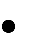          статус населенного пункта и его роль в системе формируемых центров   обслу- живания (местного, районного уровней);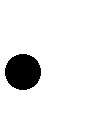          исторические факторы (наличие памятников культурного наследия);        требования в области охраны окружающей среды.Численность населения города Канска на расчетный срок определена на основе дан- ных о перспективах развития территории, градостроительного планирования развития насе- ленного пункта с перспективной и сложившейся социально-демографической структурой, трудовыми ресурсами, экономической базой и с учетом развития социальной сферы и пла- нировочных ограничений.С учетом положений генерального плана проектная численность населения для рас- четных показателей нормативов принимается:- по состоянию на 2000 год (исходный год разработки генерального плана) – 108  тыс.чел.;по состоянию на 2014 год – 92 тыс. чел;на перспективу (2015 год) – 110 тыс. чел. Таблица 1. Численность населения города.<*> Показатели в среднем за год.Как видно из таблицы, за последние годы произошло снижение численности населе- ния, что не соответствует по значению с перспективным показателем, указанным в генераль- ном плане.Типологическая характеристика территории города Канска приведена в таблице 2. Таблица 2. Типологическая характеристика территории города Канска.Жилищный фонд города Канска составляет 2008,4 тыс. м2 общей площади, из них 890,3 тыс. м2 составляет площадь объектов жилищного фонда социального использования. Средняя жилищная обеспеченность в населенном пункте – 21,8 м2 общ. пл./человека.Город  Канск  является  центром  одноименного  административного района  и центромКанско-Тассевской системы расселения. Численность постоянного населения 92,1 тыс.чел. Город находится в зоне влияния краевого центра, расстояние до г. Красноярска 247 км.На развитие города оказывало влияние благоприятное транспортно-географическое по- ложение. Он расположен на Транссибирской магистрали и является довольно крупным транспортным узлом Восточной Сибири.Промышленный потенциал города характеризуется наличием промышленных пред- приятий лесной и деревообрабатывающей, пищевой  и металлообрабатывающей отраслей.Канск богат памятниками историко-архитектурного наследия. На государственную охрану в городе поставлено 52 памятника истории и архитектуры.Обеспеченность объектами соцкультбыта недостаточная.Из-за низкой плотности застройки жилого фонда (на уровне одноэтажной застройки - 598 м2/га "брутто") инженерное обустройство территории города используется неэффектив- но. Состояние инженерных сетей неудовлетворительное.Практически вся левобережная часть находится в зоне однопроцентного паводка, что значительно влияет на экономику развития всего городского хозяйства и существенно огра- ничивает территориальные возможности для размещения нового промышленного и граждан- ского строительства.Также затруднена связь удаленных новых жилых территорий с центром и между со-бой.В целом г.Канск  относится  к муниципальным образованиям с  умеренными   природ-ными условиями, средним уровнем техногенной нагрузки, опережающим социально- экономическим развитием.Планировочную структуру города Канска следует формировать, обеспечивая компактное размещение и взаимосвязь функциональных зон; рациональное районирование территории в увязке с системой общественных центров, инженерно-транспортной инфра- структурой; эффективное использование территории в зависимости от ее градостроительной ценности; комплексный учет архитектурно-градостроительных традиций, природно- климатических, ландшафтных, национально-бытовых и других местных особенностей; охра- ну окружающей среды, памятников культуры.Пространственная организация территории города осуществляется в соответствии с Градостроительным кодексом РФ, на основе Генерального плана города, Правил земле- пользования и застройки города Канска.Порядок отвода земельных участков для развития городской территории опреде- ляется градостроительным и земельным законодательством Российской Федерации, а также нормативными правовыми актами города Канска.На территории города Канска предусмотрено формирование территориальных зон в соответствии с Градостроительным кодексом РФ (таблица 3).Таблица 3. Структура территориального зонирования города Канска.Территориальные зоны могут включать в себя территории общего пользования, занятые площадями, улицами, проездами, дорогами, набережными, скверами, бульварами, водоемами и другими объектами.Границы территориальных зон устанавливаются на основе градостроительной документации с учетом красных линий, естественных границ природных объектов, границ земельных участков и иных границ.Выделяются следующие зоны ограничения на использование территорий (зоны с особыми условиями использования территорий) для осуществления градостроительной дея- тельности:- зоны охраны объектов историко-культурного наследия;санитарно-защитные зоны предприятий и иных объектов;зоны санитарной охраны источников питьевого назначения;водоохранные зоны, прибрежные защитные и береговые полосы;охранные зоны линий электропередач;полосы отвода и охранные зоны железных дорог;придорожные полосы автодорог.Границы зон с особыми условиями использования территорий, границы терри- торий объектов культурного наследия, устанавливаемые в соответствии с законодательством Российской Федерации, могут не совпадать с границами территориальных зон.Режимы регулирования градостроительной деятельности в зонах особого градо- строительного регулирования распространяются на всю территорию в пределах этих зон и могут дифференцироваться с учетом нормативных требований, предъявляемых к отдельным территориальным зонам и объектам. Выделение зон особого градостроительного регулиро- вания осуществляется на основе градостроительной документации и специальных предпро- ектных исследований.Планировочную структуру города Канска следует формировать, обеспечивая компактное размещение и взаимосвязь функциональных зон; рациональное районирование территории в увязке с системой общественных центров, инженерно-транспортной инфра- структурой; эффективное использование территории в зависимости от ее градостроительной ценности; комплексный учет архитектурно-градостроительных традиций, природно- климатических, ландшафтных, национально-бытовых и других местных особенностей; охра- ну окружающей среды, памятников истории и культуры.Планировочная организация территории и зонирование территории города Кан- ска должны исходить из:комплексной оценки имеющихся территориальных, водных, трудовых, энергетиче- ских и рекреационных ресурсов;оценки состояния окружающей среды и прогнозов ее изменения;анализа тенденций развития экономической базы, изменения социально- демографической ситуации и развития сферы обслуживания;выявления первоочередных и перспективных социальных, экономических и эколо- гических проблем;создания благоприятных условий для жизни путем комплексного благоустройства города и реализации иных мер по предупреждению и устранению вредного воздействия на человека факторов среды обитания (статья 12 Федерального закона от 30 марта 1999 г. № 52- ФЗ «О санитарно-эпидемиологическом благополучии населения»).При этом необходимо учитывать:возможности развития города за счет имеющихся территориальных, водных, энер- гетических, рекреационных и других ресурсов с учетом выполнения требований природо- охранного законодательства;особенности расселения, административно-территориальную организацию и зони- рование территории города с выделением территорий с высоким уровнем социально- экономического развития и природных территорий, преимущественно занятых лесами и ле- сопарками, землями природоохранного, рекреационного и историко-культурного назначе- ния, а также водоемами и другими открытыми пространствами;возможность повышения интенсивности использования территорий в границах го- рода, в том числе за счет реконструкции сложившейся застройки;требования законодательства по развитию рынка земли и жилья.Планировочная организация должна представлять собой деление территории го- рода на планировочные элементы в целях реализации системного подхода к процессам гра- достроительного проектирования и информационного обеспечения градостроительной дея- тельности.Планировочная организация территории города Канска может включать сле- дующие элементы:планировочный район;жилой микрорайон;жилой квартал.Жилой район – элемент планировочной структуры площадью, как правило, от 80 до 250 га, в пределах которого размещаются группы микрорайонов, кварталов. Население рай- она обеспечивается комплексом объектов обслуживания с радиусом пешеходной доступно- сти не более 2000 м.Жилой микрорайон – совокупность кварталов с единой системой обслуживания пло- щадью не более 80 га. Население микрорайона обеспечивается комплексом объектов повсе- дневного обслуживания в пределах своей территории, а объектами периодического обслужи- вания – в пределах нормативной доступности. Микрорайон не расчленяется магистралями городского и районного значения. Границами микрорайона являются красные линии магист- ралей общегородского и районного значения, а также – в случае примыкания – границы тер- риторий иного функционального назначения, естественные рубежи.Жилой квартал – основной планировочный элемент, находящийся в границах красных линий или других границ, размер территории которого, как правило, не должен превышать 20 га. В пределах квартала, кроме жилых домов, размещаются объекты обслуживания с ра-диусом обслуживания не более 500 м. Кварталы многоквартирной жилой застройки форми- руются группами жилых домов, территория которых, как правило, не должна превышать 5 га. На территории групп жилых домов, объединенных общим пространством (двором), не допускается устройство транзитных проездов.Таблица 4. Рекомендуемые показатели нормируемых элементов территории жилого квартала приведены ниже.Таблица 5. Рекомендуемые показатели нормируемых элементов территории жилого микрорайона приведены ниже.При планировке и застройке города необходимо зонировать территорию с уста- новлением видов преимущественного функционального использования.Функциональные зоны - зоны, для которых документами территориального пла- нирования определены границы и функциональное назначение. Границы функциональных зон устанавливаются на основе градостроительной документации с учетом естественных границ природных объектов, границ земельных участков, иных границ, а так же с учетом ар- хитектурно-градостроительных традиций, природно-климатических, историко-культурных, этнографических и других местных особенностей.Для территории города Канска устанавливаются следующие функциональныезоны:жилого назначения;рекреационного назначения;общественного назначения;инженерной инфраструктуры;транспортной инфраструктуры;улично-дорожной сети;производственного назначения;садоводства и дачного хозяйства;специального назначения;режимных территорий;естественного ландшафта.Границы зон с особыми условиями использования территорий, границы терри-торий объектов культурного наследия, устанавливаемые в соответствии с законодательством Российской Федерации, могут не совпадать с границами функциональных зон.Местные нормативы градостроительного проектирования территорий жилого назначенияЖилые зоны города формируется в соответствии с генеральным планом с учетом взаимоувязанного размещения жилых, общественно-деловых зон, отдельных коммунальных и промышленных объектов, не требующих устройства санитарно-защитных зон, улично- дорожной сети, озеленения и других территорий общего пользования для создания жилой среды, отвечающей современным социальным, санитарно-гигиеническим и градостроитель- ным требованиям.В состав жилых зон могут включаться:зоны жилой усадебной застройки (1 - 3 этажа);зоны жилой малоэтажной застройки (1 – 3 этажа);зоны жилой застройки средней этажности (3 - 5 этажей);зоны жилой многоэтажной застройки (5- 10 этажей).К жилым зонам могут относиться также территории садово-дачной застройки, распо- ложенной в пределах границ городского округа. Развитие социальной, транспортной и инже- нерной инфраструктур в отношении этих зон необходимо предусматривать в объемах, обес- печивающих на перспективу возможность постоянного проживания.В жилых зонах допускается размещение отдельно стоящих, встроенных или при- строенных объектов социального и коммунально-бытового назначения, торговли, общест- венного питания, объектов здравоохранения, дошкольного, начального общего и среднего (полного) общего образования, культовых зданий, объектов спортивно-оздоровительного на- значения, стоянок автомобильного транспорта, иных объектов, связанных с проживанием граждан и не оказывающих негативного воздействия на окружающую среду.Для предварительного определения общих размеров селитебных зон допускается принимать укрупненные показатели в расчете на 1000 чел. для:жилой застройки до 3 этажей без земельных участков - 10 га;жилой застройки до 3 этажей с участком - 20 га;жилой застройки от 4 до 8 этажей - 8 га;жилой застройки 9 этажей и выше - 7 га.При комплексной реконструкции сложившейся застройки и в других сложных градостроительных условиях допускается при соответствующем обосновании уточнять нор- мативные требования заданием на проектирование по согласованию с местными органами архитектуры и градостроительства, органами государственного санитарно- эпидемиологического и природоохранного надзора и государственной противопожарнойслужбы. При этом необходимо обеспечивать улучшение санитарно-гигиенических и эколо- гических условий проживания населения, а также снижение пожарной опасности застройки.При реконструкции жилой и общественной застройки с надстройкой этажей, включая мансардные этажи, их размеры и конфигурацию необходимо определять с учетом нормативной продолжительности инсоляции в соответствии с разделом 14 СП 42.13330.2011, нормами освещенности, приведенными в СП 52.13330.При реконструкции 5-этажной жилой застройки в районах массового строитель- ства по условиям инсоляции и освещенности допускается надстройка до двух этажей, не считая мансардного, если расстояния между длинными сторонами зданий не менее 30 м (при широтной, меридиональной и диагональной ориентации) и 15 м между длинными сторонами и торцами жилых зданий, расположенных под прямым углом, раскрытым на южную сторону горизонта.Реконструкция городских территорий, занятых ветхим, аварийным жильем совет- ского периода постройки, должна предусматриваться согласно программам реконструкции, принятым органами местного самоуправления.Запрещается размещение жилых помещений в цокольных и подвальных этажах. В цокольном, первом и втором этажах жилого здания допускается размещение встроенных и встроено-пристроенных помещений общественного назначения, за исключением объектов, оказывающих вредное воздействие на человека.Размещение встроенно-пристроенных нежилых объектов допускается при усло- вии выполнения норм пожарной безопасности в соответствии с требованиями Федерального закона от 22 июля 2008 г. № 123-ФЗ «Технический регламент о требованиях пожарной безо- пасности», СНиП 21-01-97*, СНиП 31-01-2003, СНиП 31-05-2003*, СНиП 21-02-99*, в том числе:обособленные от жилой территории входы для посетителей;обособленные подъезды и площадки для парковки автомобилей, обслуживаю- щих встроенный объект;самостоятельные шахты для вентиляции;отделение нежилых помещений от жилых противопожарными, звукоизоли- рующими перекрытиями и перегородками.Территория жилой застройки, формируемая как единый планировочно- обособленный объект применительно к застроенным и предназначенным для  строительства и реконструкции объектам капитального строительства, должна содержать следующие эле- менты:территории под жилыми зданиями;проезды и пешеходные дороги, ведущие к жилым зданиям;открытые площадки для временного хранения автомобилей;придомовые зеленые насаждения, площадки для отдыха взрослого населения и площадки для детей;хозяйственные площадки.Нормируемые элементы территории микрорайонов и жилых районов по основ- ным планировочным единицам жилой застройки следует принимать в удельных размерах не менее размеров, приведенных в таблице 6.Таблица 6. Нормируемые элементы территории микрорайонов и жилых районов.Нормируемые элементы территории микрорайонов и жилых районов по основ- ным планировочным единицам жилой застройки следует принимать в удельных размерах не более размеров, приведенных в таблице 7.Таблица 7. Нормируемые показатели микрорайонов и жилых районов.Примечание:при застройке территорий, примыкающих к лесам и лесопаркам в пределах доступности не более 300 метров или расположенных в их окружении, суммарную площадь озелененных территорий допускается уменьшать, но не более чем на 30%;норма 1,1 м2/чел применяется при однорядном размещении стоянок, норма 2,2 м2/чел принимается при площадочном размещении стоянок в несколько рядов;плотность населения в таблице указана для климатического пояса IВ.В районах индивидуального жилищного строительства, где не планируется строительство централизованных инженерных систем, допускается уменьшать плотность на- селения, но принимать ее не более 40 чел./га.На территории городского округа Постановлением администрации г.Канска (от 4 февраля 2011 года №89) установлены следующие предельные размеры земельных участков, предоставляемых в аренду, собственность граждан из земель, находящихся в государствен- ной собственности, на территории муниципального образования город Канск:а) предназначенные для строительства индивидуального жилого дома на вновь пре- доставленном земельном участке:минимальный - 0,06 га;максимальный - 0,2 га;б) предназначенные для эксплуатации индивидуального жилого дома:минимальный – 0,015 га;в) предназначенные для строительства нового жилого дома взамен старого или рекон- струкции на существующем земельном участке:минимальный – 0,04 га.В условиях реконструкции сложившейся застройки расчетную плотность насе- ления допускается увеличивать или уменьшать, но не более чем на 10%.Размещение площадок необходимо предусматривать на расстоянии от окон жи- лых и общественных зданий не менее, м:для игр детей дошкольного и младшего школьного возраста	12для отдыха взрослого населения	10для занятий физкультурой*	10 - 40для хозяйственных целей	20для выгула собак	40для  стоянки  автомашин  ............................................................................  не  менее уста-новленных действующим законодательством (по таблице 10 СП 42.13330.2011).<*> В зависимости от шумовых характеристик, наибольшие значения принимать для хоккейных и фут- больных площадок, наименьшие - для площадок для настольного тенниса.Расстояния от площадок для сушки белья не нормируются; расстояния от пло- щадок для мусоросборников до физкультурных площадок, площадок для игр детей и отдыха взрослых, а также до границ детских дошкольных учреждений, лечебных учреждений и учреждений питания следует принимать не менее 20 м, а от площадок для хозяйственных целей до наиболее удаленного входа в жилое здание не более 100 м (для домов с мусоропроводами) и 50 м (для домов без мусоропроводов).Площадки для выгула домашних животных должны размещаться на территориях общего пользования, свободных от зеленых насаждений.Размеры площадок - 400-600 кв. м (для исторически сложившихся районов допускает- ся уменьшенный размер площадок исходя из имеющихся территориальных возможностей), на прочих территориях - до 800 кв.м.В условиях сложившейся застройки допускается принимать уменьшенный размер площадок, исходя из имеющихся территориальных возможностей.Доступность площадок следует обеспечивать не более 400 м.При застройке территорий, примыкающих к лесам и лесопаркам в пределах дос- тупности не более 300 метров или расположенных в их окружении, суммарную площадь озе- лененных территорий допускается уменьшать, но не более чем на 30%.В жилой застройке для обеспечения соответствующими жилищными условиями инвалидов-колясочников и престарелых людей необходимо формирование специализиро- ванного жилищного фонда.Норма обеспеченности:для престарелых………………………………………..60 чел. на 1 тыс. человек (мужчи- ны старше 60 лет и женщины старше 55 лет);для инвалидов в креслах-колясках и их семей……...0,5 чел. на 1 тыс. человек всего населения.Плотность застройки территорий и специальных участков (зон территории) зда- ниями, предназначенными для проживания маломобильных групп населения, рекомендуется принимать не более 25 %, причем озеленение, как правило, должно составлять порядка 60 % площади участка.Расстояния между жилыми зданиями, жилыми и общественными, а также произ- водственными зданиями следует принимать на основе расчетов инсоляции в соответствии с требованиями, приведенными в разделе 14 СП 42.13330.2011, нормами освещенности, при- веденными в СП 52.13330, а также в соответствии с противопожарными требованиями, при- веденными в главе 15 «Требования пожарной безопасности при градостроительной деятель- ности» раздела II «Требования пожарной безопасности при проектировании, строительстве и эксплуатации поселений и городских округов» Технического регламента о требованиях по- жарной безопасности (Федеральный закон от 22 июля 2008 г. N 123-ФЗ).Между длинными сторонами жилых зданий следует принимать расстояния (бы- товые разрывы):для жилых зданий высотой 2 - 3 этажа - не менее 15 м;между длинными сторонами и торцами этих же зданий с окнами из жилых комнат - не менее 10 м.В условиях реконструкции и в других сложных градостроительных условиях указан- ные расстояния могут быть сокращены при соблюдении норм инсоляции, освещенности и противопожарных требований, а также обеспечении непросматриваемости жилых помеще- ний (комнат и кухонь) из окна в окно.В районах усадебной застройки расстояния от окон жилых помещений (комнат, кухонь и веранд) до стен дома и хозяйственных построек (сарая, гаража, бани), расположен- ных на соседних земельных участках, должны быть не менее 6 м. При отсутствии централи- зованной канализации расстояние от туалета до стен соседнего дома необходимо принимать не менее 12 м, до источника водоснабжения (колодца) - не менее 25 м.Допускается пристройка хозяйственного сарая (в том числе для скота и птицы), гаража, бани, теплицы к усадебному дому с соблюдением требований санитарных и проти- вопожарных норм.Расстояние от границы соседнего участка должно быть:от домов - не менее 3м,от построек для содержания скота и птицы не менее 4м,от других построек (бани, гаража и др.) не менее 1м,от стволов высокорослых деревьев не менее 4м,среднерослых – 2м,от кустарника – 1м.Расстояние от границ участков производственных объектов, размещаемых в об- щественно-деловых и смешанных зонах, до жилых и общественных зданий, а также до гра- ниц участков дошкольных и общеобразовательных учреждений, учреждений здравоохране- ния и отдыха следует принимать не менее 50 м.При определении размера территории жилой зоны следует исходить из фактической и перспективной расчетной минимальной обеспеченности общей площадью жилых помеще- ний, кв. м/чел., которая определяется в целом по территории и отдельным ее районам на ос- нове прогнозных данных.Размещение образовательных учреждений (детские сады и школы) при разработке до- кументации по планировке территорий жилых районов (других планировочных единиц) не- обходимо предусматривать при площади в границах проектирования от 5 га.При проектировании территории площадью от 10 га следует выделять коммунальную зону размером не менее 10% от территории проектируемого участка, в которой размещать 75% требуемых стоянок для автомашин (подземные, надземные паркинги), в том числе мно- гоуровневые, трансформаторные подстанции и прочие коммунальные объекты.На территории малоэтажной жилой застройки следует предусматривать 100- процентную обеспеченность машино-местами для хранения и парковки легковых автомоби- лей, мотоциклов, мопедов.При устройстве закрытых автостоянок (в том числе пристроенных) в цокольном, под- вальном этажах одно-, двухквартирных усадебных и блокированных домов допускается их проектирование без соблюдения нормативов расчета стоянок автомобилей.На территории с застройкой жилыми домами с приквартирными участками закрытые автостоянки следует размещать в пределах отведенного участка.При размещении на территории малоэтажной жилой застройки объектов торгово- бытового обслуживания, спортивных сооружений без мест для зрителей и других объектов массового посещения следует проектировать приобъектные автостоянки для парковки легко- вых автомобилей работающих и посетителей не более чем на 10 автомобилей, а в пределах сформированного общественного центра следует предусматривать общую стоянку транс- портных средств из расчета: на 100 единовременных посетителей – 7-10 машино-мест и 15- 20 мест для временного хранения велосипедов и мопедов.Ограждения земельных участков должны соответствовать следующим условиям:ограждение должно быть конструктивно надежным;ограждения, отделяющие земельный участок от территорий общего пользования, должны быть эстетически привлекательными.Местные нормативы градостроительного проектирования территорий садо- водства и дачного хозяйстваОрганизация зоны (территории) садоводческого (дачного) объединения осущест- вляется в соответствии с утвержденным органами местного самоуправления проектом пла- нировки территории садоводческого (дачного) объединения.Проект может разрабатываться как для одной, так и для группы (массива) рядом рас- положенных территорий садоводческих (дачных) объединений.Для группы (массива) территорий садоводческих (дачных) объединений, занимающих площадь более 50 га, разрабатывается проектная документация, содержащая основные реше- ния:внешних связей с системой поселений;транспортных коммуникаций;социальной и инженерной инфраструктуры.Земельный участок, предоставленный садоводческому (дачному) объединению, состоит из земель общего пользования и индивидуальных участков.К землям общего пользования относятся земли, занятые дорогами, улицами, проезда- ми (в пределах красных линий), пожарными водоемами, а также площадками и участками объектов общего пользования (включая их санитарно-защитные зоны). Минимально необхо- димый состав зданий, сооружений, площадок общего пользования приведен в таблице 8.Таблица 8. Минимально необходимый состав зданий, сооружений, площадок общего пользования.По границе территории садоводческого (дачного) объединения проектируется ог- раждение. Допускается не предусматривать ограждение при наличии естественных границ (река, бровка оврага и др.).Запрещается размещение территорий садоводческих (дачных) объединений в са- нитарно-защитных зонах промышленных предприятий.Территорию садоводческого (дачного) объединения необходимо отделять от же- лезных дорог любых категорий и автодорог общего пользования I, II, III категорий санитар- но-защитной зоной шириной не менее 50 м, от автодорог IV категории не менее 25 м с раз- мещением в ней лесополосы шириной не менее 10 м.Запрещается проектирование территорий для садоводческих (дачных) объедине- ний на землях, расположенных под линиями высоковольтных передач 35 кВА и выше, а так- же с пересечением этих земель магистральными газо- и нефтепроводами.Расстояния по горизонтали от крайних проводов высоковольтных линий (ВЛ) до гра- ницы территории садоводческого (дачного) объединения (охранная зона) должны быть не менее, м:10 – для ВЛ до 20 кВ;15 – для ВЛ 35 кВ;20 – для ВЛ 110 кВ;- 25 – для ВЛ 150-220 кВ;- 30 – для ВЛ 330-500 кВ.Расстояние от застройки до лесных массивов на территории садоводческих (дач- ных) объединений должно быть не менее 15 м.При пересечении территории садоводческого (дачного) объединения инженерны- ми коммуникациями надлежит предусматривать санитарно-защитные зоны.Минимальные расстояния до границы соседнего участка по санитарно-бытовым условиям должны быть, м:от жилого строения (или дома) - 3;от постройки для содержания мелкого скота и птицы - 4;от других построек - 1;от стволов деревьев:высокорослых - 4;среднерослых - 2;от кустарника - 1.Расстояние между жилым строением (или домом) и границей соседнего участка измеряется от цоколя дома или от стены дома (при отсутствии цоколя), если элементы дома (эркер, крыльцо, навес, свес крыши и др.) выступают не более чем на 50 см от плоскости стены. Если элементы выступают более чем на 50 см, расстояние измеряется от выступаю-щих частей или от проекции их на землю (консольный навес крыши, элементы второго эта- жа, расположенные на столбах, и др.).При возведении на садовом (дачном) участке хозяйственных построек, распола- гаемых на расстоянии 1 м от границы соседнего садового участка, следует скат крыши ори- ентировать на свой участок.Минимальные расстояния между постройками по санитарно-бытовым условиям должны быть:от жилого строения (или дома) и погреба до уборной и постройки для содержания мелкого скота и птицы – 12 м;до душа, бани (сауны) – 8 м;от шахтного колодца до уборной и компостного устройства в зависимости от на- правления движения грунтовых вод – 50 м (при соответствующем гидрогеологическом обос- новании может быть увеличено).Здания и сооружения общего пользования должны отстоять от границ садовых (дачных) участков не менее чем на 4 м.Территория садоводческого (дачного) объединения должна быть соединена подъездной дорогой с автомобильной дорогой общего пользования.На территорию садоводческого (дачного) объединения с числом садовых участков до 50 следует предусматривать один въезд, более 50 - не менее двух въездов.Планировочное решение территории садоводческого (дачного) объединения должно обеспечивать проезд автотранспорта ко всем индивидуальным садовым участкам, объединенным в группы, и объектам общего пользования.На территории садоводческого (дачного) объединения ширина улиц и проездов в красных линиях должна быть, м:для улиц не менее 15;для проездов не менее 9.Минимальный радиус закругления края проезжей части 6,0 м. Ширина проезжей части улиц и проездов принимается:для улиц не менее 7,0 м;для проездов не менее 3,5 м.На проездах следует предусматривать разъездные площадки длиной не менее 15 м и шириной не менее 7 м, включая ширину проезжей части. Расстояние между разъездными площадками, а также между разъездными площадками и перекрестками должно быть не бо- лее 200 м.Максимальная протяженность тупикового проезда не должна превышать 150 м.Тупиковые проезды обеспечиваются разворотными площадками размером не менее 12*12 м. Использование разворотной площадки для стоянки автомобилей не допускается.Территория садоводческого (дачного) объединения должна быть оборудована системой водоснабжения.Снабжение хозяйственно-питьевой водой может производиться как от централизо- ванной системы водоснабжения, так и автономно от шахтных и мелкотрубчатых колодцев, каптажей родников.Устройство ввода водопровода в дома допускается при наличии местной канализации или при подключении к централизованной системе канализации.На территории общего пользования садоводческого (дачного) объединения должны быть предусмотрены источники питьевой воды. Вокруг каждого источника должны быть ор- ганизованы зоны санитарной охраны:для артезианских скважин в соответствии с СанПиН 2.1.4.1110-02;для родников и колодцев в соответствии с СанПиН 2.1.4.1175-02.Расчет систем водоснабжения производится исходя из следующих норм средне- суточного водопотребления на хозяйственно-питьевые нужды:при водопользовании из водоразборных колонок, шахтных колодцев – 30-50 л/сут. на 1 жителя;при обеспечении внутренним водопроводом и канализацией (без ванн) – 125-160 л/сут. на 1 жителя.Для полива посадок на приусадебных участках:овощных культур – 3-15 л/м2 в сутки;плодовых деревьев – 10-15 л/м2 в сутки (полив предусматривается 1-2 раза в сутки из водопроводной сети сезонного действия или из открытых водоемов и специально преду- смотренных котлованов - накопителей воды).На территории садоводческих (дачных) объединений и за ее пределами запреща- ется организовывать свалки отходов. Бытовые отходы, как правило, должны утилизировать- ся на садовых, дачных участках. Для не утилизируемых отходов (стекло, металл, полиэтилен и др.) на территории общего пользования должны быть предусмотрены площадки для уста- новки контейнеров. Площадки должны быть ограждены с трех сторон глухим ограждением высотой не менее 1,5 м, иметь твердое покрытие и размещаться на расстоянии не менее 20 и не более 500 м от границ участков.Отвод поверхностных стоков и дренажных вод с территории садоводческих (дачных) объединений в кюветы и канавы осуществляется в соответствии проектом плани- ровки территории садоводческого (дачного) объединения.При проектировании территории общего пользования запрещается размещение складов минеральных удобрений и химикатов вблизи открытых водоемов и водозаборных скважин.Для отопления садовых домов и организации горячего водоснабжения следует проектировать автономные системы, к которым относятся источники теплоснабжения (ко- тел, печь и др.), а также нагревательные приборы и водоразборная арматура.Сети электроснабжения на территории садоводческого (дачного) объединения следует предусматривать воздушными линиями. Запрещается проведение воздушных линий непосредственно над участками, кроме индивидуальной проводки.На улицах и проездах территории садоводческого (дачного) объединения проектиру- ется наружное освещение, управление которым осуществляется из сторожки.Местные нормативы градостроительного проектирования территорий и объ- ектов рекреационного назначения и объектов культурного наследия 7.1. Территории объектов рекреационного назначенияВ состав рекреационных зон включаются территории, занятые городскими ле- сами, скверами, парками, городскими садами, набережными, прудами, озерами, водохрани- лищами, пляжами, а также иные территории, используемые и предназначенные для отдыха, туризма, занятий физической культурой и спортом.Удельный вес озелененных территорий различного назначения в пределах за- стройки городов (уровень озелененности территории застройки) должен быть не менее 40 %. При проектировании нового жилого района уровень озелененности территории в его грани- цах должен быть не менее 25 % (включая суммарную площадь озелененной территории мик- рорайона).Для города Канска устанавливаются следующие виды рекреационных зон:зона городской рекреации;зона рекреационная лесопарковая;зона рекреационная стационарная.На территории рекреационных зон не допускается строительство новых и рас- ширение действующих промышленных, коммунально-складских и других объектов, непо- средственно не связанных с эксплуатацией объектов оздоровительного и рекреационного на- значения.Проектирование инженерных коммуникаций на территориях рекреационного назначения следует вести с учетом экологических особенностей территории, преимущест- венно в проходных коллекторах или в обход объекта рекреации.Оптимальные параметры общего баланса территории составляют:открытые пространства:зеленые насаждения - 65-75%;аллеи и дороги - 10-15%;площадки - 8-12%;сооружения - 5-7%;зона природных ландшафтов:зеленые насаждения - 93-97%;дорожная сеть - 2-5%;обслуживающие сооружения и хозяйственные постройки - 2%.Суммарная площадь объектов озеленения общего пользования - парков, лесо- парков, садов, скверов, бульваров и др. должна быть не менее, 16 м2 /чел. Для г.Канска пло- щадь озелененных территорий общего пользования составляет 12,2 кв.м/чел.При размещении парков и садов следует максимально сохранять участки с су- ществующими насаждениями и водоемами.Минимальные нормативные показатели площадей территорий для организации новых объектов рекреационного назначения (в гектарах) следует принимать не менее, га:городских многофункциональных парков	15ландшафтных парков, лесопарков.	15парков планировочных районов	10садов жилых районов	3скверов ..........................................................................0,5Для условий реконструкции площадь указанных элементов допускается уменьшать.Величина территории парка в условиях реконструкции определяется сущест- вующей градостроительной ситуацией и может быть уменьшена не более чем на 30 % отно- сительно нормативного параметра, указанного в п. 7.1.9.Радиус доступности должен составлять:для многофункциональных парков - не более 20 мин. на общественном транспорте (без учета времени ожидания транспорта);для парков планировочных районов - не более 20 мин. (время пешеходной доступно- сти) или не более 1350 м;для садов, скверов и бульваров не более 10 мин. (время пешеходной доступности) или не более 600 м;для ландшафтных парков, лесопарков - не более 20 мин. на транспорте без учета времени ожидания транспорта).Расстояние между границей территории жилой застройки и ближним краем паркового массива следует принимать не менее 30 м.Функциональную организацию территории парка следует проектировать в со- ответствии с таблицей 9.Таблица 9. Функциональная организация территории парка.Площадь водоемов от общей территории парков принимать порядка 1-2%.Автостоянки для посетителей парков следует размещать за пределами их тер- ритории, но не далее 200 м от входа и проектировать из расчета не менее 10 машино-мест на 100 единовременных посетителей. Размеры земельных участков автостоянок на одно место следует принимать:для легковых автомобилей - 25 кв. м;автобусов - 40 кв. м;для велосипедов - 0,9 кв. м.В указанные размеры не входит площадь подъездов и разделительных полос зеленых насаждений.Городской сад представляет собой озелененную территорию с ограниченным набором видов рекреационной деятельности, предназначенную преимущественно для прогу- лок и повседневного отдыха населения, площадью, как правило, от 3 до 5 га.На территории городского сада допускается размещать площадки для игр, от- дыха детей и взрослого населения, занятий физкультурой, предприятия общественного пита- ния. На территории городского сада допускается возведение зданий высотой не более 6-8 м, необходимых для обслуживания посетителей и обеспечения его хозяйственной деятельно- сти. Общая площадь застройки не должна превышать 5% территории сада.Соотношение элементов территории городского сада следует принимать, % от общей площади сада:территории зеленых насаждений и водоемов - 80-90;аллеи, дорожки, площадки - 8-15;здания и сооружения - 2-5.В общем балансе территории парков и садов площадь озелененных территорий следует принимать не менее 70%.Сквер - компактная озелененная территория, предназначенная для повседнев- ного кратковременного отдыха и транзитного пешеходного передвижения населения, разме- ром, как правило, от 0,15 до 2,0 гектара.7.1.22. На территории сквера запрещается размещение застройки.Соотношение элементов территории сквера следует принимать по табл. 10.Таблица 10. Соотношение элементов территории сквера.Бульвар - озелененная территория линейной формы, расположенная вдоль улиц и рек, предназначенная для транзитного пешеходного движения, прогулок, повседнев- ного отдыха, шириной не менее 15 метров.При ширине бульвара менее 25 метров следует предусматривать устройство одной аллеи шириной 3 - 6 метров, на бульварах шириной более 25 метров следует устраи- вать дополнительно к основной аллее дорожки шириной 1,5 - 3 метра, на бульварах шириной более 50 метров возможно размещение спортивных площадок, водоемов, объектов рекреаци- онного обслуживания (павильонов, кафе), детских игровых комплексов, велодорожек. Высо- та застройки не должна превышать 6 метров.Система входов на бульвар устраивается по длинным его сторонам с шагом не более 250 метров, а на улицах с интенсивным движением - в увязке с пешеходными перехо- дами.Соотношение элементов территории бульвара следует принимать согласно таблице 11 в зависимости от его ширины.Таблица 11. Соотношение элементов территории бульвара.Расстояния от зданий и сооружений до зеленых насаждений следует принимать в соответствии с таблицей 12 при условии беспрепятственного подъезда и работы пожарного автотранспорта; от воздушных линий электропередачи - в соответствии с ПУЭ.Таблица 12. Расстояния от зданий и сооружений до зеленых насаждений.Примечания:Приведенные нормы относятся к деревьям с диаметром кроны не более 5 м и должны быть увеличе- ны для деревьев с кроной большего диаметра.Деревья, высаживаемые у зданий, не должны препятствовать инсоляции и освещенности жилых и общественных помещений.При односторонней юго-западной и южной ориентации жилых помещений необходимо предусмат- ривать дополнительное озеленение, препятствующее перегреву помещений.Объекты озелененных территорий общего пользования должны быть благоуст- роены и оборудованы малыми архитектурными формами: фонтанами и бассейнами, лестни- цами, пандусами, подпорными стенками, беседками, светильниками и др. Число светильни- ков следует определять по нормам освещенности территорий.Дорожную сеть рекреационных зон (дороги, аллеи, тропы) следует трассиро- вать с минимальными уклонами в соответствии с направлениями основных путей движения пешеходов и с учетом определения кратчайших расстояний к остановочным пунктам, игро- вым и спортивным площадкам. Ширина дорожки должна быть кратной 0,75 м (ширина поло- сы движения одного человека).Бульвары и пешеходные аллеи следует проектировать в направлении массовых потоков пешеходного движения, предусматривая на них площадки для кратковременного отдыха.В перечне разрешенных видов строительства в рекреационных зонах допуска- ются объекты, связанные непосредственно с рекреационной деятельностью (пансионаты,кемпинги, базы отдыха, пляжи, спортивные и игровые площадки и др.), а также с обслужи- ванием зоны отдыха (загородные рестораны, кафе, центры развлечения, пункты проката и др.). Также допускается размещать автостоянки, необходимые инженерные сооружения. Размещение указанных объектов допускается, если не сопровождается сокращением площа- ди зеленых насаждений, за исключением случаев, когда иная трассировка сети невозможна.При проектировании озеленения рекомендуется соблюдать ориентировочный процент озеленяемых территорий на участках различного функционального назначения (таблица 13).Таблица 13. Обеспеченность озелененными территориями участков общественной и производственной застройки (в %).<*> В зависимости от градостроительной ситуации (размещение в высокоплотной, сложившейся за- стройке, условия реконструкции) или профиля учреждения показатели могут быть изменены в меньшую сторо- ну - в этом случае необходимо использовать приемы мобильного и компактного озеленения.<**> В зависимости от отраслевой направленности производства.Для улично-дорожной сети рекомендуется проектировать озеленение в виде линейных и одиночных посадок деревьев и кустарников. При проектировании озеленения улиц и дорог минимальные расстояния от посадок до границ улично-дорожной сети следует принимать в зависимости от категорий улиц и дорог согласно таблице 14. При этом следует учитывать направление преобладающих ветров и возможность складирования снега на раз- делительных полосах.Таблица 14. Минимальные расстояния от посадок до границ улично-дорожной сети.Все объекты по обслуживанию зон отдыха должны быть обустроены контей- нерными площадками или урнами для сбора и последующего удаления твердо бытовых от- ходов.Площадь	озелененных	территорий	при	реконструкции	исторически- сложившегося района (ИСР) должна составлять не менее 10% от территории жилого района,при реконструкции микрорайона (квартала) площадь озелененных территорий не нормирует- ся при условии сохранения существующих зеленых насаждений.Зеленые насаждения, снесенные при реконструкции жилых территорий, в том числе при строительстве новых зданий, должны быть компенсированы в пределах того мик- рорайона (квартала) или планировочного района, где расположен объект строительства или реконструкции, в том же объеме.Проект компенсационного озеленения включается в качестве самостоятельного раздела в проект реконструкции или строительства.Охрана объектов культурного наследияГород Канск характеризуется как исторический город, обуславливающий необ- ходимость сохранения историко-культурного наследия при его дальнейшем социально- экономическом и территориальном развитии. Здесь находятся 76 памятников, стоящих на государственной охране, и 14 выявленных объектов истории и культуры.При проектировании генерального плана города Канска учитывались требованиями законодательства об охране и использовании объектов культурного наследия (памятников истории и культуры) народов Российской Федерации (далее – объекты культурного насле- дия).Границы территорий объектов культурного наследия отображаются в докумен- тах территориального планирования и документации по планировке территории, на основа- нии ранее утверждѐнных в соответствии с законодательством документов.Основными источниками информации об объектах культурного наследия и их территориях, а также о зонах охраны объектов культурного наследия являются сведения, со- держащиеся в едином государственном реестре объектов культурного наследия (памятников истории и культуры) народов Российской Федерации.Границы зон охраны объекта культурного наследия согласно действующему федеральному законодательству утверждаются на основании проекта зон охраны объекта культурного наследия. Проекты зон охраны в обязательном порядке проходят историко- культурную экспертизу и утверждаются уполномоченным органом государственной власти Красноярского края в порядке, установленном Законом от 23.04.2009 № 8-3166«Об объектах культурного наследия (памятниках истории и культуры) народов Российской Федерации, расположенных на территории Красноярского края».Отображение границ зон охраны объектов культурного наследия в составе гра- фических материалов документов территориального планирования и документации по пла-нировке территории возможно только на основе утвержденных уполномоченными органами проектов зон охраны объектов культурного наследия.Градостроительная, хозяйственная и иная деятельность в исторических поселе- ниях должна осуществляться при условии обеспечения сохранности объектов культурного наследия, включенных в реестр, выявленных объектов культурного наследия, предмета ох- раны исторического поселения.Подготовка документов территориального планирования, правил землепользо- вания и застройки, документации по планировке территории в границах исторического посе- ления или части его территории осуществляется на основе соответствующих историко- культурного опорного плана и проекта зон охраны объектов культурного наследия историче- ского поселения регионального значения, согласованных с государственным органом охраны объектов культурного наследия края.Документы территориального планирования, документация по планировке тер- ритории, разрабатываемые для исторического поселения регионального значения, и градо- строительные регламенты, устанавливаемые в пределах территорий объектов культурного наследия и их зон охраны, подлежат обязательному согласованию с государственным орга- ном охраны объектов культурного наследия края.В соответствии с требованиями Федерального закона от 25.06.2002 №73-ФЗ «Об объектах культурного наследия (памятниках истории и культуры) народов Российской Феде- рации» проектирование и проведение землеустроительных, земляных, строительных, мелио- ративных, хозяйственных и иных работ на территории памятника или ансамбля запрещают- ся, за исключением работ по сохранению данного памятника или ансамбля и (или) их терри- торий, а также хозяйственной деятельности, не нарушающей целостности памятника или ан- самбля и не создающей угрозы их повреждения, разрушения или уничтожения.В случае обнаружения на территории, подлежащей хозяйственному освоению, объектов, обладающих признаками объекта культурного наследия, в проекты проведения землеустроительных, земляных, строительных, мелиоративных, хозяйственных и иных работ должны быть внесены разделы об обеспечении сохранности обнаруженных объектов до включения данных объектов в единый государственный реестр объектов культурного насле- дия Российской Федерации, а действие положений землеустроительной,  градостроительной и проектной документации, градостроительных регламентов на данной территории приоста- навливается до внесения соответствующих изменений.В случае расположения на территории, подлежащей хозяйственному освоению, объектов культурного наследия, включенных в реестр, и выявленных объектов культурного наследия землеустроительные, земляные, строительные, мелиоративные, хозяйственные ииные работы на территориях, непосредственно связанных с земельными участками в грани- цах территории указанных объектов, проводятся при наличии в проектах проведения таких работ разделов об обеспечении сохранности данных объектов культурного наследия или вы- явленных объектов культурного наследия, получивших положительные заключения экспер- тизы проектной документации.Размещение на охраняемых территориях временных сборно-разборных соору- жений, торговых точек, продукции рекламного характера, навесов и ограждения площадок производится органами местного самоуправления по согласованию с органами охраны объ- ектов культурного наследия в каждом конкретном случае в установленном порядке.Кроме того, для обеспечения устойчивости архитектурных комплексов, от- дельных памятников и других объектов культурного наследия следует устанавливать под- земные охранные зоны, для которых определяются ограничения вторжений в подземное про- странство, режимы строительства, производства разведочного бурения, водопонижения, экс- плуатации сооружений и инженерных сетей.Расстояния от объектов культурного наследия до транспортных и инженерных коммуникаций следует принимать, м, не менее:до проезжих частей магистралей скоростного и непрерывного движения:в условиях сложного рельефа – 100;на плоском рельефе – 50;до сетей водопровода, канализации и теплоснабжения (кроме разводящих) - 15;до других подземных инженерных сетей – 5.В условиях реконструкции указанные расстояния до инженерных сетей допускается сокращать, но принимать, м, не менее:до водонесущих сетей – 5;неводонесущих – 2.При этом необходимо обеспечивать проведение специальных технических мероприя- тий по сохранности объектов культурного наследия при производстве строительных работ.По вновь выявленным объектам культурного наследия, представляющим исто- рическую, научную, художественную или иную ценность, до решения вопроса о принятии их на государственный учет как памятников истории и культуры предусматриваются такие же мероприятия, как по памятникам истории и культуры, стоящим на государственном учете.Местные нормативы градостроительного проектирования размещения терри- торий и объектов социального и коммунально-бытового назначенияОбщественно-деловые зоны предназначены для размещения объектов социально- го и коммунально-бытового назначения: объектов здравоохранения, культуры, торговли, общественного питания, объектов среднего профессионального и высшего профессиональ- ного образования, административных, научно-исследовательских учреждений, культовых зданий, объектов делового, финансового назначения, иных объектов, связанных с обеспече- нием жизнедеятельности граждан.Общественно-деловые зоны следует формировать как центры деловой, финансо- вой и общественной активности в центральных частях городского округа, на территориях, прилегающих к магистральным улицам, общественно-транспортным узлам, промышленным предприятиям и другим объектам массового посещения.По типу застройки и составу размещаемых объектов общественно-деловые зоны могут подразделяться на многофункциональные зоны, зоны специализированной общест- венной застройки и смешанные зоны.В состав общественно-деловых зон города Канска могут включаться:зоны делового, общественного и коммерческого назначения;зоны объектов образования;зоны объектов здравоохранения.Предельные значения коэффициентов застройки и коэффициентов плотности за- стройки территории общественно-деловых зон приведены в таблице 15.Таблица 15. Показатели плотности застройки общественно-деловых зон.Примечания:Коэффициенты застройки и плотности застройки приведены для территории квартала.В условиях реконструкции плотность застройки допускается повышать, но не более чем на 30% при соблюдении санитарно-гигиенических и противопожарных норм.Площадь зеленых насаждений и газонов территорий лечебно-профилактических учреждений должна составлять не менее 60% общей площади участка.Нормативные  показатели  плотности  застройки  приняты  согласно  Приложению  ГСП  42.13330.2011«Градостроительство. Планировка и застройка городских и сельских поселений».Коэффициенты застройки приведены для территории квартала (брутто) с учетом необходимых по рас- чету предприятий и учреждений обслуживания, гаражей, стоянок для автомобилей, зеленых насаждений, пло- щадок и других элементов благоустройства.Площадь озеленения участков общественно-деловой зоны следует принимать не менее 20% от площадиучастка.Нормы расчета количества и параметров учреждений обслуживания и размеры ихземельных участков указаны в приложении №2 «Нормативные параметры объектов общест- венно-делового назначения: мощность, планируемое размещение, необходимые для разра- ботки генерального плана и проекта планировки».Распределение учреждений обслуживания населения рекомендуется определять на основании доли общей численности населения или определенной возрастной группы в соот- ветствующем населенном пункте.Размещение детских учреждений образовательного типа во встроено-пристроенных помещениях допускается при разработке проекта планировки на застроенные территории (жилые и планируемые для жилищного строительства).Объекты социального и коммунально-бытового обслуживания (муниципальные и коммерческие) необходимо размещать с учетом условий для беспрепятственного доступа маломобильных групп населения: обустройство пандусов в учреждениях; приобретение пе- реносных телескопических пандусов и т.д.Технические характеристики общественных зданий следует принимать в соответ- ствии с действующими нормативами (СНиП 31-06-2009 «Общественные здания и сооруже- ния»).Объекты социальной сферы необходимо размещать с учетом следующих факторов:приближения их к местам жительства и работы;увязки с сетью общественного пассажирского транспорта.Необходимо предусматривать пешеходную и транспортную доступность объектов со- циальной сферы.Радиус обслуживания населения учреждениями и предприятиями обслуживания, размещаемыми в жилой застройке в зависимости от местоположения, следует принимать в соответствии с таблицей 16.Таблица 16. Радиусы обслуживания учреждений и предприятий обслуживания    насе-ления.Примечание:Пути подходов к общеобразовательным школам с начальными классами не должны пересекать про- езжую часть магистральных улиц в одном уровне.Радиусы обслуживания специализированными и оздоровительными дошкольными учреждениями и общеобразовательными школами (языковые, математические, спортивные и т.п.), а также радиусы транспорт- ной доступности принимаются по заданию на проектирование.Радиусы обслуживания учреждений городского значения не устанавливаются.Местные нормативы градостроительного проектирования размещения объек- тов специального назначенияВ состав зон специального назначения города Канска могут включаться зоны, занятые кладбищами, крематориями, скотомогильниками, объектами размещения отходов производ- ства и потребления и иными объектами, размещение которых может быть обеспечено только путем выделения указанных зон и недопустимо в других территориальных зонах. 9.1. Зоны размещения кладбищРазмещение, расширение и реконструкция кладбищ, зданий и сооружений по- хоронного назначения осуществляется в соответствии с требованиями Федерального закона«О погребении и похоронном деле», СанПиН 2.1.2882-11 «Гигиенические требования к раз- мещению, устройству и содержанию кладбищ, зданий и сооружений похоронного назначе- ния» и настоящих нормативов.Не разрешается размещать кладбища на территориях:первого и второго поясов зон санитарной охраны источников централизованного во- доснабжения и минеральных источников;первой зоны санитарной охраны курортов;с выходом на поверхность закарстованных, сильнотрещиноватых пород и в местах выклинивания водоносных горизонтов;со стоянием грунтовых вод менее двух метров от поверхности земли при наиболее высоком их стоянии, а также на затапливаемых, подверженных оползням и обвалам, заболо- ченных;на берегах озер, рек и других поверхностных водных объектов, используемых насе- лением для хозяйственно-бытовых нужд, купания и культурно-оздоровительных целей.Выбор земельного участка под размещение кладбища производится на основе санитарно-эпидемиологической оценки следующих факторов:санитарно-эпидемиологической обстановки;градостроительного назначения и ландшафтного зонирования территории;геологических, гидрогеологических и гидрогеохимических данных;почвенно-географических и способности почв и почвогрунтов к самоочищению;эрозионного потенциала и миграции загрязнений;транспортной доступности.Участок, отводимый под кладбище, должен удовлетворять следующим требованиям:иметь уклон в сторону, противоположную населенному пункту, открытых водоемов, а также при использовании населением грунтовых вод для хозяйственно-питьевых и быто- вых целей;не затопляться при паводках;иметь уровень стояния грунтовых вод не менее чем в 2,0 м от поверхности земли при максимальном стоянии грунтовых вод. При уровне выше 2,0 м от поверхности земли участок может быть использован лишь для размещения кладбища для погребения после кремации;иметь сухую, пористую почву (супесчаную, песчаную) на глубине 1,5 м и ниже с влажностью почвы в пределах 6-18 %;располагаться с подветренной стороны по отношению к жилой территории.Устройство кладбища осуществляется в соответствии с утвержденным проек- том, в котором предусматривается:обоснованность места размещения кладбища с мероприятиями по обеспечению за- щиты окружающей среды;наличие водоупорного слоя для кладбищ традиционного типа;система дренажа;обваловка территории;организация и благоустройство санитарно-защитной зоны;характер и площадь зеленых насаждений;организация подъездных путей и автостоянок;планировочное решение зоны захоронений для всех типов кладбищ с разделением на участки, различающиеся по типу захоронений, при этом площадь мест захоронения должна быть не менее 65-70 % общей площади кладбища;разделение территории кладбища на функциональные зоны (входную, ритуальную, административно-хозяйственную, захоронений, зеленой защиты по периметру кладбища);канализование, водо-, тепло-, электроснабжение, благоустройство территории.Размер земельного участка для кладбища определяется с учетом количества жи- телей конкретного населенного пункта, но не может превышать 40 га. При этом также учи- тывается перспективный рост численности населения, коэффициент смертности, наличие действующих объектов похоронного обслуживания, принятая схема и способы захоронения, вероисповедания, норм земельного участка на одно захоронение.Колумбарии и стены скорби для захоронения урн с прахом умерших следует размещать на специально выделенных участках земли. Допускается размещение колумбари- ев и стен скорби за пределами территорий кладбищ на обособленных участках земли на рас- стоянии не менее 50 м от жилых зданий, территорий лечебных, детских, образовательных,спортивно-оздоровительных, культурно-просветительных организаций, садоводческих това- риществ, коттеджной застройки, учреждений социального обеспечения населения.Расстояние от зданий и сооружений, имеющих в своем составе помещения для хранения тел умерших, подготовки их к похоронам, проведения церемонии прощания до жи- лых зданий, детских (дошкольных и общеобразовательных), спортивно-оздоровительных ор- ганизаций, культурно-просветительных учреждений и учреждений социального обеспечения должно составлять не менее 50 м.На участках кладбищ, крематориев, зданий и сооружений похоронного назначе- ния необходимо предусмотреть зону зеленых насаждений, стоянки автокатафалков и авто- транспорта, урны для сбора мусора, площадки для мусоросборников с подъездами к ним.Площадки для мусоросборников должны быть ограждены и иметь твердое покрытие (асфальтирование, бетонирование).Территория санитарно-защитных зон должна быть спланирована, благоустроена и озеленена, иметь транспортные и инженерные коридоры.Использование территории места погребения разрешается по истечении двадца- ти лет с момента его переноса. Территория места погребения в этих случаях может быть ис- пользована только под зеленые насаждения. Строительство зданий и сооружений на этой территории не допускается.Производить захоронения на закрытых кладбищах запрещается, за исключением за- хоронения урн с прахом после кремации в родственные могилы, а также в колумбарные ни- ши.По территории санитарно-защитных зон и кладбищ запрещается прокладка се- тей централизованного хозяйственно-питьевого водоснабжения. 9.2. Зоны размещения полигонов для твердых бытовых отходовПри разработке документов территориального планирования необходимо пре- дусматривать ликвидацию несанкционированных свалок и свалок ТБО, не соответствующих природоохранным нормам.Минимальные расчетные показатели размеров земельных участков, предприятий и сооружений по транспортировке, обезвреживанию и переработке твѐрдых бытовых отходов следует принимать в соответствии с таблицей приведенной ниже (таблица 17), с учѐтом тре- бований СНиП 2.07.01-89*.Таблица 17. Размеры земельных участков, предприятий и сооружений по транспорти- ровке, обезвреживанию и переработке твѐрдых бытовых отходов.Площадь несанкционированных свалок ТБО на территории г.Канска составляет 138,6 га. Площадь полигонов ТБО, построенных в соответствии с требованиями природоохранного законодательства - 29,5 га.Нормы накопления твѐрдых бытовых отходов рассчитаны на основании требо- ваний СНиП 2.07.01-89* "Градостроительство. Планировка и застройка городских и сельских поселений" и Сборника удельных показателей образования отходов производства и потреб- ления.Город Канск имеет разработанные и утверждѐнные нормы накопления отходов. Ана- лиз нормативных документов об установлении тарифов на утилизацию (захоронение) твер- дых бытовых отходов для предприятий показал, что средние годовые нормы накопления ТБО составляют в среднем около 300 кг на чел. в год от благоустроенного жилого фонда и около 400 кг на чел. в год от неблагоустроенного жилого фонда или  5080 тыс. тонн /год.В зависимости от климатических условий, благоустройства зданий и наличия печного отопления показатели норм накопления твѐрдых бытовых отходов рассчитываются в соответствии с положениями СНиП 2.07.01-89*.Нормативы накопления крупногабаритных отходов устанавливаются в составе норм ТБО и составляют 5% от приведенных значений норм накопления ТБО.Нормативные показатели количества уличного смѐта с 1 кв. м твѐрдых покры- тий улиц, площадей и других территорий общего пользования следует принимать в размере 5 кг в год.В жилых зонах на придомовых территориях проектируются специальные пло- щадки для размещения контейнеров для бытовых отходов с удобными подъездами для транспорта. Площадка должна быть открытой, иметь водонепроницаемое покрытие, ограж- дена зелеными насаждениями, а также отделена от площадок для отдыха и занятий спортом.Площадки для установки контейнеров должны быть удалены от жилых домов, дет- ских учреждений, спортивных площадок и от мест отдыха населения на расстояние не менее 20 метров, но не более 100 метров. Размер площадок должен быть рассчитан на установку необходимого числа контейнеров, но не более 5.Для определения числа устанавливаемых мусоросборников (контейнеров) сле- дует исходить из численности населения, пользующегося мусоросборниками, нормы накоп- ления отходов, сроков хранения отходов.Полигоны для складирования отходов производства и потребления размещают- ся за пределами жилой зоны и на обособленных территориях с обеспечением нормативных санитарно-защитных зон в соответствии с требованиями санитарно-эпидемиологических правил и нормативов.Размещение объекта складирования не допускается:на территории I, II и III поясов зон санитарной охраны водоисточников и минераль- ных источников;во всех поясах зоны санитарной охраны курортов;в зонах массового загородного отдыха населения и на территории лечебно- оздоровительных учреждений;в рекреационных зонах;в местах выклинивания водоносных горизонтов;в границах установленных водоохранных зон открытых водоемов.Объекты складирования отходов производства и потребления предназначаются для длительного их хранения при условии обеспечения санитарно-эпидемиологической безопас- ности населения на весь период их эксплуатации и после закрытия.Выбор участка для размещения объекта осуществляется на альтернативной основе в соответствии с предпроектными проработками.риях.Не допускается размещение полигонов на заболачиваемых и подтопляемых   террито-Полигон для твердых бытовых отходов размещается на ровной территории,исключающей возможность смыва атмосферными осадками части отходов  и загрязнения ими прилегающих земельных площадей и открытых водоемов, вблизи расположенных горо- да. Допускается отвод земельного участка под полигоны ТБО на территории оврагов, начи- ная с его верховьев, что позволяет обеспечить сбор и удаление поверхностных вод путем устройства перехватывающих нагорных каналов для отвода этих вод в открытые водоемы.Полигон проектируют из двух взаимосвязанных территориальных частей: тер- ритории, занятой под складирование ТБО, и территории для размещения хозяйственно- бытовых объектов.Территория хозяйственной зоны бетонируется или асфальтируется, освещает- ся, имеет легкое ограждение.По периметру всей территории полигона ТБО проектируется легкое огражде- ние или осушительная траншея глубиной более 2 м или вал высотой не более 2 м. В ограде полигона устраивается шлагбаум у производственно-бытового здания.Местные нормативы градостроительного проектирования размещения объ- ектов инженерной инфраструктурыГородская застройка обеспечивается инженерными системами водоснабжения, водоотведения, теплоснабжения, электроснабжения, связи разрабатываемыми на основе Ге- нерального плана города Канска, программ комплексного развития систем коммунальной инфраструктуры, инвестиционных программ развития отдельных видов инженерных систем и данных о сроках реализации, предусмотренных этими программами.Инженерные системы рассчитываются:исходя из соответствующих нормативов и численности населения;исходя из общей площади, приходящейся на 1 человека, и расчетной общей площади жилой застройки, определяемой архитектурными и планировочными решениями, учитывая перспективу развития застраиваемой территории.Объекты водоснабженияДля водоснабжения жилых районов могут приниматься различные источники водоснабжения, в том числе локальные источники оборудованные сооружениями для забора и подачи воды, отвечающей санитарно-гигиеническим требованиям – для застройки блоки- рованными жилыми домами (высотой до 3 этажей включительно) с приквартирными земель- ными участками, застройки индивидуальными (одноквартирными) жилыми домами с при- усадебными (приквартирными) земельными участками.Выбор системы водоснабжения территории жилой застройки надлежит произ- водить на основе технико-экономического сравнения вариантов.Материалы и оборудование, контактирующие с водой питьевого качества, обо- рудуются антикоррозионным покрытием или средствами устойчивости к физико- химическим процессам окисления и коррозии при контакте с водой (нержавеющая сталь, по- лиэтилен, медь, латунь и пр.).Пожарные гидранты надлежит предусматривать вдоль автомобильных дорог на расстоянии не более 2,5 м от края проезжей части, но не ближе 5 м от стен зданий; допус- кается располагать гидранты на проезжей части. При этом установка гидрантов на ответвле- нии от линии водопровода не допускается.Расстановка пожарных гидрантов на водопроводной сети должна обеспечивать пожаротушение любого обслуживаемого данной сетью здания, сооружения или его части не менее чем от двух гидрантов при расходе воды на наружное пожаротушение 15 л/с и более иодного – при расходе воды менее 15 л/с с учетом прокладки рукавных линий длиной, не бо- лее указанной в действующих нормативно-правовых актов по дорогам с твердым покрытием.Удельные показатели водопотребления могут быть пересмотрены по мере вне- дрения водосберегающих технологий, позволяющих определить полезное водопотребление и сокращающих потери, путем учета и анализа водопотребления. С учѐтом таких мероприятий могут быть пересмотрены основные характеристики объектов водоснабжения.Здания и сооружения объектов водоснабжения, подлежащие строительству на просадочных грунтах, необходимо проектировать с учетом указаний действующих норма- тивно-правовых актов.Противопожарные мероприятияПротивопожарный водопровод рекомендуется объединять с хозяйственно- питьевым или производственным водопроводом.Норма расхода воды на наружное пожаротушение определяется в соответствии с требованиями действующих нормативных документов.Расчетное среднесуточное водопотребление городского населенного пункта следует определять как сумму расходов воды на хозяйственно-бытовые, питьевые нужды и нужды промышленных предприятий. Расход воды на хозяйственно-бытовые и питьевые ну- жды следует определять в соответствии с величиной удельного среднесуточного водопо- требления.Удельное среднесуточное водопотребление учитывает все расходы на хозяйственно- бытовые нужды.При разработке районных и квартальных схем водоснабжения удельное сред- несуточное водопотребление на хозяйственно-питьевые нужды населения принимается в со- ответствии с требованиями действующих нормативных документов в зависимости от типа и этажности застройки и с учетом расхода воды на горячее водоснабжение и полив террито- рии.Расход воды на производственные нужды определяется в соответствии с тре- бованиями действующего законодательства.Нормы расхода воды на наружное пожаротушение определяются в соответствии с требованиями действующего законодательства.При расчѐтах нормы водопотребления необходимо принять в зависимости от степени благоустройства застройки по сложившимся и утверждѐнным показателям, пред- ставленным в таблице 18.Таблица 18. Рекомендуемые минимальные показатели потребления коммунальных услуг по водоснабжению в жилых помещениях с учѐтом фактических показателей водопо- требления и норм СНиП 2.04.02-84* "Водоснабжение. Наружные сети и сооружения".Для определения минимальных показателей водопотребления был проведѐн анализ сложившихся на территории норм потребления.Таблица 19. Фактические показатели по водоснабжению и водопотреблению в жилых помещениях на территории города Канска за 2014 год.Объекты водоотведенияВыбор и расчет систем канализации, а также размещение очистных сооруже- ний следует производить на основе технико-экономического сравнения вариантов и в соот- ветствии с требованиями действующих нормативных документов.В проектах очистных сооружений следует предусматривать только полную биологическую очистку. Для снижения зон негативного воздействия очистные сооружения должны производить обработку осадка на обезвоживающих установках.Для отдельных микрорайонов в зависимости от их территориального располо- жения в границах города допускается применение местных систем канализования с локаль- ными очистными сооружениями полной биологической очистки с доведением очищенных сточных вод до требований водоемов рыбохозяйственного значения.Для отдельно стоящих неканализованных индивидуальных домов, коттеджей и на территории зоны ведения садоводства и дачного хозяйства при расходе сточных вод до 1 м3/сут допускается применение водонепроницаемых выгребов (септиков) с последующим вывозом стоков на очистные сооружения полной биологической очистки.Для уменьшения величин расчетного расхода для существующих и проекти- руемых сооружений канализации следует, как правило, включение в состав канализацион- ных систем аварийно-регулирующих резервуаров (АРР), устанавливаемых в непосредствен- ной близости от канализационных насосных станций.Площадь земельного участка под АРР должна определяться расчетом, исходя из конфигурации резервуара в плане, его рабочего объема, трассы прохождения подводящих и отводящих трубопроводов, а также с учетом откосов и дорог для проезда автотранспорта.Размеры земельных участков для станций очистки воды, в зависимости от их производительности, тыс. куб. м/сут., следует принимать в соответствии с данными, приве- дѐнными в таблице 20.Таблица 20. Размеры земельных участков для станций очистки воды.Удельные показатели водоотведения могут быть пересмотрены по мере внедрения во- досберегающих технологий.Размещение на селитебных территориях накопителей канализационных осад- ков не допускается.При расчѐтах нормы водоотведения необходимо принять в зависимости от сте- пени благоустройства застройки по сложившимся и утверждѐнным показателям  (Таблица 21).Таблица 21. Рекомендуемые минимальные показатели водоотведения в жилых поме- щениях с учѐтом фактических показателей водоотведения и норм СНиП 2.04.03-85 «Канали- зация. Наружные сети и сооружения и норм водопотребления»Объекты теплоснабженияПроектирование и строительство новых, реконструкцию и развитие действую- щих систем теплоснабжения следует осуществлять в соответствии со схемами теплоснабже- ния в целях обеспечения необходимого уровня теплоснабжения жилищно-коммунального хозяйства, промышленных и иных организаций.Выбор варианта схемы теплоснабжения объекта: системы централизованного теплоснабжения (СЦТ) от котельных, крупных и малых тепловых электростанций (ТЭЦ, ТЭС) либо от источников децентрализованного теплоснабжения (ДЦТ) - автономных, крыш- ных котельных, квартирных теплогенераторов, производится путем технико-экономического обоснования и сравнения суммарных капитальных вложений и эксплуатационных затрат по нескольким вариантам.Принятая к разработке в проекте схема теплоснабжения должна обеспечивать:нормативный уровень теплоэнергосбережения;нормативный уровень надежности, определяемый тремя критериями: вероят- ностью безотказной работы, готовностью (качеством) теплоснабжения и живучестью;требования экологии;безопасность эксплуатации.Решения по перспективному развитию систем теплоснабжения города, про- мышленных узлов, групп промышленных предприятий, районов и других административно- территориальных образований, а также отдельных СЦТ следует разрабатывать в схемах теп- лоснабжения. При разработке схем теплоснабжения расчетные тепловые нагрузки опреде- ляются:для существующей застройки города и действующих промышленных предпри- ятий - по проектам с уточнением по фактическим тепловым нагрузкам;для намечаемых к строительству промышленных предприятий — по укрупнен- ным нормам развития основного (профильного) производства или проектам аналогичных производств;для намечаемых к застройке жилых районов — по укрупненным показателям плотности размещения тепловых нагрузок или по удельным тепловым характеристикам зда- ний и сооружений согласно генеральным планам застройки районов населенного пункта.Расчетные часовые расходы тепла, при отсутствии проектов отопления, венти- ляции и горячего водоснабжения жилых, общественных зданий и сооружений, должны опре- деляться по укрупненным показателям расхода тепла, отнесенным к 1 кв. м общей площади зданий, приведенным в таблицах 22, 23.Так как климатические условия на всей территории Красноярского края существенно различаются в зависимости от климатического районирования необходимо учитывать кли- матические данные, взятые со СНиП 23-01-99* «Строительная климатология». Для г.Канска показатели представлены ниже.Показатели максимального теплового потока на отопление 1 кв.м. общей площади жилых зданий различной этажности - 0,17 ккал (Гкал/год).Показатели минимального теплового потока на отопление 1 кв.м. общей площади жи- лых зданий различной этажности - 0,37 ккал (Гкал/год).Средняя температура наружного воздуха за отопительный период - 8,10С.Температура расчетная для отопления - 420С. Продолжительность отопительного периода – 257 сут.Таблица 22. Удельные расходы тепла на отопление жилых зданий.Таблица 23. Удельные расходы тепла на отопление административных и обществен- ных зданий.При планировке и застройке города необходимо предусматривать мероприятия по энергосбережению и охране окружающей природной среды на основе оптимального соче- тания централизованных и децентрализованных источников теплоснабжения, включая при- менение индивидуальных теплоисточников для индивидуальной и малоэтажной застройки и крышных газовых котельных для многоэтажных зданий.Чтобы не повышать уровень загрязнения воздуха в населенном пункте, рекомендуется использовать теплоисточники, работающие преимущественно на природном газе и преду- смотреть ограничения по использованию котельных, работающих на твердом и мазутном то- пливе.При размещении новых и реконструкции существующих отопительных, про- мышленно-отопительных котельных необходимо предусматривать применение установок комбинированной выработки тепла и электроэнергии на базе газотурбинных, газопоршневых и паротурбинных установок в целях теплофикации и превращения этих котельных в ТЭЦ малой мощности.Размеры земельных участков для отдельно стоящих котельных, размещаемых в районах жилой застройки, приведены в таблице 24.Таблица 24. Размеры земельных участков для отдельно-стоящих котельных.Примечания:Размеры земельных участков отопительных котельных, обеспечивающих потребителей горячей во- дой с непосредственным водоразбором, а также котельных, доставка топлива которым предусматривается по железной дороге, следует увеличивать на 20 %.Размещение золошлакоотвалов следует предусматривать вне селитебной территории на непригодных для сельского хозяйства земельных участках. Условия размещения золошлакоотвалов и размеры площадок для них должны соответствовать требованиям.Объекты электроснабженияНормативы обеспеченности электрической энергией в киловатт-часах на одно- го человека в час в зависимости от коэффициента семейственности приведены в таблице 25.Таблица 25. Нормативы обеспеченности электрической энергией.Показатели электроснабжения для г.Канска:показатель электропотребления на 1 чел. многоквар. дома - 13,7977 кВт*ч/год;показатели электрической нагрузки на кв.м. общей площади зданий различной этаж- ности с плитами на природном газе – 4 кВт/кв.м.;показатели электрической нагрузки на кв.м. общей площади зданий различной этаж- ности с плитами электрическими - 1 кВт/кв.м.Проектирование электрических сетей должно быть комплексным, с учетом всех потребителей на территории города и выполняться в увязке сетей 35-110 кВ и выше с сетями 6-10 кВ. При этом необходимо предусматривать совместное использование отдель- ных элементов системы электроснабжения для питания различных потребителей, независимо от их ведомственной принадлежности.На существующих электрических подстанциях открытого типа напряжением 110 кВ и выше следует осуществлять шумозащитные мероприятия, обеспечивающие сниже- ние уровня шума в жилых и культурно-бытовых зданиях до нормативного, мероприятия по защите населения от электромагнитного влияния.При строительстве электрических подстанций 110 кВ и выше должны преду- сматриваться кабельные коллекторы для выхода кабелей 10 кВ, а также устройства шумоза- щиты для закрытых подстанций 110 кВ и выше.Минимальные расстояния от ПС 110/10кВ и выше до жилых и общественных зданий следует устанавливать в каждом конкретном случае в зависимости от градострои- тельных условий, по согласованию с уполномоченными органами государственной власти.Районные электрические подстанции глубокого ввода следует размещать в центре нагрузок, за пределами жилых кварталов на расстоянии, обеспечивающем защиту жилых и общественных зданий от шума и электромагнитных излучений до нормируемых уровней.На территории района электрические подстанции глубокого ввода должны преду- сматриваться закрытого типа.Запрещается размещение новых электрических подстанций открытого типа на- пряжением 110 кВ и выше в районах массового жилищного строительства и в существую- щих жилых районах.Расстояния от подстанций и распределительных пунктов до жилых, общест- венных и производственных зданий и сооружений следует принимать в соответствии дейст- вующими нормативно-правовыми актами.Размеры участков для размещения отдельно стоящих объектов системы элек- троснабжения надлежит принимать в соответствии с данными, приведѐнными в таблице 26.Таблица 26. Размеры участков для размещения объектов электроснабжения.Размеры земельных участков для закрытых понизительных подстанций, включая комплектные и распределительные устройства напряжением 110 – 220 кВ, следует принимать не более 0,6 га, а пунктов перехода воздушных линий в кабельные – не более 0,1 га.Объекты связиНормативы обеспеченности объектами связи (количество номеров на 1000 че- ловек) следует принимать, исходя из расчетов:расчет количества телефонов:установка одного телефона в одной квартире (или одном доме);с учетом 20% на общественную застройку принять норму 400 номеров на 1000 человек.расчет количества объектов связи:расчет количества предприятий, зданий и сооружений связи, радиовещания и телевидения, пожарной и охранной сигнализации следует осуществлять в соответствии с ут- вержденными в установленном порядке нормативными документами.Размещение предприятий, зданий и сооружений связи, радиовещания и теле- видения, пожарной и охранной сигнализации, диспетчеризации систем инженерного обору- дования следует осуществлять в соответствии с требованиями действующих нормативных документов.При проектировании устройств связи, сигнализации, диспетчеризации инже- нерного оборудования следует предусматривать возможность управления системой опове- щения населения по сигналам гражданской обороны и по сигналам чрезвычайных ситуаций.Междугородные телефонные станции, телеграфные узлы и станции, станции проводного вещания следует размещать внутри квартала или микрорайона, в зависимости от градостроительных условий.В соответствии с действующими нормативно-правовыми актами базовые станции мо- гут размещаться:в помещениях существующих объектов связи. При этом антенные устройства размещаются на существующих опорах или на специальных металлоконструкциях, устанав- ливаемых на крышах или стенах зданий;в помещениях производственных, административных, жилых и общественных зданий. Антенные устройства размещаются на специальных металлоконструкциях на крыше и стенах зданий, на существующих опорах, высотных сооружениях, либо предусматривается строительство новых опор.Выбор места размещения передающих антенн базовых станций по условиям охраны окружающей среды от электромагнитных излучений следует производить таким об- разом, чтобы суммарная плотность потока мощности излучения с учетом уже существующих радиосредств, создаваемая на территории – в местах пребывания людей, профессионально не связанных с облучением, не превышала предельно допустимых величин, определенных са-нитарными нормами и правилами, действующими на территории региона установки базовой станции.Размер санитарно-защитных зон определяется в каждом конкретном случае минимальным расстоянием от источника вредного воздействия до границы жилой застройки на основании расчетов рассеивания загрязнений атмосферного воздуха и физических факто- ров (шума, вибрации, ЭМП и других) с последующим проведением натурных  исследований и измерений.Выбор, отвод и использование земель для линий связи осуществляется в соот- ветствии с требованиями действующих нормативно-правовых актов.Инженерные сетиПрокладка магистральных коммуникаций должна производиться, как правило, на территориях зон инженерной и транспортной инфраструктуры. Магистральные сети необ- ходимо располагать только в границах красных линий и линий регулирования застройки, вне асфальтированных территорий. Места прокладки коммуникаций по улицам и транспортным магистралям определяются их поперечными профилями.Подземные инженерные сети следует размещать преимущественно в пределах поперечных профилей улиц и дорог под тротуарами или разделительными полосами в тран- шеях или тоннелях (проходных коллекторах). В полосе между красной линией и линией за- стройки следует размещать газовые сети низкого и среднего давления и кабельные сети (си- ловые, связи, сигнализации, диспетчеризации и др.).При проектировании и строительстве магистральных коммуникаций, как пра- вило, не допускается их прокладка под проезжей частью улиц.В условиях реконструкции проезжих частей улиц и дорог, под которыми рас- положены подземные инженерные сети, следует предусматривать их вынос под раздели- тельные полосы и тротуары. Допускается сохранение существующих и прокладка новых се- тей под проезжей частью при устройстве тоннелей.Прокладка магистральных инженерных коммуникаций на территории участков школьных, дошкольных и медицинских учреждений допускается в исключительных случаях, при отсутствии другого технического решения, по отдельному согласованию.Прокладку подземных инженерных сетей в тоннелях (проходных коллекторах) следует предусматривать, как правило, при необходимости одновременного размещения те- пловых сетей диаметром 500 - 1000 мм, водопровода до 500 мм, кабелей (связи и силовых напряжением до 10 кВ) - свыше 10 мм, а также на пересечениях с магистральными  улицами и железнодорожными путями.Прокладка наземных тепловых сетей допускается в виде исключения при не- возможности подземного их размещения или как временное решение в зонах особого регу- лирования градостроительной деятельности.Транзитные линии электропередачи напряжением до 220 кВ и выше не допус- кается размещать в пределах границ поселений, за исключением резервных территорий.Воздушные линии электропередачи (ВЛ) напряжением 110 кВ и выше допус- кается размещать только за пределами жилых и общественно-деловых зон.При реконструкции территории города следует предусматривать вынос за пределы жилых и общественно-деловых зон существующих ВЛ электропередачи напряже- нием 35 - 110 кВ и выше или замену ВЛ кабельными.Магистральные трубопроводы следует прокладывать за пределами террито- рии города в соответствии с СП 36.13330.Расстояния по горизонтали от ближайших инженерных сетей до зданий и со- оружений и расстояния по горизонтали между соседними инженерными подземными ком- муникациями рассчитываются в соответствии с требованиями действующего законодатель- ства. Определяющим при расчете расстояний по горизонтали является глубина заложения коммуникаций. Величина расстояний по горизонтали и вертикали рассчитывается:на основании инженерно-геологических условий;материала трубопроводов, их технического состояния;диаметров трубопроводов;конструкций фундаментов зданий и сооружений и способов их возведения.Расстояния по горизонтали (в свету) от ближайших подземных инженерных сетей до зданий и сооружений следует принимать по таблице 27.Таблица 27. Расстояния по горизонтали (в свету) от ближайших подземных инженерных сетей до зданий и сооружений.* Относится только к расстояниям от силовых кабелей. ПримечанияДля климатических подрайонов IA, IБ, IГ и IД расстояние от подземных сетей (водопровода, бытовой и дождевой канализации, дренажей, тепловых сетей) при строительстве с сохранением вечномерзлого состояния грунтов оснований следует принимать по техническому расчету.Допускается предусматривать прокладку подземных инженерных сетей в пределах фундаментов опор и эстакад трубопроводов, контактной сети при условии выполнения мер, исключающих возможность повреждения сетей в случае осадки фундаментов, а также повреждения фундаментов при аварии на этих сетях. При разме- щении инженерных сетей, подлежащих прокладке с применением строительного водопонижения, их расстояние до зданий и сооружений следует устанавливать с учетом зоны возможного нарушения прочности грунтов оснований.Расстояния от тепловых сетей при бесканальной прокладке до зданий и сооружений следует принимать как для водопровода.Расстояния от силовых кабелей напряжением 110 - 220 кВ до фундаментов ограждений предприятий, эстакад, опор контактной сети и линий связи следует принимать 1,5 м.В орошаемых районах при непросадочных грунтах расстояние от подземных инженерных сетей до оросительных каналов следует принимать (до бровки кана- лов), м: 1 - от газопровода низкого и среднего давления, а также от водопроводов, канализации, водостоков и трубопроводов горючих жидкостей; 2 - от газопроводов высокого давления до 0,6 МПа, теплопроводов, хозяйственно-бытовой и дождевой канализации; 1,5 - от силовых кабелей и кабелей связи; расстояние от оросительных каналов уличной сети до фундаментов зданий и сооружений - 5.Расстояния по горизонтали (в свету) между соседними инженерными подземными сетями при их параллельном размещении следует принимать по таблице 28, следует увеличивать с учетом крутизны откосов траншей, но не менее глубины траншеи до подошвы на- сыпи и бровки выемки.Таблица 28. Расстояния по горизонтали (в свету) между соседними инженерными подземными сетями при их параллельном размещении.Примечания:При параллельной прокладке нескольких линий водопровода расстояние между ними следует принимать в зависимости от технических и инженерно- геологических условий.Расстояния от бытовой канализации до хозяйственно-питьевого водопровода следует принимать, м: до водопровода из железобетонных и асбестоцементных труб - 5; до водопровода из чугунных труб диаметром до 200 мм - 1,5, диметром свыше 200 мм - 3; до водопровода из пластмассовых труб - 1,5. Расстояние между сетя- ми канализации и производственного водопровода в зависимости от материала и диаметра труб, а также от номенклатуры и характеристики грунтов должно быть 1,5 м.Указанные расстояния допускается уменьшать при выполнении соответст- вующих технических мероприятий, обеспечивающих требования безопасности и надежно- сти.Полоса отвода земель для магистральных подземных трубопроводов (водово- дов, канализационных коллекторов, газопроводов, нефтепроводов и нефтепродуктопрово- дов), воздушных и кабельных линий электропередачи, линий связи необходима для времен- ного, краткосрочного пользования на период их строительства, а земельные участки для раз- мещения колодцев, камер переключения, запорной арматуры, наземных сооружений (под- станций, переключательных, распределительных и секционирующих пунктов и пр.) - для бессрочного (постоянного) пользования.Ширина полос земель для магистральных водоводов и канализационных кол- лекторов, а также размеры земельных участков для размещения колодцев и камер переклю- чения указанных водоводов и канализационных коллекторов устанавливают в соответствии с требованиями, согласно данным, представленным ниже в таблице 29.76Таблица 29. Нормы отвода земель для магистральных трубопроводов.Примечания:К магистральным водоводам относятся трубопроводы для подачи воды от водозаборных сооружений до потребителей (населенного пункта, предприятий и других объектов), к магистральным канализационным коллекторам - трубопроводы для отвода сточных вод от потребителей до мест выпуска этих вод.В связи с отсутствием нормативного технического документа, устанавливающего ширину полосы отвода земель для трубопроводов тепловых сетей, возможно применение требований для определения нормы отвода земель магистральных трубопроводов тепловых сетей.Размеры земельных участков для размещения колодцев и камер переклю- чения магистральных подземных водоводов и канализационных коллекторов  должны быть не более: для колодца — 3х3 м, для камеры переключения — 10х10 м.Ширину полос земель для линий связи, а также размеры земельных участ- ков для размещения сооружений на этих линиях устанавливают в соответствии с требова- ниями действующих нормативно-правовых актов, согласно данным, представленным в таблице 30.Таблица 30. Нормы отвода земель для линий связи.Примечание: К линиям связи отнесены: линии Единой автоматизированной сети связи страны (магистральные, внутризонные и сельские), соединительные линии между объектами связи, а также линии радиофикации (кроме линий абонентской сети).Ширину полос земель и площади земельных участков, предоставляемых для электрических сетей напряжением 0,38 - 750 кВ, в состав которых входят  воздушные и кабельные линии электропередачи, трансформаторные подстанции, переключательные распределительные и секционирующие пункты устанавливают в соответствии с требова- ниями действующих нормативно-правовых актов.Ширина полос земель, предоставляемых на период строительства воздушных ли- ний электропередачи, сооружаемых на унифицированных и типовых опорах, должна быть не более величин, приведенных ниже в таблице 31.Таблица 31. Ширина полос земель для электрических сетей напряжением 0,38 - 500кВ.С учетом условий и методов строительства ширина полос может быть оп- ределена проектом, утвержденным заказчиком в установленном порядке, как расстояние между проводами крайних фаз (или фаз, наиболее удаленных от ствола опоры) плюс два метра в каждую сторону.Для воздушных линий электропередачи напряжением 500 кВ предоставле- ние земли на период строительства производится тремя раздельными полосами шириной по 5 м под каждую фазу.Площади земельных участков, предоставляемых во временное пользование для монтажа унифицированных и типовых опор (нормальной высоты) воздушных линий электропередачи в местах их размещения, должны быть не более приведенных в таблице 32.Таблица 32. Площади земельных участков, предоставляемых во временное пользо- вание для монтажа унифицированных и типовых опор воздушных линий электропереда- чи.Полосы земель и земельные участки для монтажа опор воздушных линий электропередачи напряжением 0,38 кВ, строящихся на землях населенного пункта и пред- приятий, на период строительства изъятию не подлежат.Ширина полос земель, предоставляемых во временное краткосрочное пользование для кабельных линий электропередачи на период строительства, должна приниматься для линий напряжением до 35 кВ не более 6 м, для линий напряжением 110 кВ и выше - не более 10 м.Местные нормативы градостроительного проектирования размещения объектов транспортной инфраструктурыВнешний транспортОбъекты внешнего транспорта необходимо размещать в соответствии с тре- бованиями Постановлением Правительства РФ от 29.10.2009 № 860 «О требованиях к обеспеченности автомобильных дорог общего пользования объектами дорожного сервиса, размещаемыми в границах полос отвода», Постановлением Правительства РФ от 28.09.2009 № 767 «О классификации автомобильных дорог в Российской Федерации», По- становлением Правительства РФ от 02.09.2009 № 717 «О нормах отвода земель для раз- мещения автомобильных дорог и (или) объектов дорожного сервиса».Улично-дорожная сетьПропускную способность сети улиц, дорог и транспортных пересечений, число мест хранения автомобилей следует определять исходя из уровня автомобилизации на расчетный срок. Показатели перспективного уровня автомобилизации ед. / 1000 жите- лей для г.Канска (Нормативный показатель СП 42.13330.2011 актуализированная редак- ция СНиП 2.07.01-89* п.11.3):легковые – 220;такси – 3 – 4;ведомственные – 2 – 3;грузовые – 25 – 40;мототранспорт – 100 – 150.При этом уровень обеспеченности населения личным автотранспортом составляет до 70-80% от уровня автомобилизации. Количество автомобилей, зарегистрированных в собственности юридических и физических лиц по г. Канску, составляет 20000 шт.Улично-дорожная сеть территории города должна быть дифференцирована по функциональному назначению, составу потока и скоростям движения транспорта на соот- ветствующие категории.Таблица 33. Классификация улиц и дорог. Основное назначение улиц и дорог.Протяженность улично-дорожной сети г. Канска составляет по категориям 328717,93 м.Таблица 34. Параметры улиц и дорог города в соответствии с их классификацией.* - большее значение ширины полосы движения принимать при однополосном проезде. Примечания:В ширину пешеходной части тротуаров и дорожек не включаются площади, необходимые для размещения киосков, скамеек и т.п.В условиях реконструкции на улицах местного значения, а также при расчетном пешеходном движении менее 50 чел./ч. в обоих направлениях допускается устройство тротуаров и дорожек шириной 1 м.Продольные уклоны в сложных условиях можно увеличивать, но не более 10%.При непосредственном примыкании тротуаров к стенам зданий, подпорным стенкам или оградам следует увеличивать их ширину не менее, чем на 0,5 м.Для движения общественного транспорта на магистральных улицах и дорогах следует предусмат- ривать крайнюю полосу шириной 4м; для пропуска автобусов в часы «пик» при интенсивности более 40 ед/ч, а в условиях реконструкции – более 20 ед/ч допускается устройство обособленной проезжей части ши- риной 8-12 м.На магистральных дорогах с преимущественным движением грузовых автомобилей допускается увеличивать ширину полосы движения до 4м.При непосредственном примыкании тротуаров к стенам зданий, подпорным стенкам или оградам следует увеличивать их ширину не менее чем на 0,5 метра.Категории улиц и дорог, а также их параметры можно дополнять и корректировать при соответ- ствующем обосновании.Вдоль магистральных улиц при необходимости транспортного обслужива- ния прилегающей застройки, а также для увеличения пропускной способности магистрали рекомендуется при возможности предусматривать боковые проезды.На боковых проездах допускается организовывать как одностороннее, так и дву- стороннее движение транспорта.Ширину боковых проездов следует принимать:при одностороннем движении транспорта и без устройства специальных полос для стоянки автомобилей - не менее 7,0 м;при одностороннем движении и организации по местному проезду движения мас- сового пассажирского транспорта - 10,5 м;при двустороннем движении и организации движения массового пассажирского транспорта - 11,25 м.Для предварительных расчетов пропускную способность одной полосы про- езжей части улицы или дороги допускается принимать в соответствии с таблицей 35.Таблица 35. Пропускная способность одной полосы улицы в зависимости от вида транспортных средств.Фактические интенсивности движения транспорта на магистральных улицах и до- рогах г. Канска – 15000 тыс. авт./сутки.На однополосных проездах следует предусматривать разъездные площадки шириной не менее 6 метров и длиной не менее 15 метров на расстоянии не более 75 мет- ров между ними, а на территории малоэтажной жилой застройки расстояние между разъ- ездными площадками следует принимать не более 200 метров; в пределах фасадов зданий, имеющих входы, проезды следует принимать шириной 7 м.Тупиковые проезды следует принимать протяженностью не более 150 мет- ров; в конце проезжих частей тупиковых улиц и дорог следует устраивать площадки с островками диаметром не менее 16 метров для разворота автомобилей и не менее 30 мет- ров при организации конечного пункта для разворота средств общественного пассажир- ского транспорта. Использование разворотных площадок для стоянки автомобилей не до- пускается.Ширину тротуаров улиц и дорог следует принимать: ширину одной полосы движения принимать не менее 1 метра при наличии 1 полосы движения, при большем ко- личестве полос ширина должна быть кратной 0,75 м.Пропускную способность одной полосы движения следует принимать с учетом на- значения и месторасположения пешеходных путей, а также условий пешеходного движе- ния согласно таблице 36.Таблица 36. Пропускную способность одной полосы движения.На магистральных улицах и дорогах регулируемого движения в пределах застроен- ной территории следует предусматривать пешеходные переходы в одном уровне с интер- валом 200—300 м.Пешеходные переходы в разных уровнях, оборудованные лестницами и пандусами, следует предусматривать с интервалом:400—800 м на дорогах скоростного движения, железных дорогах; 300—400 м на магистральных улицах непрерывного движения.Примечания: 1. Допускается устройство пешеходных переходов в разных уровнях на магистраль- ных улицах регулируемого движения при пешеходном потоке через проезжую часть более 3000 чел/ч.Въезды на территорию микрорайонов и кварталов, а также сквозные проез- ды в зданиях следует предусматривать на расстоянии не более 300 метров один от друго- го.Расстояние от края основной проезжей части магистральных дорог до линии регулирования жилой застройки следует принимать не менее 50 метров, при применении шумозащитных устройств, не менее 25 метров; расстояние от края основной проезжей части улиц или проездов до линии застройки следует принимать не более 25 метров (и не менее 5 м).Радиусы закруглений проезжей части улиц и дорог по кромке тротуаров и разделительных полос (в метрах) следует принимать не менее: для магистральных улиц идорог регулируемого движения – 8,0 м; для улиц местного значения – 6,0 м; на транспорт- ных площадках – 12,0 м.Подъезд пожарных автомобилей должен быть обеспечен:с двух продольных сторон - к зданиям многоквартирных жилых домов высотой 28 и более метров (9 и более этажей), к иным зданиям для постоянного проживания и вре- менного пребывания людей, зданиям зрелищных и культурно-просветительных учрежде- ний, организаций по обслуживанию населения, общеобразовательных учреждений, лечеб- ных учреждений стационарного типа, научных и проектных организаций, органов управ- ления учреждений высотой 18 и более метров (6 и более этажей);со всех сторон - к односекционным зданиям многоквартирных жилых домов, об- щеобразовательных учреждений, детских дошкольных образовательных учреждений, ле- чебных учреждений со стационаром, научных и проектных организаций, органов управ- ления учреждений.Допускается предусматривать подъезд пожарных автомобилей только с одной сто- роны к зданиям, сооружениям и строениям в случаях:меньшей этажности, чем указано выше;двусторонней ориентации квартир или помещений;устройства наружных открытых лестниц, связывающих лоджии и балконы смеж- ных этажей между собой.К зданиям с площадью застройки более 10 000 квадратных метров или шириной более 100 метров подъезд пожарных автомобилей должен быть обеспечен со всех сторон.Ширина проездов для пожарной техники должна составлять не менее 6 метров.В общую ширину противопожарного проезда, совмещенного с основным подъез- дом к зданию, сооружению и строению, допускается включать тротуар, примыкающий к проезду.Расстояние от внутреннего края подъезда до стены здания, сооружения и строения должно быть:для зданий высотой не более 28 метров - не более 8 метров;для зданий высотой более 28 метров - не более 16 метров.Конструкция дорожной одежды проездов для пожарной техники должна быть рас- считана на нагрузку от пожарных автомобилей.В замкнутых и полузамкнутых дворах необходимо предусматривать проезды для пожарных автомобилей.Планировочное решение малоэтажной жилой застройки (до 3 этажей включитель- но) должно обеспечивать подъезд пожарной техники к зданиям, сооружениям и строениям на расстояние не более 50 метров.Вид общественного пассажирского транспорта следует выбирать на осно- вании расчетных пассажиропотоков и дальностей поездок пассажиров.Линии наземного общественного пассажирского транспорта следует пре- дусматривать на магистральных улицах и дорогах с организацией движения транспортных средств в общем потоке, по выделенной полосе проезжей части или на обособленном по- лотне.Затраты времени на передвижения с трудовыми целями (в один конец) для 90% жителей района не должны превышать 40 минут.Плотность сети линий наземного общественного пассажирского транспор- та на застроенных территориях необходимо принимать в зависимости от функционально- го использования и интенсивности пассажиропотоков и должна составлять на расчетный срок от 0,6 до 4,5 км/кв.км.Дальность пешеходных подходов до ближайшей остановки общественного транспорта в пределах территорий следует принимать от 250 до 800 м. В центре дальность пешеходных подходов до объектов массового посещения должна быть не более 250 м; в производственной и коммунально-складских зонах – не более 400 м; в зонах массового отдыха и спорта – не более 800 м от главного входа. В районах индивидуальной усадеб- ной застройки дальность пешеходных подходов не должна быть более 600 м.Для размещения остановочных пунктов на магистральных улицах целесо- образно устройство специальных «карманов» с расширением проезжей части. Длину по- садочной площадки на остановочных пунктах пассажирского транспорта рекомендуется принимать для остановки автобуса одного маршрута - не менее 30 м; для остановки авто- бусов двух маршрутов - не менее 60 м; для остановки автобусов более двух маршрутов - не менее 70 м; ширину посадочной площадки для автобуса принимать не менее 4 м.Количество остановочных павильонов всех видов общественного транспорта в г.Канске – 210 ед.Расстояния до жилых зданий, зданий лечебно-профилактических и детских учреждений, а также до границ игровых зон и зон отдыха детских учреждений должны быть не менее 50 м от конечных пунктов общественного транспорта.На конечных пунктах общественного транспорта следует предусматривать совмещенные для разных видов транспорта здания и сооружения, откуда осуществляетсядиспетчерское управление движением, располагаются служебные и санитарно-бытовые помещения.Площадь конечных пунктов общественного транспорта:для автобуса - должна обеспечивать одновременное размещение на них не менее 30% транспортных средств, выпущенных на линию с конечного пункта в час пик, и до- полнительно отстой не менее 2 единиц транспортных средств каждого маршрута исходя из норм 150 кв.м на 1 машино-место.При устройстве конечных пунктов с организацией технического осмотра подвиж- ного состава и совмещении их с сооружениями энергообеспечения, обслуживания путей и т.п. размер каждой такой площадки при соответствующем обосновании может быть уве- личен до 2,5 га.Объекты для хранения и обслуживания транспортных средствСтанции технического обслуживания автомобилей следует проектировать из расчета один пост на 200 легковых автомобилей. Обслуживание грузового автотранспорта необходимо осуществлять на территории предприятий, к которым данный транспорт от- носится.Размещение станций технического обслуживания необходимо, по возможности, размещать за границами жилых зон, в крупных гаражных кооперативах и на территории промышленной и коммунально-складской зоны.Размеры земельных участков под станции технического обслуживания следует принимать в соответствии с таблицей 37.Таблица 37. Размеры земельных участков под станции технического обслуживания.Существующее количество СТО на автомобильных дорогах местного значения г.Канска составляет 45 ед.Автозаправочные станции следует проектировать из расчета одна топливо- раздаточная колонка на 1200 легковых автомобилей (топливораздаточные колонки быва- ют одинарные и двойные – в зависимости от количества одновременно обслуживаемыхавтомобилей). Заправку топливом грузовой транспорт следует осуществлять на террито- риях предприятий, к которым относится данный транспорт.Вновь размещаемые автозаправочные станции следует предусматривать за грани- цами жилых районов, на крупных магистралях, на выходах из города.Размеры земельных участков под автозаправочные станции следует принимать в соответствии с таблицей 38.Таблица 38. Размеры земельных участков под автозаправочные станции.Существующее количество АЗС на автомобильных дорогах местного значения г.Канска составляет 30 ед.Моечные пункты автотранспорта размещаются в составе предприятий по обслуживанию автомобилей (технического обслуживания и текущего ремонта подвижно- го состава: автотранспортные предприятия, их производственные и эксплуатационные филиалы, базы централизованного технического обслуживания, станции технического об- служивания легковых автомобилей, открытые площадки для хранения подвижного соста- ва, гаражи-стоянки для хранения подвижного состава).На территории городского округа необходимо предусматривать места для хранения транспортных средств.Сооружения для постоянного хранения легковых автомобилей всех категорий сле- дует проектировать:на территориях производственных зон, на территориях защитных зон между по- лосами отвода железных дорог и линиями застройки, в санитарно-защитных зонах произ- водственных предприятий и железных дорог;на территориях жилых районов и микрорайонов (кварталов), в том числе в преде- лах улиц и дорог, граничащих с жилыми районами и микрорайонами (кварталами).При застройке территории жилых кварталов индивидуальными одноквар- тирными и блок-квартирными жилыми домами с придомовыми (приквартирными) участ- ками площадки для хранения личных транспортных средств собственников (пользовате- лей) следует как правило размещать на указанных участках. Число машиномест на госте- вых автостоянках при такой застройке принимается из расчета 15-20% от количества ин- дивидуальных домов и (или) квартир.Открытые автостоянки для временного хранения (парковки) легковых автомобилей следует предусматривать из расчета не менее чем для 70% расчетного парка индивиду- альных легковых автомобилей, в том числе, %:жилые районы - 25;производственные зоны - 25;общественные центры - 5;зоны массового кратковременного отдыха - 15.При застройке территории многоквартирными домами распределение мест посто- янного хранения индивидуальных легковых автомобилей следует производить в зависи- мости от типов жилых домов по уровню комфорта и численности населения города. При повышенном классе жилых домов рекомендуется предусматривать 100% машиномест в подземных гаражах.На территории г.Канска находится 9 гаражных кооперативов для хранения личного транспорта населения.Для территорий общественной застройки должны быть предусмотрены ав- тостоянки кратковременного и временного хранения легковых автомобилей, принадле- жащих работающим и посетителям зданий, входящих в состав комплекса.При размещении объектов общественного назначения в состав проектных материа- лов необходимо включать:предварительные расчеты требуемого количества автостоянок всех типов (выпол- няется на стадии согласования отвода земельного участка под проектирование и строи- тельство);для крупных объектов общественного назначения - схем пассажирского, грузово- го и пешеходного движения (в составе утверждаемых проектных материалов).При изменении функционального назначения зданий и сооружений расчет- ное количество парковок должно быть приведено в соответствие с новым функциональ- ным назначением объекта. При отсутствии технической возможности в организации нор- мативного количества парковок расширение, реконструкция, изменение функционального назначения объектов строительства не допускается.Для малых предприятий торговли, бытового обслуживания и общественного пита- ния с численностью персонала до 3 рабочих мест и мощностью до 12 посадочных мест, размещаемых на жилых улицах и внутриквартальных проездах с шириной проезжей части 9 м, устройство открытых временных автостоянок допускается не предусматривать.Автостоянки ведомственных автомобилей и легковых автомобилей специального назначения, грузовых автомобилей, такси и проката, автобусные, а также базы   централи-зованного технического обслуживания и сезонного хранения автомобилей и пункты про- ката автомобилей следует размещать в производственных зонах, принимая размеры их земельных участков согласно рекомендуемым ниже нормам.Таблица 39. Размеры земельных участков под размещение объектов обслуживания ведомственного транспорта.Для парковок всех типов вместимостью более 50 машино-мест необходимо предусматривать не менее двух въездов (выездов), расположенных рассредоточено. Огра- ждение территорий парковок выполняется по согласованию с органами архитектуры и градостроительства. Парковки и гаражи вместимостью до 50 машино-мест могут иметь совмещенный въезд-выезд шириной не менее 6 м.Перед гаражами вместимостью свыше 50 машино-мест следует предусматривать площадку накопитель перед въездом из расчета 1 машино-место на каждые 100 автомоби- лей, но не менее чем площадка для паркирования двух пожарных автомашин.Транзитный проезд через придомовую территорию к парковке постоянного хране- ния автотранспорта вместимостью более 50 машино-мест не допускается.Количество мест парковки для индивидуального автотранспорта инвалидов следует принимать (в процентах) не менее:на открытых парковках для временного хранения легковых автомобилей около учреждений и предприятий обслуживания – 10 % от общего количества парковоч- ных мест;на открытых парковках для временного хранения легковых автомобилей при специализированных зданиях – 10 % от общего количества парковочных мест;на открытых парковках для временного хранения легковых автомобилей около учреждений, специализирующихся на лечении опорно-двигательного аппарата – 20% от общего количества парковочных мест.В границах земельных участков детских дошкольных учреждений, школ, детских домов и интернатов:запрещается размещение надземных автостоянок и гаражей для хранения инди- видуального автотранспорта;допускается размещение гаражей и автостоянок исключительно для транспорта, принадлежащего данному учреждению и обеспечивающему учебно-воспитательный про- цесс.Доступность объектов транспортной инфраструктуры зависит как от вида объекта, так и от его мощности. Размещение мест постоянного хранения транспорта должно осуществляться в границах микрорайона из расчета не менее 80% от общего рас- четного количества автомобилей, оставшиеся 20% необходимо размещать на расстоянии не более 800 м от границ микрорайона (для вновь осваиваемых территорий) и не более 1500 м – для реконструируемых территорий.Размещение мест постоянного хранения транспорта для инвалидов должно осуще- ствляться непосредственно возле жилых домов на расстоянии не более 300 м.Размещение мест временного хранения транспорта работающих и служащих для административно-общественных зданий, а также мест для транспорта посетителей данных объектов необходимо предусматривать на расстоянии не более 150 м.Размещение мест временного хранения личного транспорта для жилых зданий не- обходимо предусматривать на расстоянии не более 150 м.Расстояние пешеходных подходов от мест временного хранения личного транспор- та следует принимать, м, не более:до пассажирских помещений вокзалов, входов в места крупных учреждений торговли и общественного питания – 150;до прочих учреждений и предприятий обслуживания населения и админист- ративных зданий – 250;до входов в парки, на выставки и стадионы – от 400 до 800.Местные нормативы градостроительного проектирования инженерной подготовки и защиты территорийОтвод поверхностных вод должен осуществляться со всего бассейна стока территории города Канска через сети дождевой канализации в соответствии с требова- ниями СанПиН 2.1.5.980-00. Не допускается выпуск поверхностного стока в непроточные водоемы, в размываемые овраги, в замкнутые ложбины, заболоченные территории.Примечание: В водоемы, предназначенные для купания, возможен сброс поверхностных сточных вод при условии их глубокой очистки.На территории города должна применяться закрытая система водоотвода. Применение открытых водоотводящих устройств допускается для парковых территорий с устройством мостков или труб на пересечении с дорогами, а также на территориях мало- этажной жилой застройки. Минимальный диаметр водостоков принимается равным 400 мм.Система водоотвода поверхностных вод должна учитывать возможность приема дренажных вод из сопутствующих дренажей, теплосетей и общих коллекторов подземных коммуникаций. При технической возможности и согласовании с природоохранными орга- низациями, возможно, использовать эти воды для подпитки декоративных водоемов с по- дачей по отдельно прокладываемому трубопроводу.Расчет водосточной сети следует производить на дождевой сток по методу предельных интенсивностей.Средние коэффициенты стока, в зависимости от структурной части террито- рии населенного пункта и вида функционально-планировочной организации территории принимают по таблице 40.Очистку поверхностных вод с территории города следует осуществлять на ло- кальных или групповых очистных сооружениях разного типа. Поверхностный сток с тер- ритории промышленных предприятий, складских хозяйств, автохозяйств и т.д., а также с особо загрязненных участков, расположенных на селитебных территориях (загрязненный токсичными веществами органического и неорганического происхождения), должен под- вергаться очистке на самостоятельных очистных сооружениях с преимущественным ис- пользованием очищенных вод на производственные нужды.Таблица 40. Средние коэффициенты стока.Примечание:Площадь скверов, бульваров, садов, парков и лесопарков при определении средних коэффициен- тов стока исключается из соответствующих видов жилых территорий.Коэффициент стока принимается: для скверов, бульваров, а также садов и парков с большой пло- щадью дорожек и площадок - 0,25; для садов, парков и лесопарков с большими массивами древесных наса- ждений - 0,1.Для ориентировочных расчетов суточный объем поверхностного стока, по- ступающий на очистные сооружения с селитебных территорий населенного пункта, при- нимается в зависимости от структурной части территории представленной в таблице 41.Степень очистки поверхностных сточных вод, сбрасываемых в водные объекты, должна отвечать требованиям СанПиН 2.1.5.980-00 «Гигиенические требования к охране поверхностных вод».Таблица 41. Расчетный суточный объем поверхностного стока (данные ориентиро- вочные).Территории, расположенных на прибрежных участках, должны быть защище- ны от затопления паводковыми водами, ветровым нагоном воды и подтопления грунто- выми водами подсыпкой (намывом) или обвалованием. Отметку бровки подсыпанной территории следует принимать не менее чем на 0,5 м выше расчетного горизонта высоких вод с учетом высоты волны при ветровом нагоне. Превышение гребня дамбы обвалованиянад расчетным уровнем следует устанавливать согласно СНиП 2.06.15-85 и СНиП 2.06.01- 86.За расчетный горизонт высоких вод следует принимать отметку наивысшего уровня воды повторяемостью; один раз в 100 лет — для территорий, застроенных или подлежащих застройке жилыми и общественными зданиями; один раз в 10 лет — для тер- риторий парков и плоскостных спортивных сооружений.Около 75% левобережной части города на р.Кан затопляется паводковыми во- дами 1% обеспеченности. В связи с этим необходимо осуществлять ряд мероприятий, препятствующих развитию подтопления. К таким мероприятиям относятся:снижение утечек из сетей водопровода и канализации в грунт;планировка территории с организацией системы водоотвода;устройство системы дренажей, для отвода подземных вод из-под крупных площадных объектов – бетонные и асфальтобетонные покрытия и модулей зданий.При защите сооружений от подтопления подземными водами в расчет при- нимают наивысший уровень возможного подъема, который определяют по материалам гидрогеологических изысканий с учетом времени колебания, характерной для данного района. Минимальная глубина залегания грунтовых вод в местах возможной застройки должна составлять 4-5 м. В случае если глубина будет меньше 4 м, то это может способст- вовать подтоплению подвалов домов, что негативно скажется на работе фундамента со- оружения.Местные нормативы градостроительного проектирования территорий производственного и коммунально-складского назначенияПроизводственные зоны предназначены для размещения промышленных, коммунальных и складских объектов (предприятий коммунального, транспортного и бы- тового обслуживания населения; складских сооружений общетоварных, специализиро- ванных складов; предприятий оптовой и мелкооптовой торговли, предприятий пищевой промышленности), а также обеспечивающих их функционирование объектов инженерной и транспортной инфраструктур и установления санитарно - защитных зон.Производственные зоны территории города представлены зонами:зоны производственных предприятий I - II классов вредности;зоны производственных предприятий III класса вредности непищевого профиля;зоны производственных предприятий пищевой промышленности III класса вред-ности;зоны производственных предприятий IV - V классов вредности.Нормативные показатели плотности застройки приняты согласно Приложе-нию Г СП 42.13330.2011 «Градостроительство. Планировка и застройка городских и сель- ских поселений».При планировке земельных участков объектов и их групп следует, как правило, выделять планировочные зоны:а) предзаводскую;б) производственную, включая зоны исследовательского назначения и опытных производств;в) подсобную; г) складскую.Предприятия и промышленные узлы надлежит размещать на территории с учетом аэроклиматических характеристик, рельефа местности, закономерностей распро- странения промышленных выбросов в атмосфере, потенциала загрязнения атмосферы с подветренной стороны по отношению к жилой, рекреационной зонам, зоне отдыха насе- ления.Промышленные предприятия, как правило, следует размещать на территории промышленных зон в составе групп предприятий (промышленных узлов) с общими вспо- могательными производствами или объектами инфраструктуры.Для групп промышленных объектов и производств или промышленного узла (комплекса) устанавливается единая расчетная и окончательно установленная санитарно-защитная зона с учетом суммарных выбросов в атмосферный воздух и физического воз- действия источников промышленных объектов и производств, входящих в единую зону.При размещении промышленных зон необходимо обеспечивать их рацио- нальную взаимосвязь с жилыми районами при минимальных затратах времени на трудо- вые передвижения, при этом необходимо формировать взаимосвязанную систему обслу- живания работающих на предприятиях и населения прилегающих к промышленной зоне жилых районов.Территория, занимаемая площадками промышленных предприятий и других производственных объектов, учреждениями и предприятиями обслуживания, должна со- ставлять, как правило, не менее 60 % всей территории промышленной зоны. При этом расстояние от границ участка промышленного предприятия до жилых зданий, участков детских дошкольных учреждений, общеобразовательных школ, учреждений здравоохра- нения и отдыха следует принимать в соответствии с СанПиН 2.2.1/2.1.1.1200-03 «Сани- тарно-защитные зоны и санитарная классификация предприятий, сооружений и иных объ- ектов».Вдоль трасс автодорог целесообразно формировать коммунально-складские территории высокой интенсивности использования с размещением многоярусных стоя- нок, гаражей, объектов коммунально-складского назначения.Для групп коммунально-складских объектов или коммунально-складского комплекса устанавливается единая расчетная санитарно-защитная зона с учетом суммар- ных выбросов в атмосферный воздух и физического воздействия источников, входящих в единую зону.Территории производственно-коммунального назначения недействующих предприятий, находящиеся в жилой застройке, допускается трансформировать под терри- тории жилого и иного непроизводственного назначения с формированием СЗЗ, необходи- мой оставшейся действующей производственно-коммунальной зоне.Размещение площадок для открытых складов пылящих материалов, отвалов, отходов на территориях коммунально-складских зон не допускается.Специальные нормы и рассредоточенное размещение предусматриваются для складов государственных резервов, складов нефти и нефтепродуктов первой группы, перевалочных баз нефти и нефтепродуктов, складов сжиженных газов, складов взрывча- тых материалов и базисных складов сильнодействующих ядовитых веществ, базисных складов продовольствия, фуража и промышленного сырья, лесоперевалочных баз, базис- ных складов лесных и строительных материалов.Систему складских комплексов, не связанных с непосредственным повсе- дневным обслуживанием населения, следует формировать за пределами жилых террито- рий, приближая их к узлам внешнего, преимущественно железнодорожного, транспорта, с соблюдением санитарных, противопожарных и специальных норм.Площади и размеры земельных участков складов принимаются по таблицам 4 - 6 согласно Приложению Е СП 42.13330.2011 «Градостроительство. Планировка и за- стройка городских и сельских поселений».Красные линии и линии отступа от красных линий в целях определения места допустимого размещения зданий, строений, сооруженийКрасные линии - линии, которые обозначают существующие, планируемые (изменяемые, вновь образуемые) границы территорий общего пользования, границы зе- мельных участков, на которых расположены линии электропередачи, линии связи (в том числе линейно-кабельные сооружения), трубопроводы, автомобильные дороги, железно- дорожные линии и другие подобные сооружения (линейные объекты).Красные линии устанавливаются: с учетом ширины улиц и дорог, которые определяются расчетом в зависимости от интенсивности движения транспорта и пешехо- дов; состава размещаемых в пределах поперечного профиля элементов (проезжих частей, технических полос для прокладки подземных коммуникаций, тротуаров, зеленых насаж- дений и др.); с учетом санитарно-гигиенических требований и требований гражданской обороны.Ширину проектируемых и реконструируемых улиц и дорог в красных линиях принимать, м:магистральных дорог - 50 – 75;магистральных улиц - 40 - 80;улиц и дорог местного значения - 15 - 25.За пределы красных линий в сторону улицы или площади не должны высту- пать здания и сооружения. В пределах красных линий допускается размещение конструк- тивных элементов дорожно-транспортных сооружений (опор путепроводов, лестничных и пандусных сходов подземных пешеходных переходов, павильонов на остановочных пунк- тах городского общественного транспорта).Линии отступа от красных линий – линии, ограничивающие размещение зда- ний и сооружений с установлением расстояния от красных линий. Линии отступа уста- навливаются с учетом санитарно-защитных и охранных зон, сложившегося использования земельных участков и территорий.Для территорий подлежащих застройке, документацией по планировке терри- тории устанавливаются линии застройки, определяющие размещение зданий и сооруже- ний с отступом от красных линий или иных границ транспортной и инженерной инфра- структуры, границ прилегающих территориальных зон, а также границ внутрикварталь- ных участков.Минимальные отступы:от многоквартирных многоэтажных (от 7 этажей и выше) и среднеэтажных (до 5 этажей) жилых домов до красных линий - 6 м;от индивидуальных домов, домов блокированного типа до красных линий улиц не менее 3м, от красной линии проездов не менее 3м, расстояние от хозяйственных построек до красных линий улиц и проездов не менее 5м. Садовый дом должен отстоять от красной линии проездов не менее чем на 3 м. При этом между домами, расположенными на проти- воположных сторонах проезда, должны быть учтены противопожарные расстояния;от зданий и сооружений в промышленных зонах – не менее 3м;По красной линии допускается размещать жилые здания с встроенными в первые этажи или пристроенными помещениями общественного назначения, а на жилых улицах в условиях реконструкции сложившейся застройки – и жилые здания с квартирами в первых этажах.Нормативы расстояний от жилых домов и хозяйственных построек до крас- ных линий улиц и соседних участков являются рекомендуемыми и могут быть уточнены в правилах землепользования и застройки.Указанные расстояния измеряются от наружной стены здания в уровне цоколя. Де- коративные элементы (а также лестницы, приборы освещения, камеры слежения и др.), выступающие за плоскость фасада не белее 0,6 м, допускается не учитывать.Размещение крылец и консольных элементов зданий (балконов, козырьков, карни- зов) за пределами красных линий не допускается.Допускается размещать, в условиях развития и реконструкции застроенных территорий, без отступа от красных линий встроено-пристроенные и пристроенные объ- екты общественного назначения. Дошкольные образовательные и общеобразовательные организации без отступа от красных линий размещать не допускается.Лечебные корпуса учреждений здравоохранения, расположенных в жилой зоне, необходимо размещать с отступом от красной линии не менее чем на 30 м, поликли- ник – не менее 15м.Минимальные расстояния от стен зданий и границ земельных участков уч- реждений и предприятий обслуживания до красных линий следует принимать не менее приведенных ниже (таблица 42).Таблица 42. Расстояния от стен зданий (границ участков) учреждений и предпри- ятий обслуживания.Формирование земельных участковПринципы формирования земельных участков для предоставления собствен- никам многоквартирных жилых домов на территориях сложившейся застройкиПри подготовке проекта межевания жилых территорий в границы земель- ных участков могут включаться территории под зданиями и сооружениями; проездов, пе- шеходных дорог и проходов к зданиям и сооружениям; открытых площадок для времен- ного хранения автомобилей; придомовых зеленых насаждений, площадок для  отдыха и игр детей; хозяйственных площадок; физкультурных площадок; резервных территорий.Если в границы земельного участка, на котором расположен жилой дом, не- возможно включить объекты благоустройства (хозяйственные, игровые и спортивные площадки и т.д.) по причине их функциональной принадлежности одновременно к не- скольким жилым домам, допускается формирование земельного участка в границах, обес- печивающих условия эксплуатации жилого дома как объекта недвижимости. В таких слу- чаях предлагается формирование отдельного земельного участка, на котором расположе- ны объекты благоустройства, обеспечивающие нормативные условия эксплуатации всех объектов жилого назначения, для которых рассматриваемая территория была благоуст- роена.Если фактическая площадь земельного участка в существующей застройке меньше нормативных размеров площади, бесплатно передаваемой в общую долевую соб- ственность собственников в многоквартирном доме и увеличение размеров земельного участка за счет смежных земельных участков не представляется возможным, то границы земельного участка многоквартирного дома устанавливаются по фактически существую- щим границам.Сверхнормативная территория может быть передана собственникам поме- щений в многоквартирном доме в собственность (за плату), аренду только при условии, что она, в соответствии с утвержденной градостроительной документацией,  не может быть использована в качестве самостоятельного объекта.Принципы формирования земельных участков, планируемых для предостав- ления физическим и юридическим лицам для жилищного строительстваПредельные размеры земельных участков для индивидуальной жилой за- стройки определяются нормативным правовым актом города.Границы земельного участка под многоквартирным домом и иными входя- щими в состав такого дома объектами недвижимого имущества, устанавливаются с уче-том красных линий, границ смежных земельных участков (при их наличии) и проездов, естественных границ земельных участков, границ отвода магистральных инженерно- транспортных коммуникаций, если градостроительными требованиями не установлено иное.В границы земельного участка включаются все объекты, входящие в состав недвижимого имущества.При установлении границ должно быть предусмотрено обеспечение прав других лиц на пользование необходимыми для них объектами в границах земельного уча- стка, частями подземного и надземного пространства. Пешеходными проходами и проез- дами к объектам, расположенным за пределами участка, если иной доступ к ним невозмо- жен, а также к необходимым объектам общего пользования путем установления органом местного самоуправления публичного сервитута с учетом градостроительных нормативов.Границы земельных участков, в пределах которых расположены объекты недвижимости, предназначенные для электро-, тепло- и водоснабжения населения и водо- отведения, а также границы зон действия публичных сервитутов в пределах жилых квар- талов, микрорайонов для обеспечения беспрепятственного обслуживания указанного имущества устанавливаются органами местного самоуправления в составе проектов ме- жевания.Земельные участки общего пользования, занятые площадями, улицами, про- ездами, автомобильными дорогами, набережными, скверами, бульварами, водными объ- ектами, пляжами и другими объектами, могут включаться в состав различных территори- альных зон и не подлежат приватизации.Нормативный размер земельного участка, передаваемого в общую долевую собственность собственников помещений в многоквартирном доме бесплатно, определя- ется в зависимости от площади земельного участка, на котором расположены многоквар- тирный дом и иные входящие в состав такого дома объекты недвижимого имущества, а также с учетом прилегающих к ним территорий, необходимых для их функционирования (обслуживания), с учетом соблюдения требований градостроительных нормативов, проти- вопожарной безопасности, санитарных разрывов между зданиями. ванияПринципы формирования земельных участков на территориях общего пользо-Границы земельных участков общего пользования выделяются с учетомкрасных линий.Территория улицы (проезда), имеющая одинаковое название (номер), выде- ляется в отдельный земельный участок.Территория, занимаемая площадью, формируется подходящими улицами и выделяется в отдельный замкнутый контур - земельный участок.Если улица, примыкающая к площади, имеет продолжение и одинаковое на- звание до площади и после нее, то территория улицы исключается из границ земельного участка площади.Если улица, подходящая к площади, имеет продолжение, но другое назва- ние, то территория присоединяется к участку площади.Границей земельных участков двух набережных, различных по наименова- ниям и продолжающих друг друга, является линия одной из сторон улиц, подходящих к набережной.Земельный участок пересечения двух улиц присоединяется к улице высшей категории, а при одинаковом значении - к улице (проезду) большей протяженности.При пересечении улиц с набережными территория пересечения присоединя- ется к набережным, а границы земельных участков улиц заканчиваются на границе с на- бережной.При пересечении улицы с железнодорожными путями в одном уровне тер- ритория пересечения присоединяется к участку улицы.Принципы формирования земельных участков на территориях сложившейся смешанной застройкиРазмеры земельных участков на территориях сложившейся застройки уста- навливаются с учетом фактического землепользования и в соответствии с региональными нормативами градостроительного проектирования муниципальных образований и прави- лами, действовавшими в период застройки указанных территорий.Если в процессе подготовки проекта межевания территорий выявляются территории, размеры которых превышают установленные градостроительные нормативы, такие территории выделяются для строительства объектов недвижимости при условии со- ответствия образовавшегося земельного участка градостроительному регламенту.Размеры земельных участков общественных зданий, учреждений, предпри- ятий определяется с учетом обеспеченности парковочными местами и подъездами к объ- ектам.Параметры формируемых земельных участков, планируемых для предостав- ления физическим и юридическим лицам для строительстваЗемельные участки, предоставляемые физическим и юридическим лицам для строительства, должны обеспечивать размещение строений и сооружений с учетом функциональной взаимосвязи с инженерной, транспортной и социальной инфраструкту- рами населенного пункта.Границы и размеры земельного участка определяются с учетом фактически используемой территории в соответствии с требованиями земельного и градостроительно- го законодательства, с учетом красных линий, границ смежных земельных участков (при их наличии), естественных границ земельного участка.Предельные (максимальные и минимальные) размеры земельных участков, предоставляемых гражданам в собственность из находящихся в государственной или му- ниципальной собственности земель для дачного строительства, устанавливаются законами субъектов Российской Федерации, для индивидуального жилищного строительства - нор- мативными правовыми актами органов местного самоуправления.Максимальные размеры земельных участков, предоставляемых гражданам в собственность бесплатно для целей, предусмотренных правилами пункта 3, устанавлива- ются:ности;федеральными законами - из земель, находящихся в федеральной собствен-законами субъектов Российской Федерации - из земель, находящихся в соб-ственности субъектов Российской Федерации;законодательными актами муниципального образования – из земель, нахо- дящихся в муниципальной собственности.Для целей, не указанных в пункте 3 настоящей статьи, предельные размеры земельных участков устанавливаются в соответствии с утвержденными в установленном порядке нормами отвода земель для конкретных видов деятельности или в соответствии с правилами землепользования и застройки, землеустроительной, градостроительной и про- ектной документацией.Параметры земельных участков под временными объектамиМинимальные показатели площади земельных участков под точечными временными объектами (в том числе под торговыми сооружениями, рекламными щитами) устанавливаются:для размещения временных торговых сооружений не должна превышать 50 кв.м. (согласно Постановлению Администрации города Канска от 30.10.2012г. №1672 «Об ут- верждении Положения о порядке предоставления земельных участков для целей, не свя- занных со строительством»);для размещения рекламных объектов площадь земельного участка определяется в соответствии с площадью информационного поля (одной стороны).Процент застройки земельных участков под временными объектами уста- навливается:для размещения временных сооружений объектов мелкорозничной торговли:павильоны – 50-60%,- киоски – 85-95 %;для размещения объектов попутного бытового обслуживания и питания (обув- ные мастерские, летние кафе и др.) – 85-95 %;для размещения рекламных объектов – до 30%.Мероприятия по охране окружающей средыРазвитие промышленного производства и интенсивная добыча полезных ископае- мых на территории Красноярского края обуславливают возникновение экологических проблем в результате техногенной нагрузки на окружающую среду. Зоны общего загряз- нения природной среды сформировались в том числе вокруг Канского и градопромыш- ленного центра.Потенциал загрязнения атмосферы г.Канска относится к зоне с очень низкой само- очищающейся способностью.Количество выбросов загрязняющих веществ, т. на 1 кв. км  - 1,0 – 2,0.Рациональное использование и охрана природных ресурсовОбщие требования к обеспечению рационального использования и охране природных ресурсовПри разработке документации по планировке и застройке городского ок- руга следует обеспечивать приоритетность вопросов охраны окружающей среды, рацио- нального природопользования, защиты здоровья населения и формирования экологически безопасной среды его обитания.Общие экологические и санитарно-гигиенические требования, соблюдение которых обязательно при разработке документации по планировке и застройке террито- рии, регламентируются соответствующими законами Российской Федерации.При разработке документации по планировке и застройке городского ок- руга необходимо обеспечивать достижение нормативных требований и стандартов, опре- деляющих качество атмосферного воздуха, водных ресурсов, почв, а также допустимых уровней шума, вибрации, электромагнитных излучений, радиации и других факторов при- родного и техногенного происхождения.Использование и охрана территорий природного комплекса, флоры и фау- ны осуществляется в соответствии с действующим федеральным законодательством, за- конодательством Красноярского края и нормативными правовыми актами администрации города Канска.Проектирование и строительство городского округа, промышленных ком- плексов и других объектов осуществляется после получения от соответствующих терри- ториальных геологических организаций заключения об отсутствии полезных ископаемых в недрах под участком предстоящей застройки.Застройка площадей залегания полезных ископаемых, а также размещение в местах их залегания подземных сооружений допускается с разрешения федерального органа управления государственным фондом недр или его территориального органа.В зонах особо охраняемых территорий и рекреационных зонах запрещает- ся строительство зданий, сооружений и коммуникаций, в том числе:на землях заповедников, ботанических садов, дендрологических парков;на землях зеленых зон города, если проектируемые объекты не предназначены для отдыха, спорта или обслуживания лесного хозяйства;в первом поясе зоны санитарной охраны источников водоснабжения и водопро- водных сооружений, если проектируемые объекты не имеют непосредственного отноше- ния к эксплуатации водопроводных сооружений.Рациональное использование водных ресурсов возможно при развитии во- дохозяйственного комплекса без увеличения изъятия поверхностного стока за счет:внедрения ресурсосберегающих технологий систем водоснабжения;расширения оборотного и повторного использования воды на предприятиях;сокращения потерь воды на подающих коммунальных и оросительных сетях.Все зеленые насаждения, как искусственных посадок, так и естественного произрастания на всех территориях, включая перешедшее при получении права владения земельным участком, образуют единый муниципальный зеленый фонд.Вынужденный снос зеленых насаждений, включая погибшие и сухостой- ные деревья, осуществляется в порядке, устанавливаемом администрацией города Канска.При самовольном сносе зеленых насаждений лицо, причинившее вред, несет ответственность в соответствии с действующим законодательством, а также возме- щает ущерб, причиненный их уничтожением, повреждением, оплатив восстановительную стоимость.Охрана атмосферного воздуха, водных объектов и почвДля г.Канска количество выбросов в атмосферный воздух составляет 4,9923 тыс. тонн / год.Охрана атмосферного воздухаПри проектировании застройки необходимо оценивать фоновое загрязне- ние атмосферного воздуха, а также расчѐтное загрязнение атмосферы от всех источников загрязнения (промышленных, транспортных и других) в пределах проектируемой терри- тории, учитывая аэроклиматические и геоморфологические условия, ожидаемые загрязне-ния атмосферного воздуха с учетом существующих и планируемых объектов, предельно допустимые концентрации (далее - ПДК) или ориентировочные безопасные уровни воз- действия (далее - ОБУВ) для каждого из загрязняющих веществ, а также необходимо раз- работать предупредительные действия по исключению загрязнения атмосферы, включая неорганизованные выбросы и вторичные источники.Соблюдение гигиенических нормативов - ПДК атмосферных загрязнений химических и биологических веществ обеспечивает отсутствие прямого или косвенного влияния на здоровье населения и условия его проживания.Предельно допустимые концентрации вредных веществ на территории го- рода принимаются в соответствии с требованиями ГН 2.1.6.1338-03 «Предельно допусти- мые концентрации (ПДК) загрязняющих веществ в атмосферном воздухе населенных мест», утвержденных Главным государственным санитарным врачом Российской Федера- ции 21 мая 2003 года (далее - ГН 2.1.6.1338-03), ГН 2.1.6.2309-07 «Ориентировочные безопасные уровни воздействия (ОБУВ) загрязняющих веществ в атмосферном воздухе населенных мест», утвержденных Главным государственным санитарным врачом Россий- ской Федерации 19 декабря 2007 г. (№ 92) (далее - ГН 2.1.6.2309-07), и СанПиН 2.1.6.1032-01 «Гигиенические требования к обеспечению качества атмосферного воздуха населенных мест», утвержденных Главным государственным санитарным врачом Россий- ской Федерации 17 мая 2001 года (далее - СанПиН 2.1.6.1032-01).Максимальный уровень загрязнения атмосферного воздуха на различных территориях устанавливается согласно показателям, приведенным в подразделе 16.4 «До- пустимые уровни воздействия на среду и человека» настоящих нормативов. Селитебные территории не следует размещать с подветренной стороны (для ветров преобладающего направления) по отношению к источникам загрязнения атмосферного воздуха.Территории производственно-коммунального назначения недействующих предприятий, находящихся в жилой застройке следует трансформировать под территории жилого и иного непроизводственного назначения. Для действующих производственных и коммунально-складских предприятий необходимо установление санитарно-защитных зон.Источниками загрязнения атмосферного воздуха являются предприятия, их отдельные здания и сооружения, для которых уровни создаваемого загрязнения за пре- делами границ превышают предельно допустимые концентрации и уровни и/или вклад в загрязнение жилых зон превышает 0,1 ПДК.Запрещается проектирование и размещение объектов, являющихся источ- никами загрязнения атмосферы, на территориях с уровнями загрязнения, превышающими установленные гигиенические нормативы. Реконструкция и техническое перевооружениедействующих производственных объектов разрешается на таких территориях при условии сокращения на них выбросов в атмосферу до предельно допустимых, устанавливаемых территориальными органами исполнительной власти в области охраны атмосферного воз- духа при наличии санитарно-эпидемиологического заключения. Реконструкция сущест- вующих дорог и транспортных развязок в сложившейся застройке разрешается на таких территориях при условии уменьшения концентраций загрязняющих веществ, формируе- мых выбросами реконструируемого объекта на границе жилой зоны.Площадки для размещения и расширения объектов, которые могут быть источниками вредного воздействия на здоровье населения и условия его проживания, вы- бираются с учетом аэроклиматической характеристики, рельефа местности, закономерно- стей распространения промышленных выбросов в атмосфере, а также потенциала загряз- нения атмосферы.Обязательным условием проектирования таких объектов является организация са- нитарно-защитных зон, отделяющих территорию производственной площадки от жилой застройки, ландшафтно-рекреационной зоны, зоны отдыха. Размеры санитарно-защитных зон для производственных предприятий, инженерных сетей и сооружений, санитарные разрывы для линейных транспортных сооружений устанавливаются в соответствии с тре- бованиями СанПиН 2.2.1/2.1.1.1200-03.При размещении предприятий на территории города Канска, размер их са- нитарно-защитной зоны необходимо определять в соответствии с требованиями СанПиН 2.2.1/2.1.1.1200-03.В санитарно-защитных зонах не допускается размещение объектов предусмотрен- ных СанПиН 2.2.1/2.1.1.1200-03. Санитарно-защитная зона или ее часть не могут рассмат- риваться как резервная территория и использоваться для расширения производственной или жилой территории.Информация об установленных (утверждѐнных) проектах санитарно-защитных зон должна предоставляться предприятиями и объектами, имеющими такие проекты, в органы местного самоуправления для учѐта и использования при разработке градостроительной документации.При вводе в эксплуатацию новых и (или) реконструированных объектов хозяйственной и иной деятельности, осуществляющих выбросы загрязняющих веществ в атмосферный воздух, должно обеспечиваться непревышение технических нормативов вы- бросов и предельно допустимых выбросов, предельно допустимых нормативов вредных физических воздействий на атмосферный воздух.Юридические лица, отходы производства и потребления которых явля- ются источниками загрязнения атмосферного воздуха, обязаны обеспечивать своевремен- ный вывоз таких отходов на специализированные места их хранения или захоронения, а также на другие объекты хозяйственной или иной деятельности, использующие такие от- ходы в качестве сырья.Места хранения и захоронения загрязняющих атмосферный воздух отхо- дов производства и потребления должны быть согласованы с территориальными органами федерального органа исполнительной власти в области охраны окружающей среды и тер- риториальными органами других федеральных органов исполнительной власти.Охрана водных объектовКачество воды водных объектов, используемых для хозяйственно- питьевого водоснабжения, рекреационного водопользования, а также в границах города должно соответствовать требованиям СанПиН 2.1.5.980-00 «Гигиенические требования к охране поверхностных вод», утвержденных Главным государственным санитарным вра- чом Российской Федерации 22 июня 2000 г. (далее - СанПиН 2.1.5.980-00), ГН 2.1.5.1315- 03 «Предельно допустимые концентрации (ПДК) химических веществ в воде водных объ- ектов хозяйственно-питьевого и культурно-бытового водопользования», утвержденных Главным государственным санитарным врачом Российской Федерации 27 апреля 2003 го- да, (далее - ГН 2.1.5.1315-03), ГН 2.1.5.2307-07 - «Ориентировочные допустимые уровни (ОДУ) химических веществ в воде водных объектов хозяйственно-питьевого и культурно- бытового водопользования» утвержденных постановлением Главного государственного санитарного врача Российской Федерации 19 декабря 2007 года.Мероприятия по защите поверхностных и подземных вод от загрязнения предусматриваются в соответствии с Водным Кодексом РФ, СанПиН 2.1.4.1110-02 «Зоны санитарной охраны источников водоснабжения и водопроводов питьевого назначения».В целях поддержания благоприятного гидрологического режима, улучше- ния санитарного состояния, рационального использования водных ресурсов рек, озер ус- танавливаются водоохранные зоны и прибрежные защитные полосы. Требования к водо- охранным зонам и прибрежным защитным полосам водных объектов приведены в Водном Кодексе РФ.Вдоль береговой линии водного объекта общего пользования устанавлива- ется полоса земли (береговая полоса), которая предназначается для общего пользования. Ширина береговой полосы водных объектов общего пользования регламентируется Вод- ным Кодексом РФ.Каждый гражданин вправе пользоваться (без использования механических транспортных средств) береговой полосой водных объектов общего пользования для пе- редвижения и пребывания около них, в том числе для осуществления любительского и спортивного рыболовства и причаливания плавучих средств.В целях предотвращения загрязнения береговой полосой и водных объек- тов общего пользования, а также для обеспечения беспрепятственного доступа граждан к береговой полосе запрещается:оставлять автотранспортные средства в береговой полосе водных объектов, осу- ществлять их мойку;засорять и загрязнять береговые полосы;застраивать береговые полосы водных объектов, возводить в них хозяйственные постройки и ограждения, препятствовать доступу граждан к береговой полосе водных объектов общего пользования.Органы местного самоуправления города в области водных отношений, уполномочены устанавливать правила использования водных объектов общего пользова- ния, расположенных на территории города, для личных и бытовых нужд, а также предос- тавлять гражданам информацию об ограничениях водопользования на водных объектах общего пользования.Зоны жилой застройки и рекреационные зоны следует размещать выше по течению водотоков относительно сбросов производственно-хозяйственных и бытовых сточных вод.Допускается выпуск поверхностных стоков с жилой зоны в водотоки толь- ко после очистки на локальных сооружениях, обеспечивающих степень очистки до нор- мируемых параметров для водоемов.Поверхностные воды с территории предприятий, складских хозяйств, ав- тохозяйств и других объектов должны подвергаться очистке на очистных сооружениях преимущественно с использованием очищенных вод на производственные нужды.В целях охраны подземных вод от загрязнения на территории зон сани- тарной охраны подземных источников водоснабжения следует выполнять мероприятия по санитарному благоустройству территорий города (устройство канализации, гидроизоли- рованных выгребов, отвод поверхностных вод и др.) в соответствии с требованиями Сан- ПиН 2.1.4.1110-02.Муниципальные образования являются согласно ч.1 ст.7 Водного кодекса РФ участниками водных отношений и наделяются в отношении водных объектов, нахо-дящихся в муниципальной собственности, полномочиями, перечень которых установлен ст.27 Водного кодекса РФ.Так, к полномочиям органов местного самоуправления в отношении водных объек- тов, находящихся в собственности муниципальных образований, относятся:владение, пользование, распоряжение такими водными объектами;осуществление мер по предотвращению негативного воздействия вод и ликвида- ции его последствий;осуществление мер по охране таких водных объектов;установление ставок платы за пользование такими водными объектами, порядка расчета и взимания этой платы.Информирование населения об ограничениях использования водных объ- ектов общего пользования города Канска для личных и бытовых нужд и предоставление гражданам информации об ограничениях водопользования на водных объектах, располо- женных на территории города, осуществляет орган местного самоуправления.Данная информация доводится до сведения граждан путем установления специаль- ных знаков, содержащих информацию об ограничении использования водных объектов для личных и бытовых нужд.Охрана почвТребования по охране почв предъявляются к жилым, рекреационным зо- нам, зонам санитарной охраны водоемов, территориям сельскохозяйственного назначения и другим, где возможно влияние загрязненных почв на здоровье человека и условия про- живания. Гигиенические требования к качеству почв устанавливаются с учетом их специ- фики, почвенно-климатических особенностей территории города, фонового содержания химических соединений и элементов, и должны соответствовать «Санитарно- эпидемиологическим требованиям к качеству почвы. СанПиН 2.1.7.1287-03», утвержден- ным Главным государственным санитарным врачом Российской Федерации 16 апреля 2003 года, с 15 июня 2003 г.Мероприятия по защите почв разрабатываются в каждом конкретном слу- чае, учитывающем категорию их загрязнения, и должны предусматривать:рекультивацию и мелиорацию почв, восстановление плодородия;введение специальных режимов использования;изменение целевого назначения;защиту от загрязнения шахтными водами.Кроме того, в жилых зонах, включая территории повышенного риска, в зоне влия- ния транспорта, захороненных промышленных отходов (почва территорий, прилегающих к полигонам), в местах складирования промышленных и бытовых отходов, на территории сельскохозяйственных угодий, санитарно-защитных зон должен осуществляться монито- ринг состояния почвы. Объем исследований и перечень изучаемых показателей при мони- торинге определяется в каждом конкретном случае с учетом целей и задач по согласова- нию с органами Федеральной службы Роспотребнадзора.Допускается консервация земель с изъятием их из оборота в целях предот- вращения деградации земель, восстановления плодородия почв и загрязненных террито- рий.Земли, которые подверглись радиоактивному и химическому загрязнению и на которых не обеспечивается производство продукции, соответствующей установлен- ным законодательством требованиям, подлежат ограничению в использовании, исключе- нию из категории земель сельскохозяйственного назначения и могут переводиться в земли запаса для их консервации. На таких землях запрещаются производство и реализация сельскохозяйственной продукции.Порядок консервации земель устанавливается Правительством Российской Федерации.Защита от электрических и магнитных полей, облучений и излученийПроектирование новой и реконструируемой застройки проводится на осно- вании оценки и прогноза электромагнитной ситуации на территории строительства или реконструкции объектов с выявлением характеристик источника и замерами уровней электромагнитного излучения, учитывая предельно допустимые уровни воздействия элек- трического поля в соответствии с требованиями действующего законодательства.Источниками воздействия на здоровье населения и условия его проживания являются объекты, для которых уровни создаваемого загрязнения превышают предельно допустимые концентрации и уровни или вклад в загрязнение жилых зон превышает 0,1 ПДК.Специальные требования по защите от электромагнитных полей, излучений и облучений устанавливают для:всех типов стационарных радиотехнических объектов (включая радиоцентры, ра- дио- и телевизионные станции, радиолокационные и радиорелейные станции, земные станции спутниковой связи, объекты транспорта с базированием мобильных передающих радиотехнических средств при их работе в штатном режиме в местах базирования);элементов систем сотовой связи и других видов подвижной связи;видеодисплейных терминалов и мониторов персональных компьютеров;СВЧ-печей, индукционных печей.Оценка воздействия электромагнитного поля радиочастотного диапазона передающих радиотехнических объектов (ПРТО) на население осуществляется в соответ- ствии с СанПиН 2.1.8/2.2.4.1383-03 «Гигиенические требования к размещению и эксплуа- тации передающих радиотехнических объектов».Уровни электромагнитного поля, создаваемые ПРТО на селитебной терри- тории, в местах массового отдыха, внутри жилых, общественных и производственных по- мещений, подвергающихся воздействию внешнего электромагнитного поля радиочастот- ного диапазона, не должны превышать предельно допустимых уровней (далее - ПДУ) для населения, установленных СанПиН 2.1.8/2.2.4.1383-03 «Гигиенические требования к раз- мещению и эксплуатации передающих радиотехнических объектов», утвержденными Главным государственным санитарным врачом Российской Федерации 9 июня 2003 г. (далее - СанПиН 2.1.8/2.2.4.1383-03), СанПиН 2.1.8/2.2.4.1190-03, СанПиН 2.1.6.1032-01.Максимальные значения уровней электромагнитного излучения от радио- технических объектов на различных территориях приведены в подразделе 15.4 «Допусти- мые уровни воздействия на человека и условия проживания» настоящих нормативов.При одновременном облучении от нескольких источников должны соблю- даться условия СанПиН 2.1.8/2.2.4.1383-03, СанПиН 2.1.8/2.2.4.1190-03.В целях защиты населения от воздействия электромагнитных полей, созда- ваемых антеннами ПРТО, устанавливаются санитарно-защитные зоны и зоны ограничения с учетом перспективного развития ПРТО.Границы СЗЗ передающих радиотехнических объектов устанавливаются по- средством методик расчета интенсивности электромагнитного излучения радиочастот и с учетом требований действующего законодательства.Санитарно-защитная зона и зона ограничения не могут использоваться в качестве территории жилой застройки, для размещения коллективных или индивидуаль- ных дачных и садово-огородных участков, площадок для стоянки и остановки всех видов транспорта, предприятий по обслуживанию автомобилей, бензозаправочных станций, складов нефти и нефтепродуктов и т.п., а также не могут рассматриваться как резервная территория ПРТО и использоваться для расширения промышленной площадки.ПДУ электромагнитного поля для потребительской продукции (в том числе видеодисплейных терминалов, СВЧ и индукционных печей) устанавливаются в соответ- ствии с действующими правилами и нормами.Для населения отдельно нормируются предельно допустимые уровни на- пряженности электрического поля, создаваемого высоковольтными воздушными линиями электропередачи тока промышленной частоты. В зависимости от условий облучения ПДУ устанавливаются, кВ/м:0,5 - внутри жилых зданий;1 - на территории зоны жилой застройки;5 - в населенной местности, вне зоны жилой застройки (земли в пределах границ перспективного развития города на 10 лет, пригородные и зеленые зоны, курорты), а также на территории размещения коллективных или индивидуальных дачных и садово- огородных участков;10 - на участках пересечения воздушных линий с автомобильными дорогами I - IV категории;15 - в ненаселенной местности (незастроенные местности, доступные для транспорта и сельскохозяйственные угодья);20 - в труднодоступной местности (не доступной для транспорта и сельско- хозяйственных машин) и на участках, специально огороженных для исключения доступа населения.В случае, если напряженность электрического поля превышает 1 кВ/м, в целях защиты жилой застройки от воздействия электромагнитного излучения вдоль трас- сы высоковольтных линий предусматриваются СЗЗ. В пределах СЗЗ высоковольтных ли- ний размещение жилых и общественных зданий, площадок для остановки и стоянки всех видов транспорта, предприятий по обслуживанию автомобилей и складов нефтепродуктов не допускается.Технические разрывы от всех видов высоковольтных линий при размеще- нии жилой и общественной застройки, а также объектов инженерно-транспортной инфра- структуры устанавливаются по согласованию с эксплуатирующими организациями.Мероприятия по защите населения от электромагнитных полей, излучений и облучений следует предусматривать:рациональное размещение источников электромагнитного поля и применение средств защиты, в том числе экранирование источников;уменьшение излучаемой мощности передатчиков и антенн;ограничение доступа к источникам излучения, в том числе вторичного излучения (сетям, конструкциям зданий, коммуникациям);устройство санитарно-защитных зон от высоковольтных воздушных линий элек- тропередачи.Допустимые уровни воздействия на среду и человекаПредельные значения допустимых уровней воздействия на среду и человека уста- навливаются в соответствии с действующими санитарно-эпидемиологическими правила- ми и нормами и приведены в таблице 43.Таблица 43. Допустимые уровни воздействия на среду и человека.Примечание:Значение максимально допустимых уровней относятся к территориям, расположенным внутри зон. На границах зон должны обеспечиваться значения уровней воздействия, соответствующие меньшему значе- нию из разрешенных в зонах по обе стороны границы.Охрана растительного и животного мираВ соответствии с Федеральным законом от 10 января 2002 г. N 7-ФЗ «Об ох- ране окружающей среды» леса и иная растительность, животные и другие организмы и их генетический фонд являются объектами охраны окружающей среды от загрязнения, ис- тощения, деградации, порчи, уничтожения и иного негативного воздействия хозяйствен- ной и иной деятельности.При размещении, проектировании и строительстве предприятий, сооруже- ний и других объектов, совершенствовании существующих и внедрении новых техноло- гических процессов, введении в хозяйственный оборот целинных земель заболоченных, прибрежных и занятых кустарниками территорий, мелиорации земель, использовании ле- сов, проведении геолого-разведочных работ, добыче полезных ископаемых, разработке туристических маршрутов и организации мест массового отдыха населения и осуществле- нии других видов хозяйственной деятельности должны предусматриваться и проводиться мероприятия по сохранению среды обитания объектов животного мира и условий их раз- множения, нагула, отдыха и путей миграции, а также по обеспечению неприкосновенно- сти защитных участков территорий и акваторий в соответствии с Федеральным  законом от 24.04.1995 г. № 52-ФЗ «О животном мире», Законом Красноярского края от 28.09.1995№7-175 (ред. От 08.07.2010) «Об особо охраняемых природных территориях в Краснояр- ском крае» и положением о соответствующей особо охраняемой природной территории.Требования к предотвращению гибели объектов животного мира при осу- ществлении производственных процессов, а также при эксплуатации транспортных маги- стралей, трубопроводов и линий связи и электропередачи установлены Постановлением Правительства Российской Федерации от 13.08.1996 г. № 997 «Об утверждении требова- ний по предотвращению гибели объектов животного мира при осуществлении производ- ственных процессов, а также при эксплуатации транспортных магистралей, трубопрово- дов, линий связи и электропередачи».Производственные объекты, способные вызвать гибель объектов животного мира, должны иметь санитарно-защитные зоны и очистные сооружения, исключающие загрязнение окружающей среды.В пределах особо охраняемых природных территорий, расположенных на территории города Канска, охрана животного мира и среды его обитания  осуществляется в соответствии с режимом особой охраны данных территорий, который устанавливается Федеральным законом от 14 марта 1995 г. № 33-ФЗ «Об особо охраняемых природных территориях».Защита населения и территорий от воздействия чрезвычайных ситуаций природного и техногенного характера и мероприятия по гражданской оборонеИнженерно-технические мероприятия гражданской обороны и предупрежде- ния чрезвычайных ситуаций (далее - ИТМ ГОЧС) должны учитываться при:подготовке документов территориального планирования городских округов;разработке документации по планировке территории (проектов планировки, про- ектов межевания территории, градостроительных планов земельных участков);разработке материалов, обосновывающих строительство (технико- экономического обоснования, технико-экономических расчетов), а также проектной до- кументации на строительство и реконструкцию объектов капитального строительства.Мероприятия по гражданской обороне разрабатываются органами местного самоуправления городских округов в соответствии с требованиями Федерального закона«О гражданской обороне».Город Канск является категорированным по гражданской обороне. При градо- строительном проектировании на территории этого городского округа необходимо учи- тывать требования проектирования в категорированных городах в соответствии со СНиП 2.01.51-90 «Инженерно-технические мероприятия гражданской обороны».Мероприятия по защите территорий от воздействия чрезвычайных ситуаций природного и техногенного характера разрабатываются органами местного самоуправле- ния городских округов в соответствии с требованиями Федерального закона «О защите населения и территорий от чрезвычайных ситуаций природного и техногенного характе- ра» с учетом требований ГОСТ Р 22.0.07-95.При разработке документов территориального планирования и документации по планировке территории необходимо учитывать паспорта безопасности городских окру- гов и планы по предупреждению и ликвидации аварийных разливов нефти и нефтепро- дуктов.Территории подверженные риску возникновения чрезвычайных ситуаций природного и техногенного характера отображаются на основании сведений предостав- ляемых Главным управлением МЧС России по Красноярскому краю или отделами ГО и ЧС администрации муниципального образования.Приложение № 1. Общие требования к составу исходных данных для разра- ботки генерального плана и документации по планировке территорииК топографо-геодезической основе и к данным дистанционного зондирования, ис- пользуемым при разработке генерального плана и документации по планировке террито- рии, предъявляется ряд требований.Исходные топографические данные на бумажных носителях должны находиться в необходимом для сканирования состоянии (выполнены на белом бумажном носителе, чистые, без излишних перегибов и пятен).В качестве основных материалов используются цифровые ортофотопланы, циф- ровые топографические планы (далее – ЦТП) и цифровые топографические карты (далее - ЦТК) масштабов 1:500 – 1: 10000 на территорию города и масштабов 1:10000-1:50000 на территорию города. При подготовке документации по планировке территории приоритет отдается пространственным данным в масштабах 1:500-1:2000.5. Используемые ЦТП и ЦТК должны соответствовать следующим основным тре- бованиям:быть сформированными на основе Каталога (классификатора) объектов местности и правил цифрового описания, устанавливаемых нормативными документами государст- венной системы стандартизации. Для установления перечня объектов местности и их свойств, подлежащих отображению в содержании цифровых моделей местности, в том числе цифровых топографических карт масштабов 1:10000 – 1:1000000 и цифровых топо- графических планов 1:500 – 1:25000 используется ОСТ 68-3.7.1 –Цифровые модели мест- ности. Каталог объектов местности. Состав и содержание»;содержать данные, точность местоположения которых соответствует требованиям нормативных документов федерального органа исполнительной власти по геодезии и кар- тографии, предъявляемым к точности топографических карт и планов соответствующих масштабов;соответствовать действительному состоянию местности;быть выполненными в единой системе координат. Разработка документации по планировке территории выполняется в одном координатном пространстве, что позволяет единовременно и без дополнительных трудовых затрат выявить случаи несоответствия земельных участков, объектов транспортной и инженерной инфраструктур и др. При вы- боре единой системы координат предпочтение отдается системе координат, которая ис- пользуется территориальным управлением Росреестра для ведения Государственного ка-дастра недвижимости, или же используется соответствующая зона равноугольной попе- речно-цилиндрической проекции Гаусса-Крюгера;содержать необходимый и достаточный состав атрибутивных (семантических) данных;иметь топологическую корректность (метрическую согласованность) данных как внутри слоя, так и между слоями. Статистические показатели социально-экономического состоянияПри подготовке генерального плана и документации по планировке территории го- рода следует включать в состав исходных данных ряд основных статистических показате- лей социально-экономического состояния территории (см. таблицу 44).Таблица 44. Основные статистические показатели социально-экономического со- стояния территории, используемые при подготовке генерального плана. Стратегические показатели социально-экономического развитияПри подготовке генерального плана и документации по планировке территории го- рода следует включать в состав исходных данных стратегические документы планирова- ния социально-экономического развития (далее также – СЭР) территории (стратегии, комплексные программы развития и др.). На основе показателей, содержащихся в указан- ных документах, разрабатываются решения генерального плана, которые, в свою очередь, количественно выражаются в определенных пространственных показателях градострои- тельного развития.Перечень содержащихся в стратегических документах планирования СЭР террито- рии показателей, которые следует использовать в качестве исходных данных при подго- товке генерального плана, представлен в таблице 45.Таблица 45. Стратегические показатели социально-экономического развития  горо-да.Представленный список в настоящем параграфе список показателей является реко- мендательным. При подготовке генерального плана города могут использоваться иные стратегические показатели СЭР кроме тех, которые представлены в настоящем параграфе. Территории  с градостроительными  ограничениями, подлежащие отображению  на схеме современного использованияПеречень территорий с градостроительными ограничениями, подлежащих отобра- жению на схеме современного использования, включает в себя:Зоны с особыми условиями использования:Охранные зоны;Санитарно-защитные зоны;Зоны охраны объектов культурного наследия;Водоохранные зоны;Зоны санитарной охраны источников питьевого водоснабжения;Охранные зоны и округа особо охраняемых природных территорий;Иные зоны. Сведения о границах земель различных категорий и земельных участковМатериалы исходной информации о границах земель различных категорий и зе- мельных участков:картографические материалы в виде набора векторных слоев или растровых карт, с отображением границ земель различных категорий, установленных на территории муниципального образования:земель сельскохозяйственного назначения;земли населенного пункта;земель промышленности, энергетики, транспорта, связи, земель для обеспечения космической деятельности, земель обороны, безопасности и иного специального назначе- ния;-земли особо охраняемых территорий и объектов;земли лесного фонда;земли водного фонда;земли запаса.отчет о наличии земель и распределении их по формам собственности, категори- ям, угодьям и пользователям по состоянию на 1 января текущего года.границы земельных участков, которые предоставлены для размещения объектов капитального строительства федерального, регионального или местного значенияграницы земельных участков, на которых размещены объекты капитального строительства, находящиеся в государственной или муниципальной собственностиграницы иных земельных участков, поставленных на кадастровый учет, с целью соблюдения при разработке проекта генерального плана прав и законных интересов граж- дан и юридических лиц.Данные о земельных участках должны быть предоставлены в электронном виде и содержать следующие сведения: наименование категории земель, к которой отнесен зе- мельный участок, разрешенное и фактическое использование, форма собственности (вид права) и правообладатель земельного участка.Сведения о границах земель различных категорий и о земельных участках, постав- ленных на кадастровый учет содержатся в государственном кадастре недвижимости и мо- гут быть предоставлены в процессе информационного обмена (Федеральный закон №221- ФЗ «О государственном кадастре недвижимости» от 27.07.2007 г. (ст.15) и Постановлени- ем Правительства РФ №618 «Об информационном взаимодействии при ведении государ- ственного кадастра недвижимости») по запросу органов местного самоуправления в Управление федеральной службы государственной регистрации, кадастра и картографии Росреестр по Красноярскому краю. Перечень  иных  данных  учитываемых  при  разработке генерального плана и доку- ментации по планировке территорииДля разработки генерального плана и документации по планировке территории учитываются иные данные, в том числе:Проекты планировки территории города; Проекты санитарно-защитных зон;Проекты зон охраны объектов культурного наследия (памятников истории и куль- туры), охранных зон объектов железнодорожного транспорта, зон санитарной охраны водных объектов;Данные обследований и прогнозов санитарно-гигиенического состояния и экологи- ческой ситуации;Перечень всех существующих объектов строительства на территории города с ука- занием наименования, местоположения, мощности, года ввода в эксплуатацию, этажно- сти, общей площади, площади застройки, формы собственности, собственника и других параметров. В перечень должны входить как точечные, так и линейные объекты (для по- следних указываются дополнительные параметры, протяженность, площадь покрытия и др.);Перечень запланированных к размещению объектов строительства на территории города с указанием местоположения, мощности, ожидаемого года ввода в эксплуатацию, объемов и источников финансирования и др.;Площадь и местонахождение нарушенных и загрязненных земель на территории города;Площадь и местонахождение рекультивируемых территорий; Данные о демографической ситуации и занятости населения;Сведения о социальной, транспортной, инженерной и производственной инфра- структурах, строительной базе;Материалы опорных и адресных планов, регистрационных планов подземных ком- муникаций и атласов геологических выработок;Материалы государственного кадастра недвижимости;Иную информацию, требование о предоставлении которой содержится в градо- строительном задании на подготовку проекта генерального плана и документации по пла- нировке территории.Приложение № 2. Нормативные параметры объектов общественно-делового назначения: мощность, планируемое размеще- ние, необходимые для разработки генерального плана и документации по планировке территорииПримечание:* - в скобках приведены нормы расчета предприятий местного значения, которые соответствуют организации систем обслуживания в мик- рорайоне и жилом районеНаименованиеЧисленность населения по годамЧисленность населения по годамЧисленность населения по годамНаименование200020142015Численность населения, тыс. чел.10892110Изменение численности населения, тыс. чел.--16	- 1,14*-Статус городаПлощадь территории, гаПо числен- ности насе- ленияРоль в системе расселенияРоль в системе расселенияСтатус городаПлощадь территории, гаПо числен- ности насе- ленияадминистративный центрцентр обслуживаниямуниципальное об- разование«город Канск»10200средний (свыше 50000 до100000)центр Канского округамежрайонный, городскойТипы территориальных зонВиды территориальных зонЖилые зоныЖ-1. Зоны жилой усадебной застройки (1 – 3 этажа) Ж-2. Зоны жилой коттеджной застройки (1 – 3 этажа)Ж-3. Зоны жилой застройки средней этажности (3 - 5 эта- жей)Ж-4. Зоны жилой многоэтажной застройки (5 - 10 этажей) ЖС. Зоны садоводства и дачного хозяйстваОбщественно-деловые зоныОД-1. Зоны многофункциональной общественно-деловой застройкиОД-2. Зоны объектов образованияОД-3. Зоны объектов здравоохраненияПроизводственно- коммунальные зоныП-1. Зоны производственных предприятий I - II классов вредностиП-2. Зоны производственных предприятий III класса вред- ностиП-3. Зоны производственных предприятий IV - V классов вредностиЗоны инженерной и транспорт- ной инфраструктурИТ-1. Зоны автомобильного транспортаИТ-2. Зоны коммуникационного коридора железной доро- гиИТ-3. Зоны инженерной инфраструктурыРекреационные зоныР-1. Зоны городской рекреацииР-2. Зоны рекреационные стационарныеЗоны специального назначенияСН-1. Зоны кладбищ, крематориевСН-2. Зоны санитарно-технического назначения РО. Зоны режимных территорий (объектов)Зоны естественного ландшафтаЛ. Зоны естественного ландшафтаNп/пЭлементы территории жилого кварталаПлощадь элемента территории, % от общей площади территории жилого квартала1.Проезды102.Дошкольные образовательные органи- зации53.Озеленение104.Места организованного хранения авто- транспорта10-185.Площадки общего пользования различ- ного назначения106.Жилая застройка15-257.Общественная застройка, объекты ин- женерной инфраструктуры28.Иные благоустроенные территории18-38Итого:100Nп/пЭлементы территории жилого микрорайонаПлощадь элемента территории, % от общей площади территории жилого микрорайона1231.Улично-дорожная сеть182.Дошкольные образовательные и обще- образовательные организации143.Озеленение254.Места организованного хранения авто- транспорта5,5-95Площадки общего пользования различ- ного назначения56.Жилая застройка10-127.Общественная застройка, объекты ин- женерной инфраструктуры58.Иные благоустроенные территории12-17,5Итого:100№ п/пУдельный показатель и вид жилого образованияКвартал (микрорай- он)Жилой район1Территории (кв. метров/человека):1.1Участки школ--1.2Участки детских садов--1.3Участки зеленых насаждений общего пользования6,0 (4,2)(1)16,01.4Участки гаражей-стоянок, принадле- жащих гражданам6,04,51.5Площадки для занятия физкультурой1,03,01.6Хозяйственные контейнерные пло- щадки0,3-1.7Площадки для игр детей дошкольного и младшего школьного возраста0,7-1.8Площадки для отдыха взрослого на- селения0,1-1.9Площадки для выгула собак0,1-1.10Площадки для стоянки автомашин1,1–2,2(2)-№ п/пПоказательКвартал (микрорайон)1Коэффициент застройки:1.1жилой усадебной застройки0,21.2жилой малоэтажной застройки0,271.3жилой многоэтажной застройки0,152Плотность населения (человек/га) (3)130 - 270ОбъектыУдельные размеры земельных участков, м2 на 1 садовый участок, на территории садоводче- ских (дачных) объединений с числом участ- ковУдельные размеры земельных участков, м2 на 1 садовый участок, на территории садоводче- ских (дачных) объединений с числом участ- ковУдельные размеры земельных участков, м2 на 1 садовый участок, на территории садоводче- ских (дачных) объединений с числом участ- ковОбъекты15 - 100101 - 300301 и болееСторожка с правлением объединения1-0,70,7-0,50,4Магазин смешанной торговли2-0,50,5-0,20,2 и менееЗдания и сооружения для хранения средств пожаротушения0,50,40,35Площадки для мусоросборников0,10,10,1Площадка для стоянки автомобилей при въезде на территорию садоводческого объ- единения0,90,9-0,40,4 и менееФункциональные зоны парка по видам использованияРазмеры земельных участ- ков зон паркаРазмеры земельных участ- ков зон паркаФункциональные зоны парка по видам использования% от общей площади паркакв.м/чел.Зона культурно-просветительских мероприятий3-810-20Зона массовых мероприятий (зрелищ, аттракционов и др.)5-1730-40Зона физкультурно-оздоровительных мероприятий10-2075-100Зона отдыха детей5-1080-170Прогулочная зона40-75200Хозяйственная зона2-5-Скверы по месту размещенияЭлементы территории (% от общей площади)Элементы территории (% от общей площади)Скверы по месту размещениятерритории зеле- ныхнасаждений и во- доемоваллеи, дорожки, площадки, малые формына городских улицах и площадях60 - 7540 - 25в жилых районах, на жилых улицах, между жилы- ми домами, перед отдельными зданиями70 - 8030 - 20Ширина бульвара, мЭлементы территории (% от общей площади)Элементы территории (% от общей площади)Элементы территории (% от общей площади)Ширина бульвара, мтерриториизеленых насаждений и водоемоваллеи, дорожки, площадкисооружения и застройка15 - 2570 - 7530 - 25-25 - 5075 - 8023 - 172 - 3Здание, сооружениеРасстояния, м, от здания, сооруже- ния,объекта до осиРасстояния, м, от здания, сооруже- ния,объекта до осиЗдание, сооружениествола деревакустарникаНаружная стена здания и сооружения5,01,5Край тротуара и садовой дорожки0,70,5Край проезжей части улиц местного значения, кромка укрепленной полосы обочины дороги или бровка канавы2,01,0Мачта и опора осветительной сети, мостовая опора и эстакада4,0-Подошва откоса, террасы и др.1,00,5Подошва или внутренняя грань подпорной стенки3,03,0Подземные сети:газопровод, канализация1,5-тепловая сеть (стенка канала, тоннеля или оболочка2,01,0при бесканальной прокладке)водопровод, дренаж2,0-силовой кабель и кабель связи2,00,7Территории участков общественной, жилой, производственной за- стройкиТерритории озелене- нияУчастки детских садов-яслейНе менее 50Участки школНе менее 40Участки больниц50 <*> - 65Участки культурно-просветительных учреждений20 <*> - 30Участки средних специальных учебных заведенийНе менее 40Участки производственной застройки10 - 15 <**>Категории улиц и дорогРасстояние от оси ствола дерева, кустарника, мМагистральные улицы3 - 4Улицы и дороги местного значения2 - 3Проезды1,5 - 2№ п/пТерриториальные зоныКоэффициент застройкиКоэффициент плотности за- стройки1Зоны делового, общественного и коммерческого назначения1,03,02Зоны объектов образования0,82,43Зоны объектов здравоохранения0,82,4Учреждения и предприятия об- служивания населенияРадиусы обслуживанияРадиусы обслуживанияУчреждения и предприятия об- служивания населениязона многоквартирной и многоэтажной жилой за- стройкизона индивидуальной жи- лой застройкиДошкольные образовательные учреждения300 м500 мОбщеобразовательные школыI и II ступень обучения – 300 мIII ступень обучения – 400 мне более 2 км или 15 минут транспортной доступности (в одну сторону)Внешкольные учрежденияв пределах транспортной доступности не должен превышать 30 минутрекомендуется предусмат- ривать в зданиях общеоб- разовательных школПоликлиники и их филиалы1000 м1000 мСтанция (подстанция) скорой медицинской помощи15 минут на специальном автомобиле15 минут на специальном автомобилеРаздаточные пункты молочной кухни1000 м1000 мАптеки1500 м600 мФизкультурно-спортивные цен- тры жилых районов30 минут в пределах пеше- ходной доступности1500 мДом/дворец культуры1500 м в пределах пеше- ходной доступностине более 500 м в пределах пешеходной доступностиПожарное депо10 минут на специальном автомобиле20 минут на специальном автомобилеПредприятия торговли, общест- венного питания и бытового об- служивания местного значения500 - 750 м2000 мФилиалы банков и отделения связи500 - 750 м500 мПредприятия и сооруженияРазмеры земельных участ- ков, га, на 1000 т твердых бытовых отходов в годСанитарно-защитные зоны, мПредприятия по промышлен- ной переработкетвѐрдых бытовых отходов мощностью, тыс. т в год: до 40;до 100;свыше 1000,050,050,0550010001000Полигоны0,02 - 0,05500Участки компостирования отходов0,50 - 1,00500Поля ассенизации2,00 – 4,001000Сливные станции0,20500Мусороперегрузочные стан- ции0,04100Поля складирования и захоро- ненияобезвреженных осадков (по сухому веществу)0,301000Площади участка для склади- рования снега0,50100№Степень благоустройства жилых помещенийНорматив водопотребления, литров в сутки на 1 человека (куб. метров в месяц на 1 чело- века)1Жилые помещения с холодным и горячим водоснабже- нием (быстродействующими газовыми водонагревате- лями), канализованием, оборудованные ваннами, душа- ми, раковинами, кухонными мойками и унитазами185(5,55)2Жилые помещения с холодным водоснабжением и раз- бором горячей воды из системы отопления (местных во- донагревателей), канализованием, оборудованные ван- нами, душами, раковинами, кухонными мойками и уни- тазами150(4,5)3Жилые помещения без ванн и душа, с холодным и горя- чим водоснабжением, канализованием, раковинами, ку- хонными мойками и унитазами (с разбором горячей во- ды, в том числе из системы отопления или местных во- донагревателей)120(3,6)4Жилые помещения с холодным водоснабжением и сли- вом местного поглощения (септик выгреб)100(3)5Жилые помещения с холодным водоснабжением, кана- лизацией, без  горячего водоснабжения и без ванн100(3)6Жилые помещения с холодным и горячим водоснабже- нием, без канализования, оборудованные кухонными мойками (с разбором горячей воды, в том числе из сис- темы отопления или местных водонагревателей)65(1,95)7Жилые помещения с холодным водоснабжением, без канализации50(1,5)8Жилые помещения с сезонным водопроводом (пользо- вание водой из водопроводного крана, подключенного к водопроводной сети)45(1,35)9Жилые помещения с привозной водой33(1)10Жилые помещения с разбором холодной воды из улич- ных колонок30(0,9)11Жилые дома с разбором горячей воды непосредственно из системы отопления20(0,6)Наименование показателяЕд. изм.ПоказательПоказатель среднесуточного водопотребления на 1 чел. на хозяйственно-питьевые нужды в адми- нистративных зданиях и предприятиях общест- венного питания с централизованным горячим водоснабжениемл. сут./чел. (м3.год/чел.)20,18Показатель среднесуточного водопотребления на 1 чел. на хозяйственно-питьевые нужды в двух- и многоквартирных жилых домах, с водопроводом, канализацией и ваннами с централизованным го- рячим водоснабжениемл. сут./чел. (м3.год/чел.)0,88Показатель среднесуточного водопотребления на 1 чел. на хозяйственно-питьевые нужды в инди- видуальной жилой застройке, с водопроводом, канализацией и ваннами с местными водонагре- вателямил. сут./чел. (м3.год/чел.)0,03Производительность очистных сооружений, тыс. куб. м/сут.Площадь участка, гаДо 0,10,1Свыше 0,1 до 0,20,25Свыше 0,2 до 0,40,40,4 - 0,81,00,8 - 12,02,012,5 - 32,03,032 - 804,0125 – 25012,0250 – 40018,0400 - 80024,0№Степень благоустройства жилых помещенийНорматив водоотведения, литров в сутки на 1 человека (куб. метр в месяц на 1 челове- ка)1Жилые помещения с холодным и горячим водоснабже- нием (быстродействующими газовыми водонагревате- лями), канализованием, оборудованные ваннами, душа- ми, раковинами, кухонными мойками и унитазами185(5,55)2Жилые помещения с холодным водоснабжением и раз- бором горячей воды из системы отопления (местных во- донагревателей), канализованием, оборудованные ван- нами, душами, раковинами, кухонными мойками и уни-150(4,5)№Степень благоустройства жилых помещенийНорматив водоотведения, литров в сутки на 1 человека (куб. метр в месяц на 1 челове- ка)тазами3Жилые помещения без ванн и душа, с холодным и горя- чим водоснабжением, канализованием, раковинами, ку- хонными мойками и унитазами (с разбором горячей во- ды, в том числе из системы отопления или местных во- донагревателей)120(3,6)4Жилые помещения с холодным водоснабжением и сли- вом местного поглощения (септик выгреб)100(3)5Жилые помещения с холодным водоснабжением, кана- лизацией, без  горячего водоснабжения и без ванн100(3)6Жилые помещения с холодным и горячим водоснабже- нием, без канализования, оборудованные кухонными мойками (с разбором горячей воды, в том числе из сис- темы отопления или местных водонагревателей)65(1,95)7Жилые помещения с холодным водоснабжением, без канализации50(1,5)8Жилые помещения с сезонным водопроводом (пользо- вание водой из водопроводного крана, подключенного к водопроводной сети)45(1,35)9Жилые помещения с привозной водой33(1)10Жилые помещения с разбором холодной воды из улич- ных колонок30(0,9)11Жилые дома с разбором горячей воды непосредственно из системы отопления20(0,6)Климатическое районированиеГородской округТемпература воздуха наиболее холодной пяти- дневки, °Сжилые здания, этажжилые здания, этажжилые здания, этажжилые здания, этажжилые здания, этажжилые здания, этажжилые здания, этажжилые здания, этажжилые здания, этажКлиматическое районированиеГородской округТемпература воздуха наиболее холодной пяти- дневки, °С123456 , 78 , 910,1112 и вышеI ВКанск-4278,465,859,656,453,350,147,645,143,9Климатическое районированиеГородской округТемпература воздуха наи- более холодной пятиднев- ки, °Садминистративные и общественные здания, этажадминистративные и общественные здания, этажадминистративные и общественные здания, этажадминистративные и общественные здания, этажадминистративные и общественные здания, этажадминистративные и общественные здания, этажадминистративные и общественные здания, этажКлиматическое районированиеГородской округТемпература воздуха наи- более холодной пятиднев- ки, °С1234, 56 ,78 , 910 и вышеI ВКанск-4264,560,959,148,44339,435,8Теплопроизводительность котельных, Гкал/ч (МВт)Размеры земельных участков, га, котельных, работающихРазмеры земельных участков, га, котельных, работающихТеплопроизводительность котельных, Гкал/ч (МВт)на твердом топливена газомазутном топливедо 50,70,7от 5 до 10 (от 6 до 12)1,01,0от 10 до 50 (от 12 до 58)2,01,5от 50 до 100 (от 58 до 116)3,02,5от 100 до 200 (от 116 233)3,73,0от 200 до 400 (от 233 466)4,33,5Норматив потребления электроэнергии кВт/час/чел. в месяц в зависимостиот коэффициента семейственностиНорматив потребления электроэнергии кВт/час/чел. в месяц в зависимостиот коэффициента семейственностиНорматив потребления электроэнергии кВт/час/чел. в месяц в зависимостиот коэффициента семейственностиНорматив потребления электроэнергии кВт/час/чел. в месяц в зависимостиот коэффициента семейственностиНорматив потребления электроэнергии кВт/час/чел. в месяц в зависимостиот коэффициента семейственности12345 более1. Многоквартирные дома и отдельные квартиры в общежитиях с наличием в здании всех элементов благоустройства и с наличием в жилом помещении элек- трических плит1601109075652. Многоквартирные дома и отдельные квартиры в общежитиях с отсутствием в здании одного и более элементов благо- устройства, без электрических плит в жилом помещении120706050303. Индивидуальные жилые дома12070654540Наименование объектаРазмер участка, мЗакрытая подстанция глубокого ввода 110/10 кВс помощью трансформаторов 2 x 80 МВА и выше80 x 80Переключательный пункт кабельных линий напряжением 110 кВ20 x 20Инженерные сетиРасстояние, м, по горизонтали (в свету) от подземных сетей доРасстояние, м, по горизонтали (в свету) от подземных сетей доРасстояние, м, по горизонтали (в свету) от подземных сетей доРасстояние, м, по горизонтали (в свету) от подземных сетей доРасстояние, м, по горизонтали (в свету) от подземных сетей доРасстояние, м, по горизонтали (в свету) от подземных сетей доРасстояние, м, по горизонтали (в свету) от подземных сетей доРасстояние, м, по горизонтали (в свету) от подземных сетей доИнженерные сетифундаментов зданий и со- оруженийФундаментов ограждений предприятий, эстакад, опор контактной се- ти и связи, же- лезных дорогоси крайнего путиоси крайнего путиБортового камня улицы, дороги (кром- ки проезжей части, укреп- ленной полосы обочины)наружной бровки кю- вета или по- дошвы на- сыпи дорогифундаментов опор воздушных линий электропередачи напря- жениемфундаментов опор воздушных линий электропередачи напря- жениемИнженерные сетифундаментов зданий и со- оруженийФундаментов ограждений предприятий, эстакад, опор контактной се- ти и связи, же- лезных дорогжелезных дорог колеи 1520 мм, но не менее глубины траншеи до подошвы насыпи и бровки вы- емкижелезных дорог колеи 750 ммБортового камня улицы, дороги (кром- ки проезжей части, укреп- ленной полосы обочины)наружной бровки кю- вета или по- дошвы на- сыпи дорогисв. 1 до 35 кВсв. 35 до110 кВ и вышеВодопровод и напор- ная канализация5342,82123Самотечная канализа- ция (бытовая и дожде- вая)31,542,81,5123Дренаж3142,81,5123Сопутствующий дре- наж0,40,40,400,4---Тепловые сети:от наружной стенки канала тоннеля,2 (см. прим. 3)1,542,81,5123от оболочки беска- нальной прокладки51,542,81,5123Кабели силовые всех напряжений и кабели связи0,60,53,22,81,515*10*Каналы, коммуникаци-21,542,81,5123*онные тоннелиНаружные пневмому- соропроводы213,82,81,5135Инженерные сетиРасстояние, м, по горизонтали (в свету) доРасстояние, м, по горизонтали (в свету) доРасстояние, м, по горизонтали (в свету) доРасстояние, м, по горизонтали (в свету) доРасстояние, м, по горизонтали (в свету) доРасстояние, м, по горизонтали (в свету) доРасстояние, м, по горизонтали (в свету) доРасстояние, м, по горизонтали (в свету) доРасстояние, м, по горизонтали (в свету) доИнженерные сетиводопроводаканализации бытовойдренажа и дождевой канализациикабелей си- ловых всех напряженийкабелейтепловых сетейтепловых сетейканалов, тоннелейнаружных пневмомусо- ропроводовИнженерные сетиводопроводаканализации бытовойдренажа и дождевой канализациикабелей си- ловых всех напряженийкабелейнаружная стенка кана- ла, тоннеляоболочка беска- нальной прокладкиканалов, тоннелейнаружных пневмомусо- ропроводовВодопроводСм. прим. 1См. прим. 21,50,50,51,51,51,51Канализация бытоваяСм. прим. 20,40,40,50,51111Канализация дождевая1,50,40,40,50,51111Кабели силовые всех напряжений0,50,50,50,1 - 0,50,52221,5Кабели связи0,50,50,50,5-1111Тепловые сети:от наружной стенки канала, тоннеля1,51121--21от оболочки беска- нальной прокладки1,51121--21Каналы,тоннели1,5112122-1Наружные пневмому- соропроводы1111,51111-Диаметр водовода или кана- лизационного коллектора, ммГлубина зало- жения до низа трубы, мШирина полос земель для магистральных подземных водоводов и канализационных коллек- торов, мШирина полос земель для магистральных подземных водоводов и канализационных коллек- торов, мШирина полос земель для магистральных подземных водоводов и канализационных коллек- торов, мШирина полос земель для магистральных подземных водоводов и канализационных коллек- торов, мДиаметр водовода или кана- лизационного коллектора, ммГлубина зало- жения до низа трубы, мна землях несельскохозяйственного назначения, непригодных для сельского хозяйства землях и землях государственного лесного фонда, где не производится снятие и восстановление плодород- ного слояна землях несельскохозяйственного назначения, непригодных для сельского хозяйства землях и землях государственного лесного фонда, где не производится снятие и восстановление плодород- ного слояна землях сельскохозяйственного назна- чения и других землях, где должно произ- водиться снятие и восстановление плодо- родного слояна землях сельскохозяйственного назна- чения и других землях, где должно произ- водиться снятие и восстановление плодо- родного слояДиаметр водовода или кана- лизационного коллектора, ммГлубина зало- жения до низа трубы, мдля одного водовода или коллекторадля двух водоводов или коллекторов (в одной траншее)для одного водо- вода или коллек- торадля двух водоводов или коллекторов (в одной траншее)А. Стальные трубы1. До 426 включительнодо 3202328312. Более 426 до 720 включи- тельното же232633363. Более 720 до 1020 вклю- чительно«283139424. Более 1020 до 1220 вклю- чительно«303342455. Более 1220 до 1420 вклю- чительно«32354548Б. Чугунные, железобетон- ные, асбестоцементные и керамические трубы6. До 600 включительно2283237413313440434374047505424553566505361647555967717. Более 600 до 800 включи-Диаметр водовода или кана- лизационного коллектора, ммГлубина зало- жения до низа трубы, мШирина полос земель для магистральных подземных водоводов и канализационных коллек- торов, мШирина полос земель для магистральных подземных водоводов и канализационных коллек- торов, мШирина полос земель для магистральных подземных водоводов и канализационных коллек- торов, мШирина полос земель для магистральных подземных водоводов и канализационных коллек- торов, мДиаметр водовода или кана- лизационного коллектора, ммГлубина зало- жения до низа трубы, мна землях несельскохозяйственного назначения, непригодных для сельского хозяйства землях и землях государственного лесного фонда, где не производится снятие и восстановление плодород- ного слояна землях несельскохозяйственного назначения, непригодных для сельского хозяйства землях и землях государственного лесного фонда, где не производится снятие и восстановление плодород- ного слояна землях сельскохозяйственного назна- чения и других землях, где должно произ- водиться снятие и восстановление плодо- родного слояна землях сельскохозяйственного назна- чения и других землях, где должно произ- водиться снятие и восстановление плодо- родного слояДиаметр водовода или кана- лизационного коллектора, ммГлубина зало- жения до низа трубы, мдля одного водовода или коллекторадля двух водоводов или коллекторов (в одной траншее)для одного водо- вода или коллек- торадля двух водоводов или коллекторов (в одной траншее)тельно2283237413323541454394249525434754586515562677566168738. Более 800 до 1000 вклю- чительно2283237413323541454394249525434754586515562677586270749. Более 1000 до 1200 вклю- чительно230343943334374347440435054545505561651556267Диаметр водовода или кана- лизационного коллектора, ммГлубина зало- жения до низа трубы, мШирина полос земель для магистральных подземных водоводов и канализационных коллек- торов, мШирина полос земель для магистральных подземных водоводов и канализационных коллек- торов, мШирина полос земель для магистральных подземных водоводов и канализационных коллек- торов, мШирина полос земель для магистральных подземных водоводов и канализационных коллек- торов, мДиаметр водовода или кана- лизационного коллектора, ммГлубина зало- жения до низа трубы, мна землях несельскохозяйственного назначения, непригодных для сельского хозяйства землях и землях государственного лесного фонда, где не производится снятие и восстановление плодород- ного слояна землях несельскохозяйственного назначения, непригодных для сельского хозяйства землях и землях государственного лесного фонда, где не производится снятие и восстановление плодород- ного слояна землях сельскохозяйственного назна- чения и других землях, где должно произ- водиться снятие и восстановление плодо- родного слояна землях сельскохозяйственного назна- чения и других землях, где должно произ- водиться снятие и восстановление плодо- родного слояДиаметр водовода или кана- лизационного коллектора, ммГлубина зало- жения до низа трубы, мдля одного водовода или коллекторадля двух водоводов или коллекторов (в одной траншее)для одного водо- вода или коллек- торадля двух водоводов или коллекторов (в одной траншее)75862707510. Более 1200 до 1500 включительно33539444944145515654550556165357646975864707611. Более 1500 до 2000 включительно336414651442475258546525763654596671760667480Линии связиШирина полос земель, мКабельные линииПолоса земли для прокладки кабелей (по всей длине трассы):для линий связи (кроме линий радиофикации) для линий радиофикации65Воздушные линииПолоса земли для установки опор и подвески прово- дов (по всей длине трассы)6Опоры воздушных ли- ний электропередачиШирина полос предоставляемых земель, м, при напряжении линии, кВШирина полос предоставляемых земель, м, при напряжении линии, кВШирина полос предоставляемых земель, м, при напряжении линии, кВШирина полос предоставляемых земель, м, при напряжении линии, кВШирина полос предоставляемых земель, м, при напряжении линии, кВШирина полос предоставляемых земель, м, при напряжении линии, кВОпоры воздушных ли- ний электропередачи0,38-2035110150-2203305001. Железобетонные1.1. Одноцепные89(11)10(12)12(16)(21)151.2. Двухцепные8101224(32)28-2. Стальные2.1. Одноцепные811121518(21)152.2. Двухцепные811141822-3. Деревянные3.1. Одноцепные8101215--Опоры воздушных ли- ний электропередачиШирина полос предоставляемых земель, м, при напряжении линии, кВШирина полос предоставляемых земель, м, при напряжении линии, кВШирина полос предоставляемых земель, м, при напряжении линии, кВШирина полос предоставляемых земель, м, при напряжении линии, кВШирина полос предоставляемых земель, м, при напряжении линии, кВШирина полос предоставляемых земель, м, при напряжении линии, кВОпоры воздушных ли- ний электропередачи0,38-2035110150-2203305003.2. Двухцепные8-----Примечания:в скобках указана ширина полос земель для опор с горизонтальным расположением проводов;для ВЛ 500 и 750 кВ ширина полосы 15 м является суммарной шириной трех раздель- ных полос по 5 м.Примечания:в скобках указана ширина полос земель для опор с горизонтальным расположением проводов;для ВЛ 500 и 750 кВ ширина полосы 15 м является суммарной шириной трех раздель- ных полос по 5 м.Примечания:в скобках указана ширина полос земель для опор с горизонтальным расположением проводов;для ВЛ 500 и 750 кВ ширина полосы 15 м является суммарной шириной трех раздель- ных полос по 5 м.Примечания:в скобках указана ширина полос земель для опор с горизонтальным расположением проводов;для ВЛ 500 и 750 кВ ширина полосы 15 м является суммарной шириной трех раздель- ных полос по 5 м.Примечания:в скобках указана ширина полос земель для опор с горизонтальным расположением проводов;для ВЛ 500 и 750 кВ ширина полосы 15 м является суммарной шириной трех раздель- ных полос по 5 м.Примечания:в скобках указана ширина полос земель для опор с горизонтальным расположением проводов;для ВЛ 500 и 750 кВ ширина полосы 15 м является суммарной шириной трех раздель- ных полос по 5 м.Примечания:в скобках указана ширина полос земель для опор с горизонтальным расположением проводов;для ВЛ 500 и 750 кВ ширина полосы 15 м является суммарной шириной трех раздель- ных полос по 5 м.Опоры воздушных линий электропередачиПлощади земельных участков в м2, предоставляемые для монтажа опор при напряжении линии, кВПлощади земельных участков в м2, предоставляемые для монтажа опор при напряжении линии, кВПлощади земельных участков в м2, предоставляемые для монтажа опор при напряжении линии, кВПлощади земельных участков в м2, предоставляемые для монтажа опор при напряжении линии, кВПлощади земельных участков в м2, предоставляемые для монтажа опор при напряжении линии, кВПлощади земельных участков в м2, предоставляемые для монтажа опор при напряжении линии, кВОпоры воздушных линий электропередачи0,38-2035110150-2203305001. Железобетонные1.1. Свободностоящие с вер- тикальным расположением проводов160200250400--1.2. Свободностоящие с гори- зонтальным расположением проводов--4006006008001.3. Свободностоящие много- стоечные---40080010001.4. На оттяжках (с 1-й оттяжкой)-500550300--1.5. На оттяжках (с 5-ю от- тяжками)--14002100--2. Стальные2.1. Свободностоящие проме- жуточные1503005605605001200Опоры воздушных линий электропередачиПлощади земельных участков в м2, предоставляемые для монтажа опор при напряжении линии, кВПлощади земельных участков в м2, предоставляемые для монтажа опор при напряжении линии, кВПлощади земельных участков в м2, предоставляемые для монтажа опор при напряжении линии, кВПлощади земельных участков в м2, предоставляемые для монтажа опор при напряжении линии, кВПлощади земельных участков в м2, предоставляемые для монтажа опор при напряжении линии, кВПлощади земельных участков в м2, предоставляемые для монтажа опор при напряжении линии, кВОпоры воздушных линий электропередачи0,38-2035110150-2203305002.2. Свободностоящие анкерно-угловые15040080070063020002.3. На оттяжках промежуточ- ные--20001900230025002.4. На оттяжках анкерно-угловые-----40003. Деревянные150450450450--Категория дорог и улицОсновное назначение дорог и улицМагистральные дорогиМагистральные дорогискоростного движенияСкоростная транспортная связь между удаленными промышленными и планировочными районами в крупнейших и крупных городах; выходы на внешние автомобильные дороги, к аэропортам, крупным зонам массового отдыха и поселениям в системе расселения. Пересечения с магистраль- ными улицами и дорогами в разных уровняхрегулируемого движенияТранспортная связь между районами города на отдельных направлениях и участках преимущественно грузового движения, осуществляемого внеКатегория дорог и улицОсновное назначение дорог и улицжилой застройки, выходы на внешние автомобильные дороги, пересече- ния с улицами и дорогами, как правило, в одном уровнеМагистральные улицыМагистральные улицыобщегородского значенияобщегородского значениянепрерывного движенияТранспортная связь между жилыми, промышленными районами и обще- ственными центрами в крупнейших, крупных и больших городах, а также с другими магистральными улицами, городскими и внешними автомо- бильными дорогами. Обеспечение движения транспорта по основным направлениям в разных уровняхрегулируемого движенияТранспортная связь между жилыми, промышленными районами и цен- тром города, центрами планировочных районов; выходы на магистраль- ные улицы и дороги и внешние автомобильные дороги. Пересечения с магистральными улицами и дорогами, как правило, в одном уровнерайонного значениярайонного значениятранспортно-пешеходныеТранспортная и пешеходная связи между жилыми районами, а также ме- жду жилыми и промышленными районами, общественными центрами, выходы на другие магистральные улицыпешеходно-транспортныеПешеходная и транспортная связи (преимущественно общественный пас- сажирский транспорт) в пределах планировочного районаУлицы и дороги местного значенияУлицы и дороги местного значенияулицы в жилой застройкеТранспортная (без пропуска грузового и общественного транспорта) и пешеходная связи на территории жилых районов (микрорайонов), выхо- ды на магистральные улицы и дороги регулируемого движенияулицы и дороги в научно- производственных, промышлен- ных и коммунально-складских зонах (районах)Транспортная связь преимущественно легкового и грузового транспорта в пределах зон (районов), выходы на магистральные городские дороги. Пе- ресечения с улицами и дорогами устраиваются в одном уровнепешеходные улицы и дорогиПешеходная связь с местами приложения труда, учреждениями и пред- приятиями обслуживания, в том числе в пределах общественных центров, местами отдыха и остановочными пунктами общественного транспортаПарковые дорогиТранспортная связь в пределах территории парков и лесопарков преиму- щественно для движения легковых автомобилейПроездыПодъезд транспортных средств к жилым и общественным зданиям, учре- ждениям, предприятиям и другим объектам городской застройки внутри районов, микрорайонов, кварталовВелосипедные дорожкиПроезд на велосипедах по свободным от других видов транспортного движения трассам к местам отдыха, общественным центрам, а в круп- нейших и крупных городах связь в пределах планировочных районовКатегория дорог и улицРасчетная скорость движения, км/чШирина полосы движения, мЧисло полос движенияНаименьший радиус кривых в плане, мНаибольший продольный уклон, %Ширина пешеходной части тротуара, мМагистральные дорогиМагистральные дорогиМагистральные дорогиМагистральные дорогиМагистральные дорогиМагистральные дорогиМагистральные дорогискоростного движе- ния1203,754 - 860030-регулируемого дви- жения803,502 – 640050-Магистральные улицыМагистральные улицыМагистральные улицыМагистральные улицыМагистральные улицыМагистральные улицыМагистральные улицыобщегородского значенияобщегородского значенияобщегородского значенияобщегородского значенияобщегородского значенияобщегородского значенияобщегородского значениянепрерывного дви- жения1003,754 - 8500404,5регулируемого дви- жения803,504 - 8400503,0районного значениярайонного значениярайонного значениярайонного значениярайонного значениярайонного значениярайонного значенияКатегория дорог и улицРасчетная скорость движения, км/чШирина полосы движения, мЧисло полос движенияНаименьший радиус кривых в плане, мНаибольший продольный уклон, %Ширина пешеходной части тротуара, мтранспортно- пешеходные703,502 - 4250602,25пешеходно- транспортные504,002 - 4125403,0Улицы и дороги местного значенияУлицы и дороги местного значенияУлицы и дороги местного значенияУлицы и дороги местного значенияУлицы и дороги местного значенияУлицы и дороги местного значенияУлицы и дороги местного значенияулицы в жилой за- стройке403,002 - 390701,5улицы в жилой за- стройке303,00250801,5улицы  и  дороги в производственной зоне504,002-490601,5парковые дороги403,0027580-ПроездыПроездыПроездыПроездыПроездыПроездыПроездыосновные403,00250701,0второстепенные305,50-3,0*1-225800,75Пешеходные улицыПешеходные улицыПешеходные улицыПешеходные улицыПешеходные улицыПешеходные улицыПешеходные улицыосновные-1,00по расчету-40по проектувторостепенные-0,75то же-60по проектуВелосипедные до- рожки201,501 - 23040-Вид транспортного средстваНаибольшее число физических единиц транспорта в 1 часНаибольшее число физических единиц транспорта в 1 часНаибольшее число физических единиц транспорта в 1 часВид транспортного средствапри пересечениях в разных уровняхпри пересечениях в разных уровняхпри пересече- нии в одном уровнеВид транспортного средствана скоростных до- рогах и магист- ральных улицах непрерывного движенияна магистральных улицах регулируемо- го движенияпри пересече- нии в одном уровнеЛегковые автомобили1500-18001200-1400600-800Грузовые600-800500-650300-400Автобусы200-300150-250100-150Пешеходные путиПропускная способность одной полосы движения, чел./чТротуары вдоль жилых зданий700Тротуары вдоль общественных зданий и сооружений800Тротуары, обособленные разделительными полосами600Пешеходные улицы и дороги500Пешеходные дорожки400Пешеходные переходы через проезжую часть1200Подземные пешеходные переходы2000№ п/пРасчетная мощность станции технического обслу- живания, постовРекомендуемый размер земельного участка, га110,0822-50,08-0,536-100,5-1,0411-151,0-1,5516-251,5-2,0626-402,0-3,5№ п/пРасчетная мощность автозаправочных станций, то- пливораздаточных колонокРекомендуемый размер земельного участка, га12-50,1-0,226-70,2-0,338-110,3-0,44более 120,7№ п/пНаименование объектаВместимость объ- екта, автомобилейПлощадь земель- ного участка, га1Стоянки длялегковых таксомоторов1000,51Стоянки длялегковых таксомоторов3001,21Стоянки длялегковых таксомоторов5001,61Стоянки длялегковых таксомоторов8002,11Стоянки длялегковых таксомоторов10002,32Стоянки грузовых автомобилей1002,02Стоянки грузовых автомобилей2003,52Стоянки грузовых автомобилей3004,52Стоянки грузовых автомобилей5006,03Автобусные парки1002,33Автобусные парки2003,53Автобусные парки3004,53Автобусные парки5006,5Структурные части населенного пунктаПреобладающие виды функциональ- но-планировочной организации жи- лых территорийКоэффициент стокаЦентральная часть городаГруппы застройки в общественной зоне0,8 - 1,0Общественно-деловая зонаМногофункциональный центрболее 0,8Жилая зона (с преобладанием многоэтажной жилой застройки)Жилые участки в общественной зоне, жилые группы0,45 - 0,7Жилая зона (с преобладанием малоэтажной жилой застройки)0,35-0,45Территории населенного пунктаОбъем поверхностных вод, поступающих на очистку, куб.м/сут.с 1 га территорииЦентральная часть города75 - 80Общественно-деловая зонаболее 75Жилая зона (с преобладанием многоэтажной жилой застрой- ки)40 - 60Жилая зона (с преобладанием малоэтажной жилой застройки)30 - 40№ п/пЗдания (земельные участки) учреждений и предприятий обслуживанияРасстояние до красной линии1231Дошкольные образовательные и общеобразовательные органи- зации25№ п/пЗдания (земельные участки) учреждений и предприятий обслуживанияРасстояние до красной линии(стены здания)2Пожарные депо (стены здания)103Кладбища традиционного захоронения площадью менее 20 га и крематории (земельные участки)64Кладбища для погребения после кремации (земельные участ- ки)6ЗонаМаксималь- ный уровень шумового воздействия, дБАМаксималь- ный уровень загрязнения атмосферного воздухаМаксимальный уровень электро- магнитного излу- чения от радио- технических объ- ектовЗагрязненность сточных водЖилые зоны усадебная застрой- ка551 ПДК1 ПДУНормативно очищенные на локальных очи- стных сооруже- нияхОбщественно- деловые зоны60То жеТо жеТо жеПроизводственные зоныНормирует- ся по грани- це объеди- ненной СЗЗ 70Нормируется по границе объединенной СЗЗ1 ПДКНормируется по границе объеди- ненной СЗЗ 1 ПДУНормативно очищенные сто- ки на локальных очистных со- оружениях с са- мостоятельным или централизо- ванным выпус- комРекреационные зо- ны650,8 ПДК1 ПДУНормативно очищенные на локальных очи- стных сооруже- ниях с возмож- ным самостоя- тельным выпус- комЗона особо охра- няемых природных территорий65Не нормиру- етсяНе нормируетсяНе нормируется№ п/пНаименование показателяЕдиница измере- ния1Демографические показателиДемографические показатели1.1Численность населениятыс. чел.1.2Половозрастная структура населения-1.3Динамика изменения численности за предшествующие го- ды-1.4Сведения о числе родившихся и умерших за предшест- вующие годы-2Показатели жилищного фондаПоказатели жилищного фонда2.1Объем жилищного фондакв.м.2.2Средняя обеспеченность населения общей площадьюкв.м. на чел.2.3Количество действующих объектов социального жилищно- го фондашт.2.4Достигнутый уровень обеспеченности жилыми помеще- ниями, предоставляемыми по договорам социального най- макв.м. на чел.2.5Суммарная общая площадь объектов жилищного фонда со- циального использованиякв.м.3Показатели транспортной инфраструктурыПоказатели транспортной инфраструктуры3.1Протяженность улично-дорожной сети по категориям, в соответствии с действующим законодательствомм3.2Фактические интенсивности движения транспорта на маги- стральных улицах и дорогахтыс. авт./сутки3.3Фактические интенсивности движения пешеходов по ос- новным направлениям движениятыс.чел./сутки3.4Количество пешеходных переходов в разных уровнях с проезжей частьюед.3.5Количество остановочных павильонов всех видов общест- венного транспортаед.3.6Существующее количество гаражных кооперативовед.3.7Существующее количество АЗС на автомобильных дорогахед.№ п/пНаименование показателяЕдиница измере- нияместного значения3.8Существующее количество СТО на автомобильных доро- гах местного значенияед.3.9Количество автомобилей, зарегистрированных в собствен- ности юридических и физических лицшт.4Показатели инженерной инфраструктурыПоказатели инженерной инфраструктурыПоказатели теплоснабженияПоказатели теплоснабженияПоказатели теплоснабжения4.1Показатели максимального теплового потока на отопление 1 кв.м. общей площади жилых зданий различной этажностиккал (Гкал/год)4.2Показатели минимального теплового потока на отопление1 кв.м. общей площади жилых зданий различной этажностиккал (Гкал/год)4.3Нормативы обеспечения населения твердым топливом на м2 общей площади жилья: дровам3/ м24.4Нормативы обеспечения населения твердым топливом на м2 общей площади жилья: уголь (антрацит и т.д.);кг/м24.5Нормативы обеспечения населения твердым топливом на м2 общей площади жилья: угольный брикеткг/м24.6Показатель расхода твердого топлива для розжига печей: дров на 1 т брикетам34.7Показатель расхода твердого топлива для розжига печей: дров на 1 т углям34.8Средняя температура наружного воздуха за отопительный период0С4.9Температура расчетная для отопления0С4.10Продолжительность отопительного периодасут.Показатели электроснабженияПоказатели электроснабженияПоказатели электроснабжения4.11Показатель электропотребления на 1 чел.кВт*ч/год4.12Показатели электрической нагрузки на кв.м. общей площа- ди зданий различной этажности с плитами электрическими;Вт/кв.м.Показатели водоснабжения и водопотребленияПоказатели водоснабжения и водопотребленияПоказатели водоснабжения и водопотребления4.14Показатель среднесуточного водопотребления на 1 чел. на хозяйственно-питьевые нужды в административных здани- ях и предприятиях общественного питания с централизо- ванным горячим водоснабжениемл. сут./чел. (м3.год/чел.)4.15Показатель среднесуточного водопотребления на 1 чел. на хозяйственно-питьевые нужды в двух- и многоквартирных жилых домах, с водопроводом, канализацией и ваннами с централизованным горячим водоснабжениемл. сут./чел. (м3.год/чел.)4.16Показатель среднесуточного водопотребления на 1 чел. на хозяйственно-питьевые нужды в индивидуальной жилой застройке, с водопроводом, канализацией и ваннами с ме- стными водонагревателямил. сут./чел. (м3.год/чел.)Показатели связиПоказатели связиПоказатели связи4.17Количество объектов связи: АТС, вышки сотовой связи, межрайонный почтамт, вышки радиорелейной связи, пере- дающий телевизионный центр.объект5Показатели сферы социального, культурно-бытового обслуживанияПоказатели сферы социального, культурно-бытового обслуживания5.1Объекты дошкольного образованияшт. / мест5.2Объекты начального общего, основного общего, среднегошт. / мест№ п/пНаименование показателяЕдиница измере- нияобразования5.3Объекты дополнительного образованияшт. / мест5.4Объекты здравоохраненияшт. / ко- ек/посещений5.5Объекты культуры (в том числе, библиотеки)шт. / мест (читательских мест/ тыс. ед. хранения)5.6Объекты спорташт. / кв. м площади пола/ кв.м. зеркала воды5.7Объекты аварийно-спасательных служб, пожарной охранышт. / автомобилей5.8Объекты торгового назначенияшт. / кв. м торго- вой площади5.9Объекты общественного питанияшт. / мест5.10Объекты коммунально-бытового обслуживанияшт. / рабочих мест/ кг белья в смену / кг вещей в смену6Показатели экологической обстановкиПоказатели экологической обстановки6.1Площадь несанкционированных свалок ТБОЕд/га6.2Количество полигонов ТБО построенных в соответствии с требованиями природоохранного законодательстваЕд/га6.3Объемы накопления ТБОтыс. тонн / год6.4Площадь озелененных территорий общего пользованиякв.м6.5Доля очищенных водных стоков в общем объеме сбросов%6.6Количество выбросов в атмосферный воздухтыс. тонн / год6.7Количество выбросов от передвижных источников загряз- нениятыс. тонн / год6.8Объем утилизации и переработки отходовтыс. тонн / год7Показатели промышленностиПоказатели промышленности7.1Перечень производственных предприятий7.2Объемы производства (по каждой из основных отраслей)тыс. руб.8Показатели сельского хозяйстваПоказатели сельского хозяйства8.1Перечень предприятий8.2Объемы производства (по каждой из основных отраслей)тыс. руб.9Иные показатели социально-экономического состояния территорииИные показатели социально-экономического состояния территории№ п/пНаименование показателяЕдиница из- мерения1.Демографические показателиДемографические показатели1.1.Численность постоянного населения (на конец года)тыс. чел.1.2.Численность детей, младше трудоспособного возрастатыс. чел.1.3.Численность детей школьного возрастатыс. чел.1.5.Численность детей дошкольного возрастатыс. чел.1.6.Средний размер семьичел.2.Показатели жилищного фондаПоказатели жилищного фонда2.1.Общая площадь жилых помещений в ветхих и аварийных жилых домах1000 кв.м2.2.Число проживающих в ветхих и аварийных жилых домахчел.2.3.Объем маневренного жилищного фонда1000 кв.м2.4.Ежегодный объем ввода жилья для переселения из ветхого и ава- рийного жилья1000 кв.м2.5.Ежегодное количество переселенных человекчел.2.6.Общая площадь жилых помещений1000 кв.м2.6.1.Индивидуальная1000 кв.м2.6.2.Малоэтажная1000 кв.м2.6.3.Среднеэтажная1000 кв.м2.7.Общая площадь жилых помещений, приходящаяся в среднем на одного жителякв.м на че- ловека2.8.Общий годовой объем ввода жилья1000 кв.м2.9.Число семей, состоящих на учете на получение жильяед.3.Показатели транспортной инфраструктурыПоказатели транспортной инфраструктуры3.1.Протяженность автомобильных дорог общего пользования местно- го значения (магистральных улиц и дорог)км3.2.Доля протяженности автомобильных дорог общего пользования местного значения с твердым покрытием в общей протяженности автомобильных дорог общего пользования местного значения%3.3.Доля населения, проживающего на территория города, не имею- щих регулярного автобусного и (или) железнодорожного сообще- ния с краевым и районным центром, в общей численности населе- ния города%3.4.Количество личного автотранспорта на 1000 чел. населенияед.3.5.Количество автотранспортных средствед.4.Показатели инженерной инфраструктурыПоказатели инженерной инфраструктурыПоказатели теплоснабженияПоказатели теплоснабжения4.1.Теплопотреблениемлн. Гкал/год4.2.Обеспеченность жилья централизованным теплоснабжением% от общей площади4.3.Процент износа тепловых сетей%Показатели электроснабженияПоказатели электроснабжения№ п/пНаименование показателяЕдиница из- мерения4.4.Электропотреблениемлн.кВт.ч./го д4.5.Техническое состояние линий электроснабжения-4.6.Доля объектов жилищного фонда, обеспеченных централизован- ным электроснабжением% от общей площадиПоказатели водоснабженияПоказатели водоснабжения4.7.Объем водопотреблениям3/сут.4.8.Аварийностьед./км4.9.Износ водопроводной сети%4.10.Доля объектов жилищного фонда, обеспеченных централизован- ным водоснабжением% от общей площадиПоказатели водоотведенияПоказатели водоотведения4.11.Объем водоотведениям3/сут.4.12Аварийностьед./км4.13.Износ канализационной сети%4.14.Доля объектов жилищного фонда, обеспеченных централизован- ным водоотведением% от общей площадиПоказатели связиПоказатели связи4.15.Обеспеченность сельского населения телефонными аппаратами сети общего пользования или имеющими на нее выходшт./тыс. чел.4.16.Число пользователей сети Интернет, зарегистрированных у мест- ных провайдеров связичел.4.17.Уровень телефонизации жилищного фонда%5.Показатели сферы социально-культурного, бытового обслуживанияПоказатели сферы социально-культурного, бытового обслуживания5.1.Количество дошкольных образовательных учрежденийед.5.2.Дошкольные образовательные учреждениямест5.3.Численность детей в дошкольных образовательных учрежденияхчел.5.4.Обеспеченность дошкольными образовательными учреждениями% от общего числа детей дошкольного возраста5.5.Количество детских дошкольных учреждений с уровнем загрузки свыше 110%ед.5.6.Количество открываемых мест в детских дошкольных учреждени- яхмест5.7.Количество общеобразовательных учрежденийед.5.8.Общеобразовательные учреждениямест5.9.Обеспеченность общеобразовательными учреждениями% от общего числа детей школьного возраста5.10.Численность учащихся в общеобразовательных учрежденияхчел.5.11.Количество общеобразовательных учреждений с уровнем загрузки свыше 110%ед.5.12.Количество внешкольных учрежденийед.5.13.Внешкольные учреждениямест5.14.Обеспеченность внешкольными учреждениями% от общего числа детей школьного№ п/пНаименование показателяЕдиница из- мерениявозраста5.15.Обеспеченность врачамина 10 тыс. чел.5.16.Обеспеченность средним медицинским персоналомна 10 тыс. чел.5.17.Больницыкоек5.18.Обеспеченность больницамикоек на 1000 человек5.19.Обеспеченность больницами% от обще- российского норматива5.20.Амбулатории и поликлиникипосещений5.21.Обеспеченность амбулаториями и поликлиникамипосещений на 1000 че- ловек5.22.Обеспеченность населения амбулаториями и поликлиниками% к обще- российскому нормативу5.23.Станции скорой медицинской помощиавтомобилей5.24.Обеспеченность станциями скорой помощиавтомобилей на 1000 че- ловек5.25.Аптечные учреждениякв.м общей площади5.26.Обеспеченность аптекамикв.м общей площади на 1000 человек5.27.Кинотеатрымест5.28.Обеспеченность кинотеатрамимест на 1000 человек5.29.Библиотеки1000 единиц хранения5.30.Обеспеченность библиотеками1000 единиц хранения на 1000 человек5.31.Клубымест5.32.Обеспеченность клубамимест на 1000 человек5.33.Спортивные залыкв. м площа- ди пола5.34.Обеспеченность спортивными заламикв.м площа- ди пола на 1000 человек5.35.Бассейныкв. м зеркала воды5.36.Обеспеченность бассейнамикв. м зеркала воды на 1000 человек5.37.Плоскостные сооруженияга№ п/пНаименование показателяЕдиница из- мерения5.38.Обеспеченность плоскостными сооружениямига на 1000 человек5.39.Магазиныкв. м торго- вой площади5.40.Обеспеченность магазинамикв. м торго- вой площади на 1000 че- ловек5.41.Рынкикв. м торго- вой площади5.42.Обеспеченность рынкамикв. м торго- вой площади на 1000 че- ловек5.43.Предприятия общественного питаниямест5.44.Обеспеченность предприятиями общественного питаниямест на 1000 человек5.45.Предприятия бытового обслуживания (ремонтные мастерские, па- рикмахерские и др.)рабочих мест5.46.Обеспеченность предприятиями бытового обслуживаниярабочих мест на 1000 че- ловек5.47.Прачечныекг белья в смену5.48.Обеспеченность прачечнымикг белья в смену на 1000 человек5.49.Химчисткикг вещей в смену5.50.Обеспеченность химчисткамикг вещей в смену на 1000 человек5.51.Банимест5.52.Обеспеченность банямимест на 1000 человек5.53.Санаторно-курортные учреждениямест5.54.Базы, дома отдыха, пансионатымест5.55.Обеспеченность местами в объектах рекреации и отдыхамест5.56.Количество центров социального обслуживанияобъект5.57.Обеспеченность центрами социального обслуживанияобъектов на 1000 человек6.Показатели экологической обстановкиПоказатели экологической обстановки6.1.Количество полигонов ТБО построенных в соответствии с требо- ваниями природоохранного законодательстваЕд/га6.2.Объемы накопления ТБОтыс. тонн / год6.3.Площадь озелененных территорий общего пользованиякв.м6.4.Доля очищенных водных стоков в общем объеме сбросов%6.5.Количество выбросов в атмосферный воздухтыс. тонн /№ п/пНаименование показателяЕдиница из- мерениягод6.6.Количество выбросов от передвижных источников загрязнениятыс. тонн / год6.7.Объем утилизации и переработки отходовтыс. тонн / год7.Показатели промышленностиПоказатели промышленности7.1.Объем отгруженных товаров собственного производства, выпол- ненных работ и услуг собственными силами по основным видам экономической деятельности по крупным и средним предприятиям на душу населениямлн. рублей7.1.1.добыча полезных ископаемыхмлн. рублей7.1.2.обрабатывающее производствомлн. рублей7.1.3.производство и распределение электроэнергии  и водымлн. рублей8.Показатели сельского хозяйстваПоказатели сельского хозяйства8.1.Объем производства продукции сельского хозяйствамлн. рублейНаименованиеЕдиница измеренияНорма обеспеченностиРазмеры земельных участ- ковПримечание12345Учреждения образованияУчреждения образованияУчреждения образованияУчреждения образованияУчреждения образованияРазмеры земельных участков мо-Детские дошкольные уч- режденияместо85-100% общего числа детей дошкольного возраста (от1,5 до 6 лет), в том числе:общего типа – 70-82%, специализированного -3-4%,оздоровительного – 12-14%. При отсутствии данных по демографии следует прини- мать на территории жилой застройки размещать из рас- чета не более 100 мест на 1 тыс. человек.При вместимости, кв. м на 1 место:до 100 мест – 40,свыше 100 – 35.В комплексе яслей садов свыше 500 мест – 30.Для встроенного здания детского дошкольного уч- реждения при его вмести- мости более 100 мест - не менее 29 кв. м на 1 место.гут быть уменьшены:на 30-40% в климатических под- районах IA, IБ, IД;на 25% - в условиях реконструк- ции;на 15% - при размещении на рель- ефе с уклоном более 20%.Площадь групповой площадки для ясельного возраста следует принимать 7,5 кв. м на 1 место. Игровые площадки для детей до- школьного возраста допускается размещать за пределами детских дошкольных учреждений общеготипа.Общеобразовательные школыучащиеся100% общего числа школь- ников 1-9 классы и 75 % -10-11 классы при обучении в одну смену.При отсутствии данных в поселениях-новостройках не менее 180 мест на 1 тыс. че- ловек.При вместимости, кв. м на 1 учащегося:до 400 учащихся – 50 кв. м; 400-500 – 60;500-600 – 50;600-800 – 40;800-1100 – 33;1100-1500 – 17;свыше 2000 – 16.Размеры земельных участков мо- гут быть уменьшены на 40% в климатических подрайонах 1А, 1Б, 1Д, на 20% - в условиях ре- конструкции.НаименованиеЕдиница измеренияНорма обеспеченностиРазмеры земельных участ- ковПримечание12345Внешкольные учрежде- нияместо10% общего числа школьни- ков, в том числе по видам зданий:Дворец (Дом) творчества школьников – 3,3%; станция юных техников – 0,9%;станция юных натуралистов– 0,4%;станция юных туристов – 0,4%;детско-юношеская спортив- ная школа – 2,3%;детская школа искусств или музыкальная, художествен- ная, хореографическая шко- ла – 2,7%.По заданию на проектиро- ваниеМежшкольные учебно- производственные ком- бинатыместо8% общего числа школьни- ков 5-11 классовНе менее 2 га на объектУчреждения высшего профессионального обра- зованиястудентыПо заданию на проектирова- ниеЗона высших учебных заве- дений (учебная зона), га на 1 тыс. студентов: университеты, вузы техни- ческие – 4-7;сельскохозяйственные – 5-7; медицинские, фармацевти- ческие – 3-5; экономические, педагогиче-Размер земельного участка вуза может быть уменьшен на 40% в климатических подрайонах IА, IБ, и IД.При кооперированном размеще- нии нескольких вузов на одном участке суммарную территорию земельных участков учебных за-НаименованиеЕдиница измеренияНорма обеспеченностиРазмеры земельных участ- ковПримечание12345ские, культуры, искусства, архитектуры – 2-4; институты повышения ква- лификации и заочные вузы– 0,5;Вузы физической культуры и спорта по заданию на про- ектирование.ведений рекомендуется сокращать на 20%.Учреждения здравоохраненияУчреждения здравоохраненияУчреждения здравоохраненияУчреждения здравоохраненияУчреждения здравоохраненияАптекиобъект1 на 10 тыс. жителейдля аптек I-II групп – 0,3 га или встроенные; III-V груп- пы – 0,25 га; VI-VIII -0,2 гаАмбулаторно- поликлинические учреж- денияпосещение в смену18,15 на 1 тыс. человек0,1 га на 100 посещений в смену, но не менее 0,5 га на объектУказанные нормы обеспеченности принимать в случае, если они не ниже норм, установленных По- становлением Правительства Красноярского края «Об утвер- ждении территориальной про- граммы государственных гаран- тий оказания населению Красно- ярского края бесплатной меди- цинской помощи»Больничные учреждениякойка13,47 на 1 тыс. человекПри вместимости, кв. м на 1 койку:50 коек – 300 кв. м;150 – 200;от 300 до 400 – 150;от 500 до 600 – 100;800 – 80;1000 – 60.Указанные нормы обеспеченности принимать в случае, если они не ниже норм, установленных По- становлением Правительства Красноярского края «Об утвер- ждении территориальной про- граммы государственных гаран- тий оказания населению Красно- ярского края бесплатной меди- цинской помощи»Станции скорой меди- цинской помощиавтомобиль1 на 10 тыс. человек0,2-0,4 га на 1 объектРодильные домакойкаПо заданию на проектирова-По заданию на проектиро-НаименованиеЕдиница измеренияНорма обеспеченностиРазмеры земельных участ- ковПримечание12345ниеваниеЖенские консультациипосещение в сменуПо заданию на проектирова- ниеПо заданию на проектиро- ваниеСанатории (без туберкулезных)местоПо заданию на проектирова- ние125-150 кв. м на 1 местоСанатории для родителей с детьми и детские сана- тории (без туберкулез- ных)местоПо заданию на проектирова- ние145-170 кв. м на 1 местоСанатории- профилакторииместоПо заданию на проектирова- ние70-100 кв. м на 1 местоСанаторные детские ла- геряместоПо заданию на проектирова- ние200 кв. м на 1 местоУчреждения культуры и искусстваУчреждения культуры и искусстваУчреждения культуры и искусстваУчреждения культуры и искусстваУчреждения культуры и искусстваПомещения для культур- но-массовой работы, до-суга и любительской дея- тельностикв. м площади пола50-60 на 1 тыс. человекПо заданию на проектиро- ваниеРайонные дома культурыобъект1 на муниципальный районПо заданию на проектиро- ваниеГородские и сельские клубыобъект/место1 объект на населенный пунктПо заданию на проектиро- ваниеРайонные библиотеки, по типам:межпоселенческаяобъект1 на муниципальный районПо заданию на проектиро- ваниеОбъем пополнения книжных фон- дов в год 250 книг на 1 тыс. чело- век.детскаяобъект1 на муниципальный районПо заданию на проектиро- ваниеОбъем пополнения книжных фон- дов в год 250 книг на 1 тыс. чело- век.юношескаяобъект1 на муниципальный районПо заданию на проектиро- ваниеОбъем пополнения книжных фон- дов в год 250 книг на 1 тыс. чело- век.Городские и сельские библиотеки, по типам:НаименованиеЕдиница измеренияНорма обеспеченностиРазмеры земельных участ- ковПримечание12345общедоступнаяобъект1 на населенный пунктПо заданию на проектиро- ваниеотдел внестационарного обслуживания общедос- тупной библиотекиобъект-По заданию на проектиро- ваниефилиал общедоступной библиотекиобъект-По заданию на проектиро- ваниедетскаяобъект1 на населенный пунктПо заданию на проектиро- ваниеюношескаяобъект1 на населенный пунктПо заданию на проектиро- ваниеГородские музеиобъект2 на населенный пунктПо заданию на проектиро- ваниеУниверсальные спортив- но-зрелищные залы, в том числе с искусствен- ным льдомместо6-9 на 1 тыс. человекПо заданию на проектиро- ваниеУчреждения физической культуры и спортаУчреждения физической культуры и спортаУчреждения физической культуры и спортаУчреждения физической культуры и спортаУчреждения физической культуры и спортаПомещения для физкуль- турно-оздоровительных занятий в микрорайонекв. м общей площади70-80 на 1 тыс. человекПо заданию на проектиро- ваниеСпортивные залы общего пользованиякв. м площади пола60-80 на 1 тыс. человекПо заданию на проектиро- ваниеДля поселений от 2 до 5 тыс. че- ловек следует предусматривать один спортивный зал площадью 540 кв. м.Бассейны крытые и от- крытые общего пользова- ниякв. м зеркала воды20-25 на 1 тыс. человекПо заданию на проектиро- ваниеТерритория плоскостныхга0,19  на 1 тыс. человекПо заданию на проектиро-НаименованиеЕдиница измеренияНорма обеспеченностиРазмеры земельных участ- ковПримечание12345спортивных сооруженийваниеПредприятия связиПредприятия связиПредприятия связиПредприятия связиПредприятия связиОбъекты связиобъектпо нормам и правилам ми- нистерства связи РФПо заданию на проектиро- ваниеРазмещение отделений, узлов свя- зи, почтамтов, агентств Роспеча- ти, телеграфов, международных, городских и сельских телефонных станций, абонентских терминалов спутниковой связи, станций про- водного вещания, объектов ра- диовещания и телевидения, их группы, мощность (вместимость) и размеры необходимых участков принимать в соответствии с дей- ствующими нормами и правила- ми.Кредитно-финансовые учрежденияКредитно-финансовые учрежденияКредитно-финансовые учрежденияКредитно-финансовые учрежденияКредитно-финансовые учрежденияОтделения банковоперационная касса1 на 10-30 тыс. человекга на объект:0,2- при 2 операционных кассах;0,5- при 7 операционных кассахОтделения и филиалы сберегательного банкаоперационное место1 на 2-3 тыс. человек0,05 га при 3 операционных местах;0,4 га при 20 операционных местахОрганизации и учреждения управленияОрганизации и учреждения управленияОрганизации и учреждения управленияОрганизации и учреждения управленияОрганизации и учреждения управленияОрганизации и учрежде- ния управленияобъектПо заданию на проектирова- ниеВ зависимости от этажно- сти, кв. м на 1 сотрудника: 44-18,5 – при этажности 3-5;НаименованиеЕдиница измеренияНорма обеспеченностиРазмеры земельных участ- ковПримечание1234513,5-11 – 9-12;10,5 – 16 и более.Для районных органов вла- сти, кв. м на 1 сотрудника при этажности:54-30 при этажности 3-5;13-12 – 9-12;11 – 16 и более.Предприятия торговли и общественного питанияПредприятия торговли и общественного питанияПредприятия торговли и общественного питанияПредприятия торговли и общественного питанияПредприятия торговли и общественного питанияПредприятия торговликв. м торговой площадипо нормам и правилам Крас- ноярского краяДля предприятий торговой площадью, га на 100 кв. м торговой площади:до 250 кв. м торговой пло- щади – 0,08 га;от 250 до 650 – 0,08-0,06;от 650 до 1500 – 0,06-0,04;от 1500 до 3500 – 0,04-0,02;свыше 3500 – 0,02.Норму обеспеченности опреде- лять согласно Постановлению Правительства Красноярского края «Об установлении нормати- вов минимальной обеспеченности населения площадью торговых объектов по Красноярскому краю и входящим в его состав муници- пальным образованиям»Рыночные комплексыкв. м торговой площади24 на 1 тыс. человекОт 7 до 14 кв. м на 1 кв. м торговой площади рыноч- ного комплекса в зависимо- сти от вместимости:14 кв. м – при торговой площади до 600 кв. м;7 кв. м – свыше 3000 кв. мПредприятия обществен- ного питанияместо40 (8)*  на 1 тыс. человекПри числе мест, га на 100 мест:до 50 мест – 0,25-0,2 га;от 50 до 150 – 0,2-0,15;НаименованиеЕдиница измеренияНорма обеспеченностиРазмеры земельных участ- ковПримечание12345свыше 150 - 0,1.Предприятия бытового обслуживанияПредприятия бытового обслуживанияПредприятия бытового обслуживанияПредприятия бытового обслуживанияПредприятия бытового обслуживанияПредприятия бытового обслуживаниярабочее место9 (2)* на 1 тыс. человекДля предприятий мощно- стью, га на 10 рабочих мест: до 50 рабочих мест – 0,1-0,2 га;50-150 – 0,05-0,08;свыше 150 – 0,03-0,04.Прачечныекг белья в смену120 (10)* на 1 тыс. человек0,1-0,2 га на объект – для прачечных самообслужива- ния0,5-1,0 га на объект – для фабрик-прачечныхХимчисткикг вещей в смену11,4 (4,0)* на 1 тыс. человек0,1-0,2 га на объект – для химчисток самообслужива- ния0,5-1,0 га на объект – для фабрики-химчисткиБаниместо5 на 1 тыс. человек0,2-0,4 га на объектУчреждения жилищно-коммунального хозяйстваУчреждения жилищно-коммунального хозяйстваУчреждения жилищно-коммунального хозяйстваУчреждения жилищно-коммунального хозяйстваУчреждения жилищно-коммунального хозяйстваГостиницыместо6 на 1 тыс. человекПри числе мест гостиницы, кв. м на 1 место:25-100 мест – 55;100-500 – 30;500-1000 – 20;1000-2000 – 15.Административно-деловые и коммунально-хозяйственные предприятияАдминистративно-деловые и коммунально-хозяйственные предприятияАдминистративно-деловые и коммунально-хозяйственные предприятияАдминистративно-деловые и коммунально-хозяйственные предприятияАдминистративно-деловые и коммунально-хозяйственные предприятияМуниципальный архивобъектПо заданию на проектирова- ниеПо заданию на проектиро- ваниеНаименованиеЕдиница измеренияНорма обеспеченностиРазмеры земельных участ- ковПримечание12345Объекты рекреацииДетские оздоровительные лагеряместоПо заданию на проектирова- ние200 кв. м на 1 место